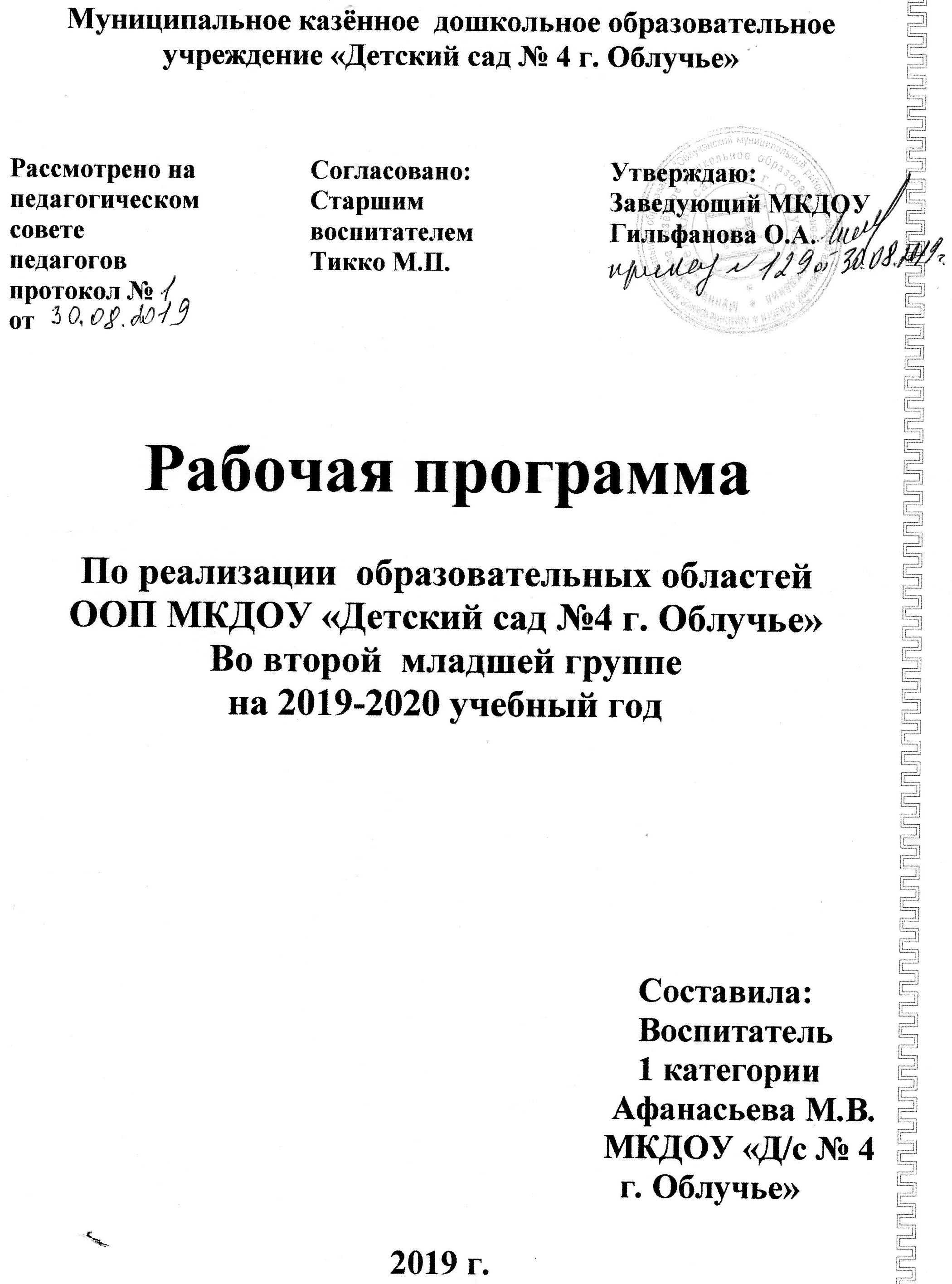 ПОЯСНИТЕЛЬНАЯ ЗАПИСКАПрограмма разработана в соответствии с Федеральными государственными образовательными стандартами дошкольного образования и основной образовательной программой МКДОУ «Детский сад №4 г. Облучье». Цели Программы достигаются через решение следующих  задач:охрана и укрепление физического и психического здоровья детей, в том числе их эмоционального благополучия;обеспечение равных возможностей для полноценного развития каждого ребенка в период дошкольного детства независимо от места проживания, пола, нации, языка, социального статуса;создание благоприятных условий развития детей в соответствии с их возрастными и индивидуальными особенностями, развитие способностей и творческого потенциала каждого ребенка как субъекта отношений с другими детьми, взрослыми и миром;объединение обучения и воспитания в целостный образовательный процесс на основе духовно-нравственных и социокультурных ценностей, принятых в обществе правил и норм поведения в интересах человека, семьи, общества;формирование общей культуры личности детей, развитие их социальных, нравственных, эстетических, интеллектуальных, физических качеств, инициативности, самостоятельности и ответственности ребенка, формирование предпосылок учебной деятельности;формирование социокультурной среды, соответствующей возрастным и индивидуальным особенностям детей;обеспечение психолого-педагогической поддержки семьи и повышение компетентности родителей (законных представителей) в вопросах развития и образования, охраны и укрепления здоровья детей;обеспечение преемственности целей, задач и содержания дошкольного общего и начального общего образования.Возрастная  характеристика детей 3 – 4 летФизическое   развитие            3-хлетний  ребенок  владеет  основными  жизненно  важными   движениями  (ходьба,  бег,  лазание,  действия  с  предметами).  Возникает  интерес  к  определению  соответствия  движений  образцу.  Дети  испытывают  свои  силы  в  более  сложных  видах  деятельности, но  вместе  с  тем  им  свойственно  неумение  соизмерять  свои  силы  со  своими  возможностями.Моторика  выполнения  движений  характеризуется  более  или  менее  точным  воспроизведением  структуры  движения,  его фаз, направления  и  т.д.  К  4-м  годам  ребенок  может  без  остановки  пройти  по  гимнастической  скамейке,  руки  в  стороны;  ударять мяч  об  пол  и  ловить  его  двумя  руками  (3  раза  подряд);  перекладывать  по  одному  мелкие  предметы  (пуговицы,  горошины  и т.п. – всего  20  шт.)  с  поверхности  стола  в  небольшую  коробку  (правой  рукой).Начинает  развиваться  самооценка  при  выполнении  физических  упражнений,  при  этом  дети  ориентируются  в значительной  мере  на  оценку  воспитателя.3-4-х летний  ребенок  владеет  элементарными  гигиеническими  навыками  самообслуживания (самостоятельно  и  правильно  моет  руки  с  мылом  после  прогулки,  игр,  туалета;  аккуратно  пользуется  туалетом:  туалетной  бумагой,  не  забывает  спускать  воду  из  бачка  для  слива;  при  приеме  пищи  пользуется  ложкой, салфеткой;  умеет  пользоваться носовым  платком;  может  самостоятельно  устранить  беспорядок  в  одежде,  прическе,  пользуясь  зеркалом,  расческой).Социально-личностное  развитиеК трем годам ребенок достигает определенного уровня социальной компетентности: он проявляет интерес к другому человеку, испытывает доверие к нему, стремится к общению и взаимодействию со взрослыми и сверстниками. У ребенка возникают личные симпатии, которые проявляются в желании поделиться игрушкой, оказать помощь, утешить. Ребенок испытывает повышенную потребность в эмоциональном контакте со взрослыми, ярко выражает свои чувства - радость, огорчение, страх, удивление, удовольствие и др. Для налаживания контактов с другими людьми использует речевые и неречевые (взгляды, мимика, жесты, выразительные позы и движения) способы общения. Осознает свою половую принадлежность («Я мальчик», «Я девочка»). Фундаментальная  характеристика ребенка трех лет  - самостоятельность  («Я сам», «Я могу»). Он активно заявляет о своем желании быть, как взрослые (самому есть, одеваться), включаться в настоящие дела (мыть посуду, стирать, делать покупки и т.п.)». Взаимодействие и общение детей четвертого года жизни имеют поверхностный характер, отличаются ситуативностью, неустойчивостью, кратковременностью, чаще всего инициируются взрослым.Для детей 3х летнего возраста характерна  игра рядом. В игре дети выполняют отдельные игровые действия, носящие условный характер. Роль осуществляется фактически, но не называется. Сюжет игры - цепочка из 2х действий; воображаемую ситуацию удерживает взрослый. К 4м годам дети могут объединяться по 2-3 человека, для разыгрывания простейших сюжетно-ролевых игр. Игровые действия взаимосвязаны, имеют четкий ролевой характер. Роль называется, по ходу игры дети могут менять роль. Игровая цепочка состоит из 3-4 взаимосвязанных действий. Дети самостоятельно удерживают воображаемую ситуацию.Познавательно-речевое  развитиеОбщение  ребенка  в  этом  возрасте  ситуативно,  инициируется  взрослым, неустойчиво, кратковременно. Осознает  свою  половую  принадлежность. Возникает  новая  форма  общения  со  взрослым – общение  на познавательные темы,  которое  сначала  включено  в  совместную  со  взрослым  познавательную  деятельность.Уникальность речевого развития детей в этом возрасте состоит в том, что в этот период ребенок обладает повышенной чувствительностью к языку, его звуковой и смысловой стороне. В младшем дошкольном возрасте осуществляется переход от исключительного господства ситуативной (понятной только в конкретной обстановке) речи к использованию и ситуативной, и контекстной (свободной от наглядной ситуации) речи.  Овладение  родным  языком  характеризуется  использованием  основных  грамматических  категорий  (согласование,  употребление  их  по  числу, времени  и  т.д.,  хотя  отдельные  ошибки  допускаются)  и  словаря  разговорной  речи.  Возможны  дефекты  звукопроизношения.В развитии познавательной сферы расширяются и качественно изменяются способы и средства ориентировки ребенка в окружающей обстановке.  Ребенок  активно использует  по  назначению  некоторые  бытовые  предметы, игрушки, предметы-заместители   и  словесные  обозначения  объектов  в  быту,  игре, общении.  Формируются  качественно  новые  свойства  сенсорных  процессов:  ощущение  и  восприятие.  В  практической  деятельности  ребенок  учитывает  свойства  предметов  и  их  назначение:  знает  название  3-4  цветов  и  2-3  форм;  может  выбрать  из  3-х  предметов  разных  по  величине  «самый  большой».  Рассматривая  новые  предметы (растения,  камни  и  т.п.)  ребенок не  ограничивается  простым  зрительным  ознакомлением,  а  переходит  к  осязательному,  слуховому  и  обонятельному  восприятию.  Важную  роль  начинают  играть  образы  памяти.  Память  и  внимание  ребенка  носит  непроизвольный,  пассивный   характер.  По  просьбе  взрослого  ребенок  может  запомнить  не  менее  2-3 слов  и  5-6  названий  предметов.  К  4-м  годам  способен  запомнить  значительные  отрывки  из  любимых  произведений..  Рассматривая  объекты,  ребенок  выделяет  один,  наиболее  яркий  признак  предмета,  и  ориентируясь  на  него,  оценивает  предмет  в  целом.  Его  интересуют  результаты  действия,  а  сам  процесс  достижения  еще не  умеет  прослеживать.Конструктивная   деятельность   в  3-4  года  ограничивается  возведением  несложных  построек  по  образцу   (из  2-3 частей)  и  по  замыслу.  Ребенок  может  заниматься,  не  отрываясь,  увлекательным  для  него  деятельностью  в  течение  5  минут.  Художественно-эстетическое  развитие           Ребенок  с  удовольствием  знакомится  с элементарными  средствами  выразительности   (цвет,  звук, форма, движения, жесты),  проявляется  интерес  к  произведениям  народного  и  классического  искусства,  к  литературе  (стихи,  песенки,  потешки),  к  исполнению  и  слушанию  музыкальных произведений.Изобразительная  деятельность  ребенка  зависит  от  его  представлений  о  предмете.  В  3-4  года  они  только  начинают  формироваться.  Графические  образы  бедны,  предметны,  схематичны.  У  одних  дошкольников  в  изображении  отсутствуют  детали,  у  других  рисунки  могут  быть  более  детализированы.  Замысел  меняется  по  ходу  изображения.  Дети  уже  могут  использовать  цвет.  Большое  значение для развития  моторики  в  этом  возрасте  имеет  лепка.  Ребенок  может  вылепить  под  руководством  взрослого  простые  предметы.  В  3-4 года  из-за  недостаточного  развития  мелких  мышц  руки,  дети  не  работают  с  ножницами,  апплицируют  из  готовых геометрических  фигур.  Ребенок  способен  выкладывать  и  наклеивать  элементы  декоративного  узора  и  предметного  схематичного  изображения  из  2-4  основных  частей.В  музыкально-ритмической  деятельности  ребенок   3-4  лет  испытывает  желание  слушать  музыку и  производить  естественные  движения под  звучащую музыку.  К  4  годам  овладевает элементарными  певческими  навыками  несложных  музыкальных  произведений. Ребенок  хорошо  перевоплощается  в  образ  зайчика,  медведя, лисы,  петушка  и  т.п.  в  движениях,  особенно  под  плясовую  мелодию.  Приобретает  элементарные  навыки  подыгрывания  на  детских  ударных  музыкальных  инструментах  (барабан,  металлофон).  Закладываются  основы  для  развития  музыкально-ритмических  и  художественных  способностей. Перспективный план воспитательно – образовательной работы с детьми на учебный год представлен по следующим разделам:Речевое развитиеХудожественно – эстетическое развитиеПознавательное развитие (ФЭМП, ознакомление с миром природы; первичные представление об объектах окружающего мира).Физическое развитие.Социально коммуникативное развитие.Образовательная область  Речевое развитиеРазвитие речиРазвитие свободного общения со взрослыми и детьми Продолжать помогать детям общаться со знакомыми взрослыми и сверстниками посредством поручений (спроси, выясни, предложи помощь, поблагодари и т. п.), Подсказывать детям образцы обращения ко взрослым, зашедшим в группу («Скажите: „Проходите, пожалуйста"», «Предложите: „Хотите посмотреть...", «Спросите: „Понравились ли наши рисунки?" »). В быту, в самостоятельных играх помогать детям посредством речи взаимодействовать и налаживать контакты друг с другом («Посоветуй Мите перевозить кубики на большой машине», «Предложи Саше сделать ворота пошире», «Скажи: „Стыдно драться! Ты уже большой"»). Помогать детям доброжелательно общаться друг с другом. Продолжать приучать детей слушать рассказы воспитателя о забавных случаях из жизни. Формировать потребность делиться своими впечатлениями с воспитателями и родителями. Поощрять желание задавать вопросы воспитателю и сверстникамРазвитие всех компонентов устной речи, практическое освоение нормами речиФормирование словаря На основе обогащения представлений о ближайшем окружении продолжать расширять и активизировать словарный запас детей. Уточнять названия и назначение предметов одежды, обуви, головных уборов, посуды, мебели, видов транспорта. Развивать умение различать и называть существенные детали и части предметов (у платья — рукава, воротник, карманы, пуговицы), качества (цвет и его оттенки, форма, размер), особенности поверхности (гладкая, пушистая, шероховатая), некоторые материалы и их свойства (бумага легко рвется и размокает, стеклянные предметы бьются, резиновые игрушки после сжимания восстанавливают первоначальную форму), местоположение (за окном, высоко, далеко, под шкафом). Обращать внимание детей на некоторые сходные по назначению предметы (тарелка — блюдце, стул — табурет, шуба — пальто — дубленка). Развивать умение понимать обобщающие слова (одежда, посуда, мебель, овощи, фрукты, птицы и т. п.); называть части суток (утро, день, вечер, ночь); называть домашних животных и их детенышей, овощи и фрукты.Звуковая культура речи Совершенствовать умение детей внятно произносить в словах гласные (а, у, и, о, э) и некоторые согласные звуки (п — 6 — т — д — к — г; ф — в;т — с — з — ц). Развивать моторику речедвигательного аппарата, слуховое восприятие, речевой слух и речевое дыхание, уточнять и закреплять артикуляцию звуков. Вырабатывать правильный темп речи, интонационную выразительность. Формировать умение отчетливо произносить слова и короткие фразы, говорить спокойно, с естественными интонациями.Грамматический строй речи Совершенствовать умение детей согласовывать прилагательные с существительными в роде, числе, падеже; употреблять существительные с предлогами (в, на, под, за, около). Помогать употреблять в речи имена существительные в форме единственного и множественного числа, обозначающие животных и их детенышей (утка — утенок — утята); форму множественного числа существительных в родительном падеже (ленточек, матрешек, книг, груш, слив). Относиться к словотворчеству детей как к этапу активного овладения грамматикой, подсказывать им правильную форму слова. Помогать детям получать из нераспространенных простых предложений (состоят только из подлежащего и сказуемого) распространенные путем введения в них определений, дополнений, обстоятельств; составлять предложения с однородными членами («Мы пойдем в зоопарк и увидим слона, зебру и тиграм).Связная речь Развивать диалогическую форму речи. Вовлекать детей в разговор во время рассматривания предметов, картин, иллюстраций; наблюдений за живыми объектами; после просмотра спектаклей, мультфильмов. Формировать умение вести диалог с педагогом: слушать и понимать заданный вопрос, понятно отвечать на него, говорить в нормальном темпе, v перебивая говорящего взрослого. Напоминать детям о необходимости говорить «спасибо», «здравствуйте», «до свидания», «спокойной ночи» (в семье, группе). Развивать инициативную речь детей во взаимодействиях со взрослыми и другими детьми. В целях развития инициативной речи, обогащения и уточнения представлений о предметах ближайшего окружения предоставлять детям для самостоятельного рассматривания картинки, книги, наборы предметов.„Чтение художественной литературы" направлено на достижение цели формирования интереса и потребности в чтении восприятии) книг через решение следующих задач:формирование целостной картины мира, в том числе первичных ценностных представлений;развитие литературной речи;приобщение к словесному искусству, в том числе развитие художественного восприятия и эстетического вкуса".Формирование интереса и потребности в чтении Читать знакомые, любимые детьми художественные произведения, рекомендованные Программой для первой младшей группы. Воспитывать умение слушать новые сказки, рассказы, стихи, следить за развитием действия, сопереживать героям произведения. Объяснять детям поступки персонажей и последствия этих поступков. Развивать умение с помощью воспитателя инсценировать и драматизировать небольшие отрывки из народных сказок. Повторять наиболее интересные, выразительные отрывки из прочитанного произведения, предоставляя детям возможность договаривать слова и несложные для воспроизведения фразы. Учить детей читать наизусть потешки и небольшие стихотворения. Продолжать формировать интерес к книгам. Регулярно рассматривать с детьми иллюстрации.К концу года дети могут:по своей инициативе и при заинтересованной поддержке взрослого рассказать о том, что видели, куда ходили, что случилось;с интересом рассматривать сюжетные картинки;отвечать на вопросы взрослого, касающиеся ближайшего окрухения, используя в речи практически все части речи, простые нераспостраненные предложения и предложения с однородными членами;с помощью взрослого, используя фигурки из настольного театра, драматизировать отрывки из знакомых сказок.                                                                                   Количество нод в месяц -   2Количество нод в год - . 18Чтение художественной литературыК концу года дети могут: заинтересованно слушать знакомые и новые сказки, стихи, рассказы;рассказывать содержание произведения с опорой на рисунки в книге, отвечать на вопросы воспитателя;называть произведение « в произвольном изложении», прослушав отрывок из него;читать наизусть небольшое стихотворение при минимальной помощи взрослого.Количество нод в месяц  - 2 Количество нод в год.  - 18Образовательная область Познавательное развитиеФЭМПКоличество. Развивать умение видеть общий признак предметов группы (все мячи — круглые, эти — все красные, эти — все большие и т. д.).Формировать умение составлять группы из однородных предметов и выделять из них отдельные предметы; различать понятия много, один, по одному, ни одного; находить один и несколько одинаковых предметов в окружающей обстановке; понимать вопрос «Сколько?»; при ответе пользоваться словами много, один, ни одного.Формировать умение сравнивать две равные (неравные) группы предметов на основе взаимного сопоставления элементов (предметов). Познакомить с приемами последовательного наложения и приложения предметов одной группы к предметам другой. Развивать умение понимать вопросы «Поровну ли?», «Чего больше (меньше)?»; отвечать на вопросы, пользуясь предложениями типа: «Я на каждый кружок положил грибок. Кружков больше, а грибов меньше» или «Кружков столько же, сколько грибов»Величина. Сравнивать предметы контрастных и одинаковых размеров; при сравнении предметов соизмерять один предмет с другим по заданному признаку величины (длине, ширине, высоте, величине в целом), пользуясь приемами наложения и приложения; обозначать результат сравнения слоями: длинный — короткий, одинаковые (равные) по длине, широкий — узкий , одинаковые (равные) по ширине, высокий - низкий, одинаковые (равные) по высоте, большой — маленький, одинаковые (равные) по величине.Форма. Познакомить с геометрическими фигурами: круг, квадрат, треугольник. Обследовать форму этих фигур, используя зрение и осязание.Ориентировка в пространстве. Развивать умение ориентироваться в расположении частей своего тела и в соответствии с ними различать пространственные направления от себя: вверху — внизу, впереди — сзади (позади), справа — слева; различать правую и левую руки.Ориентировка во времени. Формировать умение ориентироваться в контрастных частях суток: день — ночь, утро ~ вечерК концу года дети могут:группировать предметы по  вету, размеру, форме- отбирать все красные, все большие, все круглые предметы и т.д.при поддержке взрослого составлять группы из однородных предметов и выделять  1 предмет из группы;находить в окружающей обстановке 1 и много  одинаковых предметов;определять количественное соотношение 2-х групп предметов; понимать конкретный смысл слов: больше- меньше, столько же.видеть разницу в размерах 2-х предметов по длине, « ширине, высоте, величине в  елом; показывать или называть, какой из 2-х предметов длинный- короткий, широкий-узкий, высокий- низкий, большой-маленький или они одинаковые;различать круг, квадрат, треугольник, предметы , имеющие углы и круглую форму;понимать смысл обозначений: вверху-внизу, впереди-сзади, слева-справа, на, над- под, верхняя-нижняя «полоска».понимать смысл слов: утро, день, вечер, ночь.Количество нод в неделю - 1Количество нод в месяц -4Количество нод в год. - 36Ознакомление с миром природыОзнакомление с природой Расширять представления детей о растениях и животных. Продолжать знакомить с домашними животными и их детенышами, особенностями их поведения и питания. Знакомить детей с обитателями уголка природы: аквариумными рыбками и декоративными птицами (волнистыми попугайчиками, канарейками). Расширять представления о диких животных (медведь, лиса, белка, еж и др.). Познакомить с лягушкой. Учить наблюдать за птицами, прилетающими на участок (ворона, голубь, синица, воробей, снегирь), подкармливать их зимой. Расширять представления детей о насекомых (бабочка, майский жук, божья коровка, стрекоза). Развивать умение отличать и называть по внешнему виду', овощи (огурец, помидор, морковь, репа), фрукты (яблоко, груша), ягоды (малина, смородина). Знакомить с некоторыми растениями данной местности: с деревьями, цветущими травянистыми растениями (одуванчик, мать-и-мачеха). Знакомить с комнатными растениями (фикус, герань). Дать представления о том, что для роста растений нужны земля, вода и воздух. Знакомить с характерными особенностями следующих друг за другом времен года и теми изменениями, которые происходят в связи с этим в жизни и деятельности взрослых и детей. Дать представления о свойствах воды (льется, переливается, нагревается, охлаждается), песка (сухой — рассыпается, влажный — лепится), снега (холодный, белый, от тепла — тает). Формировать представления о простейших взаимосвязях, в живой и неживой природе. Знакомить с правилами поведения в природе (не рвать без надобности растения, не ломать ветки деревьев, не трогать животных и др.).Сезонные наблюденияОсень. Развивать умение замечать изменения в природе: становится холоднее, идут дожди, люди надевают теплые вещи, листья начинают изменять окраску и опадать, птицы улетают в теплые края.Расширять представления о том, что осенью собирают урожай овощей и фруктов. Развивать умение различать по внешнему виду, вкусу, форме наиболее распространенные овощи и фрукты и называть их.Зима. Расширять представления о характерных особенностях зимней природы (холодно, идет снег; люди надевают зимнюю одежду).Организовывать наблюдения за птицами, прилетающими на участок, подкармливать их. Учить замечать красоту зимней природы: деревья в снежном уборе, пушистый снег, прозрачные льдинки и т.д.Побуждать участвовать в катании с горки на санках, лепке поделок из снега, украшении снежных построек.Весна. Продолжать знакомить с характерными особенностями весенней природы: ярче светит солнце, снег начинает таять, становится рыхлым, выросла трава, распустились листья на деревьях, появляются бабочки и майские жуки.Расширять представления детей о простейших связях в природе: стало пригревать солнышко — потеплело — появилась травка, запели птицы, люди заменили теплую одежду на облегченную.Показать, как сажают семена цветочных растений и овощей на грядки.Лето. Расширять представления о летних изменениях в природе: жарко, яркое солнце, цветут растения, люди купаются, появляются птенцы в гнездах.Дать детям элементарные знания о садовых и огородных растениях. Закреплять знания о том, что летом созревают многие фрукты, овощи и ягоды.К концу года дети могут:знать некоторых домашних и диких животных ;совместно со взрослыми кормить животных, птиц,  рыб и поливать растения;заботиться о чистоте помещения и участка;принимать посильное участие в охране окружающей природы нельзя без надобности рвать растения, ломать ветки деревьев и кустарников, не пугать животных, не уничтожать насекомых  Количество нод в месяц  -   2Количество нод в год.     -   18Первичные  представления об объектах окружающего мира.Формировать умение сосредоточивать внимание на предметах и явлениях предметно-пространственной окружающей среды, устанавливать простейшие связи между предметами и явлениями, делать простейшие обобщения.Продолжать знакомить детей с предметами ближайшего окружения, их назначением. Развивать умение определять цвет, величину, форму, вес (легкий, тяжелый) предметов; расположение их по отношению к себе (далеко, близко, высоко).Знакомить с материалами (дерево, бумага, ткань, глина), их свойствами (прочность, твердость, мягкость).Формировать умение группировать (чайная, столовая, кухонная посуда) и классифицировать (посуда — одежда) хорошо знакомые предметы.Знакомить с театром через мини-спектакли и представления, а также через игры-драматизации по произведениям детской литературы.Знакомить с ближайшим окружением (основными объектами городской/поселковой инфраструктуры): дом, улица, магазин, поликлиника, парикмахерская. Знакомить с доступными пониманию ребенка профессиями (врач, милиционер, продавец, воспитатеК концу дети могут:                   легко ориентироваться в ближайшем окружении: называть часто встречающиеся предметы, объяснять   их функ ии и назначение, выделять признаки и называть их- вет, форма, материал;знать материалы-дерево, ткань, бумага, глина- из которых  сделаны предметы;знать, что предметы сделаны руками человека;знать название своего города; с доверием относиться ко взрослым, которые заботятся о них.Количество нод в месяц  -  2Количество нод в год.- 18Образовательная область «Художественно-эстетическое развитие»Лепка: формировать интерес к лепке. Закреплять представления о свойствах глины, пластиллина, пластической массы и способах лепки. Учить раскатывать комочки прямыми и круговыми движениями, соединять кон ы получившейся палочки, сплющивать шар, сминая его ладонями обеих рук. Побуждать детей украшать вылепленные предметы, используя палочку с заточенным кон ом «спичку»; учить создавать предметы, состоящие из 2-3 частей, соединяя их путем прижимания друг к другу. Закреплять умение аккуратно пользоваться глиной, класть комочки и вылепленные предметы на дощечку. Учить лепить несложные предметы из нескольких частей- неваляшка, пирамидка,  ыпленок и др. Предлагать объединять вылепленные фигурки в коллективную компози ию- неваляшки водят хоровод, яблоки лежат на тарелке и т. п. Вызвать радость от восприятия результата общей работы. К концу года дети могут:знать свойства пластических материалов- глины, пластиллина, пластической массы; понимать, какие  предметы можно из них лепить.уметь отделять от большого куска глины небольшие комочки, раскатывать их прямыми и круговыми движениями ладоней;лепить различные предметы, состоящие из 1-3 частей, используя разные приемы лепки.Количество нод в месяц  -  2Количество нод в год.  - 18Рисование: предлагать детям передавать в рисунках красоту окружающих предметов и природы-  голубое небо с белыми облаками; кружащиеся на ветру и падающие на землю разно ветные листья и т. д. Продолжать учить правильно держать карандаш, фломастер, кисть, не напрягая мыш  и не сжимая сильно паль ы; добиваться свободного движения руки с карандашом и кистью во время рисования. Учить набирать краску на кисть; аккуратно обмакивать ее всем ворсом в баночку с краской, снимать лишнюю краску о край баночки легким прикосновением ворса, хорошо промывать кисть, прежде чем набрать краску другого  вета. Приучать осушать промытую кисть о мягкую тряпочку или бумажную салфетку. Закреплять знание  цветов- синий, красный, зеленый, желтый, белый, черный; познакомить с оттенками-розовый, голубой, серый.Обращать внимание детей на подбор  вета, соответствующего изображаемому предмету. Приобщать детей к декоративной деятельности: учит украшать дымковскими узорами силуэты игрушек, вырезанных воспитателем- птичка, лошадка, козленок и т. п.; и разных предметов-рукавички, тарелочка. Учить ритмичному нанесению линий штрихов, пятен, мазков  - опадают листья идет дождь и т.д.  Учить изображать простые предметы, рисовать прямые линии- короткие и длинные, в разных направлениях, перекрещивать их- полоски, ленточки, дорожки, платочек в клеточку и т. д. Подводить детей к изображению предметов прямоугольной и округлой  формы; и предметов, состоящих из комбинации разных форм и линий-неваляшка, тележка, снеговик, вагончик,     ыпленок и др. Формировать умение создавать несложные сюжетные компози ии, повторяя изображение 1предмета- елочки на нашем участке, неваляшки гуляют; или изображая разнообразные предметы, насекомых и т.п.- в траве ползают жуки и червячки, колобок катится по дорожке и др. Учить располагать изображения по всему листу.    К концу года дети могут:знать и называть материалы, которыми можно рисовать; цвета, определенные программой; названия народных игрушек- матрешка, дымковская игрушка.изображать отдельные предметы, простые по композиции и незамысловатые по содержанию сюжеты; подбирать цвета, соответствующие изображаемым предметам; правильно пользоваться карандашами, фломастерами, кистью и красками.Количество нод в неделю - 1Количество нод в месяц  - 4Количество нод в год. - 36Аппликация: приобщать детей к искусству аппликации, формировать интерес к этому виду деятельности. Учить предварительно выкладывать на листе бумаги приготовленные воспитателем детали разной формы, величины,  цвета; раскладывать их  в определенной последовательности, составляя задуманный ребенком или заданный воспитателем предмет, а затем наклеивать полученное изображение на бумагу. Учить аккуратно пользоваться клеем: намазывать его кисточкой тонким слоем на обратную сторону наклеиваемой фигуры на подкладке; прикладывать стороной, намазанной клеем, к листу бумаги и плотно прижимать салфеткой. Вызывать у детей радость от созданного ими изображения. Формировать навыки аккуратной работы. Учить создавать в аппликации на бумаге разной формы- квадрат, розетта, круг и т.д.- не только предметные, но и декоративные композиции из геометрических фигур и природных материалов, повторяя и чередуя их по форме и   цвету. Развивать чувство ритма. К концу года дети могут:создавать  изображения предметов из готовых фигур;украшать заготовки из бумаги разной формы; подбирать  цвета, соответствующие изображаемым предметам и по собственному желанию; аккуратно использовать материалы.    Количество нод в месяц  - 2Количество нод в год.  -  18КОМПЛЕКСНО-ТЕМАТИЧЕСКОЕ ПЛАНИРОВАНИЕ  ВО ВТОРОЙ МЛАДШЕЙ ГРУППЕ 2018 – 2019 учебный год.«ЗДРАВСТВУЙ ДЕТСКИЙ САД» - 1 неделя, сентябрьИтоговое мероприятие: «Выставка детского творчества совместно с родителями»«ОСЕНЬ РАЗНОЦВЕТНАЯ» - 2 неделя, сентябрьИтоговое мероприятие: «Ходит осень по дорожкам»«ЧТО НАМ ОСЕНЬ ПОДАРИЛА? ОВОЩИ» - 3 неделя, сентябрьИтоговое мероприятие: «Выставка детского творчества»«ЧТО НАМ ОСЕНЬ Подарила (фрукты)» - 4 неделя, сентябрь Итоговое мероприятие: Выставка детского творчества «Садовые витаминки»«ЗЕЛЁНЫЙ ДОМ (деревья и дары леса)» - 1 неделя, октябрьИтоговое мероприятие: «Кладовая леса»«Мои любимые игрушки» - 2 неделя октябряразвлечение Тема:  «Веселые, послушные шарики воздушные»«ДРУЖАТ В НАШЕЙ ГРУППЕ ДЕВОЧКИ И МАЛЬЧИКИ» -  октябрь, 3 неделяИтоговое мероприятие:,«Создание коллективного плаката с фотографиями детей»«Домашние птицы» -  4 неделя октябряИнсценировка р.н. песенки «Вышла курочка гулять«ПТИЦЫ ЛЕСНЫЕ» -  1 неделя, ноябрьИтоговое мероприятие: «Инсценировка русской народной песенки «Вышла курочка гулять»»«ДОМАШНИЕ ЖИВОТНЫЕ И ИХ ДЕТЕНЫШИ»  - 2 неделя, ноябрьИтоговое мероприятие: Театр на фланелеграфе «Кто сказал мяу?»«ДИКИЕ ЖИВОТНЫЕ И ИХ ДЕТЕНЫШИ» - 3 неделя, ноябрьИтоговое мероприятие: Театрализованный показ сказки «Три медведя»«В ГОСТЯХ У МОЙДОДЫРА» - 4 неделя, ноябрьИтоговое мероприятие: «Здоровье дарит Айболит»«Одежда» - 5 неделя, ноябрь«ЗИМА» - 1 неделя, декабрьИтоговое мероприятие: Выставка детского творчества «Волшебница зима»«ЗИМА В ЛЕСУ» - 2 неделя, декабрьИтоговое мероприятие: Спортивное развлечение «В гости к белочке»«ЗИМНИЕ ЗАБАВЫ» - 3 неделя, декабрьИтоговое мероприятие: «Спортивные зайчики» «НОВОГОДНИЙ ПРАЗДНИК» - 4 неделя, декабрьИтоговое мероприятие: Выставка детского творчества «Волшебный новый год»,Новогодний праздник «Новогодняя сказка»«ПРОДУКТЫ ПИТАНИЯ» - 2 неделя, февральИтоговое мероприятие: «День рожденье Даши »«ТРАНСПОРТ НАЗЕМНЫЙ» - 3 неделя, январьИтоговое мероприятие: «Наши любимые машины»«ВОЗДУШНЫЙ И ВОДНЫЙ ТРАНСПОРТ » - 4 неделя, январьИтоговое мероприятие: «Наш волшебный самолётик»«МИР ПРОФЕССИЙ» – 1 неделя, февральИтоговое мероприятие: Игра «Кем быть?»«МЕБЕЛЬ»  – 2 неделя, февральИтоговое мероприятие: «В гости к Даше»«ЭТО НЕ ИГРУШКИ, ЭТО ТАК ОПАСНО» - 3 неделя, февраляИтоговое мероприятие: «Школа безопасности»                                                             «Я И МОЙ ПАПА»  – 4 неделя, февральИтоговое мероприятие: Развлечение с папами «Самый смелый»«Я И МОЯ МАМА» -  1 неделя, мартИтоговое мероприятие: Праздник мам «8 марта» «В МИРЕ СКАЗОК» - 2 неделя, мартИтоговое мероприятие: «По страницам любимых сказок»ЗНАКОМТСВО С НАРОДНОЙ КУЛЬТУРОЙ И ТРАДИЦИЯМИ» – 3 неделя, мартИтоговое мероприятие: «Масленица»«ВЕСНА ПРИШЛА» – 4 неделя, мартИтоговое мероприятие: Праздник «Веснянка»«ДЕНЬ ЗДОРОВЬЯ» - 5 неделя, мартИтоговое мероприятие: Драматизация произведения «Что такое хорошо и что такое плохо» «ПОЖАРНАЯ БЕЗОПАСНОСТЬ» - 1 неделя, апрельИтоговое мероприятие: «Тили бом, тили бом загорелся кошкин дом»«ЖИЗНЬ ВОДЫ» - 2 неделя, апрельИтоговое мероприятие: «Вечная слава воде» «НЕДЕЛЯ ДЕТСКИХ ПИСАТЕЛЕЙ» - 3 неделя, апрельИтоговое мероприятие: Театрализованное представление «В гости к дедушке Корнею»«ДОМ, В КОТОРОМ МЫ ЖИВЁМ» - 4 неделя, апрельИтоговое мероприятие: Театр на фланелеграфе «Кто сказал «МЯУ»?»«ПОСУДА» - 1 неделя, май Итоговое мероприятие: «В гостях у бабушки Федоры»«НАСЕКОМЫЕ » -  2 неделя, майИтоговое мероприятие: Театрализованное представление «В гостях у Мухи - Цокотухи»«ЦВЕТОЧНАЯ ФАНТАЗИЯ» - 3 неделя, майИтоговое мероприятие: «Бал цветов»Развлечение «Есть у солнышка друзья»№ТемаСрокРазвернутое содержание работыИтоговое мероприятиеСЕНТЯБРЬ«Здравствуй дет.сад».1 неделя сентябряАдаптация детей к условиям детского сада. Познакомить детей с детским садом как ближайшим социальным окружением ребенка (помещением и оборудованием группы: личный шкафчик, кроватка, игрушки и пр.) Познакомить с детьми, воспитателем. Способствовать формированию положительных эмоций по отношению к детскому саду, воспитателю, детям.Выставка детского творчества совместно с родителямиСЕНТЯБРЬОсеньразноцветная2 неделя сентябряРасширять представления детей об осени. Развивать умение устанавливать простейшие связи между явлениями живой и неживой природы (похолодало - исчезли бабочки, отцвели цветы и т.д.), вести сезонные наблюдения. Развлечение «Ходит осень по дорожке».СЕНТЯБРЬЧто нам осень подарила?(овощи)3  неделя сентябряРасширить знания детей об овощах  (местных, экзотических). Формировать обобщенное представление  об овощах,  их многообразии, о сельскохозяйственном труде взрослых.Выставка детского творчестваСЕНТЯБРЬЧто нам осень подарила?(фрукты)4  неделя сентябряРасширить знания детей об фруктах (местных, экзотических). Формировать обобщенное представление  о фруктах их многообразии, о сельскохозяйственном труде взрослых.Выставка детского творчества«Садовые витаминки»ОКТЯБРЬ«Зеленый дом» (деревья и дары лесе).1 неделя октябряФормировать элементарные экологические представления. Воспитывать бережное отношение к природе.Развлечение «Кладовая леса»ОКТЯБРЬЭто не игрушки, это опасно.2 неделя октябряРассказать детям, что существует много опасных предметов, которыми надо уметь пользоваться. Объяснить, что такие предметы должны храниться в специально отведенных местах.Игровая программа «Школа безопасности».ОКТЯБРЬ«Дружат в нашей группе девочки и мальчики».3 неделя октябряСпособствовать осознанию ребенком своей половой принадлежности и освоения элементарных форм поведения соответственного пола. Формировать первичные гендерные представления (мальчики сильные, смелые; девочки нежные, женственные). Формировать дружеские, доброжелательные отношения между детьми.Чаепитие совместно с родителями «Создание коллективного плаката с фотографиями детей»ОКТЯБРЬПтицы  (домашние).4  неделя октябряДать детям представление о домашних птицах, о характерных отличительных особенностях птиц. закрепить понятие, что домашние птицы живут рядом с человеком.Инсценировка р.н. песенки «Вышла курочка гулять»НОЯБРЬПтицы  (лесные).1 неделя ноябряФормировать элементарные обобщенные представления о птицах (воробьи, голуби, вороны); дать представления о среде обитания птиц, что дикие птицы живут на воле (в лесу, поле), боятся человека,   воспитывать бережное отношение к ним. Закрепить знания об отличительных особенностях птиц. Коллективная работа «Птицы наших лесов»НОЯБРЬДомашние животные и их детеныши2 неделя ноябряУчить узнавать и различать домашних животных и их детенышей; познакомить с особенностями поведения, питания. Дать знания   о взрослых животных и их детенышах, уточнить знания об их внешнем виде и повадках; ввести в активный словарь слова, обозначающие признаки и действия.Театр на фланелеграфе «Кто сказал мяу?»НОЯБРЬДикие животные и их детеныши3 неделя ноябряДать знания детям о том, что в лесу живут разные животные: заяц, белка, лиса, медведь, волк, ёж; учить находить общее в жизни животных (лесные) и различать особенности (в питании, внешнем виде, передвижении).Театрализованный показ сказки «Три медведя»НОЯБРЬ«В гостях у Мойдодыра» 4 неделяноябряСоздавать привычку к режиму, помочь ребенку осознать, что утренняя зарядка, игры и физические упражнения вызывают хорошее настроение, а с помощью сна восстанавливаются силы.«Здоровье дарит Айболит».НОЯБРЬОдежда5 неделяДать детям  знания об одежде в жизни человека для сохранения его здоровья. Познакомить детей о названиях предметов одежды и их деталей, о назначении одежды в зависимости от времени года, об одежде для девочек и мальчиков, уходе за одеждой. Понимать значимость труда людей, которые изготавливают одежду. Употреблять в речи словарь по теме. Использовать полученные знания, умения, навыки в разных видах деятельности, буту.Демонстрация моделей.Совместно с родителямиДЕКАБРЬЗима1 неделя декабряРасширить представление о зиме. Формировать исследовательский и познавательный интерес в ходе экспериментирования с водой и льдом.  Формировать первичные представления о местах, где всегда зима.Выставки детского творчества«Волшебница зима»ДЕКАБРЬЗима в лесу2 неделя декабряДать представление о лесе, его значении. Расширять представления о сезонных изменениях в природе (растения зимой, поведение зверей и птиц.). Рассказать о том, кто живет в лесу. Рассказать о правилах поведения в лесу.Спортивное развлечение «В гости к белочкеДЕКАБРЬЗимние забавы3 неделядекабряДать знания детям о зимних развлечениях, вызвать положительные эмоции. Закрепить понятие, что зимние развлечения характерны только для зимы. Развивать у детей творческую активность, воображение и фантазию. Учить четко, выполнять имитационные движения по показу взрослого. Знакомить с зимними видами спорта.Спортивное развлечение «Веселые зайчишки».ДЕКАБРЬНовогодний праздник4 неделядекабряСоздать у детей атмосферу праздничного настроения. Развивать у детей мышление, фантазию, творческое воображение. Воспитывать любовь к русским народным традиционным праздникам. Организовать все виды детской деятельности (игровой, коммуникативной, трудовой, познавательно-исследовательской, продуктивной, музыкально-художественной, чтения) вокруг темы Нового года и новогоднего праздника.Новогодний праздник. «Новогодняя сказка.Выставка детского творчества.«Волшебный новый год»ЯНВАРЬ1 неделяянваряЯНВАРЬПРОДУКТЫ ПИТАНИЯ2 неделя январяПознакомить с названиями отделов продуктового магазина, какие продукты питания в них продаются; иметь представление о пользе разных продуктов; Уметь правильно называть блюдо, которое готовится из предложенных продуктов.«День рождение Даши».ЯНВАРЬТранспорт (наземный).3неделя январяДать детям знания о транспорте: наземном.Познакомить  детей с правилами дорожного движения. Рассказать, к чему может привести нарушение ПДД. Познакомить со светофором, с проезжей и пешеходной частями дороги.Досуг «Мы едем, едем, едем…».ЯНВАРЬТранспорт (воздушный, водный).4 неделяянваряЗнакомить детей с обобщающим понятием – транспорт. Формировать  представление детей о водном, воздушном транспорте, его назначении.«Наш волшебный самолётик».ФЕВРАЛЬ«Мир профессий»1 неделя февраляПознакомить детей   с профессиями (медицинской сестры, повара, воспитателя); обращать внимание на трудовые действия и на результат труда. Учить беречь то, что сделано руками человека. Игра «Кем быть»ФЕВРАЛЬМебель2 неделя февраляДать детям обобщенное понятие «мебель», рассказать о назначении каждого предмета. Воспитывать у детей желание помогать по мере возможности, радоваться, испытывать удовлетворение, когда делаешь доброе дело для другого.Развлечение «В гости к Даше».ФЕВРАЛЬРУССКИЙ ФОЛЬКЛОР3 неделя февраляПознакомить с устным народным творчеством – потешками, песенками, небылицами, считалками;  дать почувствовать детям добрый юмор, задор небылиц; воспитывать интерес к устному народному творчеству.Игры – забавы «Праздник потешек»ФЕВРАЛЬ«Я и мой папа»4 неделя февраляОсуществлять патриотическое воспитание. Знакомить с «военными» профессиями. Воспитывать любовь к Родине. Формировать первичные гендерные представления (воспитывать в мальчиках стремления быть сильными, защитниками Родины).Развлечение с папами «Самый смелый»МАРТ«Я и моя мама»1 неделя мартаРазвивать у детей доброе отношение и любовь к своей маме. Вызвать чувство гордости и радости за дела и поступки родного человека, чувство благодарности за заботу.Праздник мам8 Марта.МАРТ«В мире сказок»2 неделямартаПознакомить с величайшим богатством  русской  народной культурой – сказками. Развивать интерес к русским сказкам, воспитывать желание слушать их. Воспитывать эмоциональный отклик на знакомые произведения«По страницам любимых сказок»МАРТЗнакомство с народной культурой и традициями.3 неделямартаРасширять представления о народной игрушке (дымковская игрушка, матрешка и др.). Знакомить с народными промыслами. Продолжать знакомить с устным народным творчеством. Использовать фольклор при организации всех видов детской деятельности.Фольклорный праздник.«Масленица»МАРТВесна пришла4 неделя мартаРасширить представление о весне. Воспитывать бережное отношение к природе, умение замечать красоту весенней природы. Расширять представления о сезонных изменениях (изменения в погоде, растения весной, поведение зверей и птиц). Расширять представления о простейших связях в природе (потеплело – появилась травка и т.д.).Праздник«Веснянка».МАРТ«День здоровья»5 неделя Дать знания детям об охране здоровья. Рассказать о том, что здоровье зависит от человека, за ним можно и нужно следить, его надо беречь, сохранять и поддерживать, соблюдать режим дня. Познакомить с разными видами закаливания, дыхательной, коррекционной гимнастикой. На примерах литературных героев показать способы заботы о своем здоровьеДраматизация Что такое хорошо и что такое плохо»АПРЕЛЬПожарная безопасность 1 неделяапреляПознакомить с профессией пожарного, развивать понимание того, что соблюдение правил пожарной безопасности обязательна всегда и везде. Прививать уважение к труду пожарных.Драмматизация «Тили бом, тили бом загорелся кошкин дом».АПРЕЛЬЖизнь воды.2 неделя апрелярассказать о значении воды в жизни всего живого; рассказать, где и в каком виде существует вода в  окружающей среде.«Вечная слава воде!».АПРЕЛЬНеделя детских поэтов3  неделяапреляПознакомить детей с детскими поэтами их произведениями. Учить драматизации.Театрализованное представление «В гости к дедушке Корнею»АПРЕЛЬ«Дом, в котором мы живём»4 неделяапреляДать знания детей о родном городе, улицах, познакомить с его достопримечательностями, жителями. Дать представление о городе и селе; особенностях образа жизни, архитектуры города и села.Составить  совместно с родителями «макет своего дома».МАЙ«Посуда».1 неделя маяДать детям знание о посуде. Познакомить с названиями предметов чайной, столовой, кухонной посуды и их назначением; расширять словарный запас.В гостях у бабушки Федоры».МАЙНасекомые2 неделямаяДать понятие «насекомые». Развивать представления о многообразии насекомых в родном крае. Уметь видеть и радоваться красоте всего живущего на земле; учить детей проявлять заботу о насекомых, защищать их.Театрализованное представление«В гостях у мухи – цокотухе».МАЙКомнатные растения.3 неделя маяСистематизировать знания детей о комнатных растениях, обратить внимание на их внешний вид, особенности строения, характерные признаки, на особенности листьев, цветов, стеблей комнатных растенийЭкскурсия в цветочный магазин.МАЙЦветочная фантазия4 неделямаяДать знания детям о цветах (луговых, полевых, садовых),  развивать экологическую культуру детей.Развлечение «Бал цветов».Образовательные области	Программные задачиПредварительная работаСловарная работаРегиональный компонентПознавательное  развитие (Первичное представление об окружающем мире)Тема: «Хорошо у нас в детском саду»Закрепить знания о своем детском саде, умение ориентироваться в некоторых помещениях дошкольного учреждения. Развивать чувство безопасности: воспитывать доброжелательное отношение, уважение к работникам дошкольного учреждения.- Рассмотреть игрушки групповой комнаты.- Д/и: «Размести правильно предметы по комнатам», «Одень куклу Катю на прогулку», «Часть и целое», «Разрезные картинки», «Когда это бывает»Н/игры «Зоологическое лото», «Сказочное домино», «Времена года»- Показ настольного театра «Теремок», «Колобок», «Курочка Ряба»Учить употреблять в речи обобщающие слова-игрушки и прилагательные. Красивые, яркие, красочные, большой, интересный, дружные.- Экскурсии по детскому саду.- В. Морозов «Мы играем»Речевое развитие (развития речи)Тема: «В детский сад»Познакомить детей с группой, игровыми уголками, закрепить знания об окружающем мире;Формировать умение отвечать на вопросы и учить составлять короткий рассказ по игрушке; побуждать детей договаривать фразы из знакомых произведений;Учить употреблять в речи обобщающие слова-игрушки и прилагательные, обозначающие качества предмета;Закреплять правильное произношение звука «у», изолированного и в словах, с разной силой голоса, меняя высоту голоса.- Д/игры «Угадай игрушку по описанию», «Детский мир», «Запомни н каком месте игрушка», «Назови лишний предмет»- М/п игра «Заводные игрушки»- Чтение сказки «Мячик»- П/игра «Игрушки»-Чтение стихотворений  А. Барто из цикла «Игрушки»Игрушка, групповая, приемная, туалет, книжный уголок, сенсорный уголок, игровой уголок, красивая, яркая, любимая, играть, собирать, складывать. - Экскурсии по детскому саду.- В. Морозов «Мы играем»- Выставка в группе игрушек – самоделок.Художественно-эстетическое развитие  (Лепка)Тема: «Знакомство с пластилином»Дать детям представление о том, что пластилин мягкий, из него можно лепить, отщипывать от большого комка маленькие комочки. Учить класть пластилин и вылепленные из него части на доску, аккуратно пользоваться пластилином.- Рассмотреть пластилин, предложить поиграть с пластилином.- Н/игры «Геометрическое лото», - Лепка из солёного теста- Д/игры «Папа, мама и я», «Чей домик», «Уютный домик», «Цвета», «Разноцветный мир», «Паровозик для зверят»Пластилин, мягкий, твёрдый, кусочек, раскатываем, сплющиваем, отщипывать, большой, маленький, разноцветныйХудожественно-эстетическое развитие (рисование)Тема: «3накомство с карандашом и бумагой)Учить детей рисовать карандашами.Учить правильно, держать карандаш, вести им по бумаге, не нажимая слишком сильно. Учить видеть сходство штрихов с предметами.Воспитывать желание рисовать.- Рассмотреть цветные карандаши.- Предложить поиграть с ними.- Д/игра «Большой - маленький», «Растения на прогулке», «Найди похожую фигуру», «Умные машины», «Кто больше», «Кто меньше»Карандаш, бумага, краски, гуашь, кисть, яркие, цветные, вести, рисовать, аккуратно, безотрывно, внимательно, контурХудожественно- эстетическое развитие (Аппликация)Тема: «Шарики катятся по дорожке»Знакомить детей с предметами круглой формы. Учить приемам наклеивания: намазывать клеем обратную сторону формы, брать его на кисть немного, работать на клеенке, прижимать изображение к бумаге салфеткой или всей ладонью- Рассмотреть цветные шарики.- Игры шариками.- Д/игры «Классификация - парочки», «Исправь ошибку художника», «Геометрические формы»- Чтение сказки «Цветные карандаши»- Чтение и заучивание стих-я С. Батура «Карандаши шуршат в тиши; - рисуй мышей! Слова пиши. В коробке, как в лесной глуши, знать, заскучали малыши.»«Загадки про карандаши», В. Вин «Ну, волшебные дела пишет палочка сама…», Е. Немченко «Спать пора», В. Ткачёва «День дождлив и не приветлив», Е. Журавлёва «Карандаши в коробке», Е. Долгих «Мой любимый карандаш»- Прослушивание песни «В коробке с карандашами»Катятся, разноцветные, круглые, шарики, весёлые.- Валерий Фоменко « Стихи для детей стр. 200-202  Образовательные области	Программные задачиПредварительная работаСловарная работаРегиональный компонентПознавательное развитие(Ознакомление с  миром природы)Тема: «Листопад, листопад, засыпает старый сад»Знакомить с характерными особенностями осенних деревьев, строением цветов (корень, стебель, листья, лепестки), воспитывать любовь к природе, желание заботиться о ней, проявлять интерес к осенним деревьям, цветам.- Рассмотреть строение деревьев, цветов.- Д/и: «С какого дерева листочек?», «Вершки и корешки», «Разложи по порядку», «Собери урожай», «Какое время года?».- П/игра: «Беги к дереву», «Осенью в лесу»- Загадывание загадок.- Сл./игра: «Назови действие»Осень, листопад, падают, шуршат, туман, тучи, дожди, похолодание, перелёт птиц, урожай, моросит, увядает, улетают, желтеют, падают.- Рассмотреть деревья и цветы на участке детского сада. Дора Хайкина «Краски(осень)».В.Бурик «На будущую осень».Аня Синякова «Осень славная».Речевое развитие (Художественная литература)Тема: Рассказ М.Пришвина «Листопад»»Воспитывать умение слушать рассказ, следить за развитием действия. Помочь детям понять содержание картины, развивать умение отвечать на вопросы по содержанию, воспитывать интерес к окружающему.- Рассмотреть картину «Золотая осень» Левитана.- Чтение и заучивание стихов про осень: Л. Олейникова «Листопад, листопад», Т. Мрозова «Листья в воздухе кружаться», О. Бейгул «Глянь на улицу повсюду листья по ветру летят»- Пение песенок на тему недели.- Чтение рассказа М. Пришвина «Листопаднички»- Пение песен об осениЛистопад, вьются, летят, кружатся, золотые, багряные, жёлтые, сухие, шуршат, коричневые, падают, красные, кленовые, берёзовые, дубовые, пёстрые- О. Фасхуднев «Осень за околицей стр 15- Ирина Метёлкина «Осень» стр.133Художественно-эстетическое развитие (лепка) Тема: «Миска с вишенками»Продолжать учить детей скатывать из пластилина маленькие шарики, втыкать в них палочки. Учить лепить полые предметы, используя приемы вдавливания и прищипывания. Познакомить с ягодами и их названиями, воспитывать отзывчивость и доброту.- Рассмотреть картинки с ягодами.-Прочитать загадки и стихотворение о ягодах Т. Шорыгина «В лес за земляникой», «Клубника - румяница», «Жаркая калина», «Крыжовник», чтение сказки «калиновый куст»- Заучивание стихотворения «малиновое варенье»Полную корзину ягодок малины принесу домой. Наварю варенья, будет, угощение для друзей зимой.- Пальчиковые игры «Раз, два, три, четыре, пять в лес идём мы погулять..», «Малинка» стр.25,  А. Никитина- Физкультминутки «Вишня», «Земляника» - А. Никитина стр. 26-27-Предложить для свободного рисования трафареты ягод и цветные карандаши.- Д/игры «Угадай на вкус», «Четвёртый лишний», «Чего не стало», «Куда положил фрукт», «»Что с чем рядом», «Чего не стало в вазе», «Составь предложение»Миска, вишни, ягода, сочные, розовые, вкусные, круглые,            черешок, косточка, кожица, мякоть, серединка, малинка, земляника, клубника, опушка, калина, куст, черника, горькая, кислая, сладкая.- Знакомить детей с садовыми ягодами.- В. Морозов «Земляника»- В. Винников «Сбор клубники» стр. 57, - «Брусника» стр. 151,  «Лимонник»  стр. 60, - В Винников  «Лимон» стр. 148стр - А.П. Нечаев «Всем клюква хороша…Художественно-эстетическое развитиеРисованиеТема: «Идет дождь»Учить детей передавать в рисунки впечатления от окружающей жизни, рисовать короткие штрихи и линии, правильно держать карандаш, видеть в рисунке образ, явление.Воспитывать желание рисовать.- Наблюдение за осенним дождем.- Чтение и заучиваний стихотворение И. Токмакова «Дождик», «Летний дождь», В. Берестов «Тучка», А. Босев «Дождь» -  Тёплый дождик лил да лил, дело делал, не шалил. Вымыл крышу у скврешни, вымыл ягоды черешни…Потянули мы ладошки, дождик их помыл немножко., Г Новицкая «Кружит тучка», Г. Ладонщиков «Знойный день», Ю. Черных «Дождик озорной», Г. Новицкая «зонтик»- П/игра «Солнышко и дождик»- Пение песен о дожде Введенский «Дождик»Дождь, капает, идёт, стучит, холодный, тёплый, скворешня, шалил, потянули, тучка, тёмная, грозовая, вымыл, знойный, немножко, поливает, проливной, шибче лей, поливает.- Чтение стихотворения «Дождь» Н.Капусто. стр.96- Валерий Фоменко «Зонтик» стр.202Художественно-эстетическое развитие(аппликация)Тема: «Падают листья»Воспитывать у детей интерес к аппликации, учить раскладывать и расклеивать листочки. Учить свободно располагать изображение на листе. Учить приёмам наклеивания: намазывать клеем обратную сторону формы, брать его на кисть не много, работать на клеёнке, прижимать изображение к бумаге салфеткой и всей ладонью, учить аккуратности в работе- Рассмотрение картины «Золотая осень». - Игра: «Сложи листики»- Рассмотреть картину «Золотая осень» Левитана.- Чтение и заучивание стихов про осень Л. Олейникова «Листопад, листопад», Т. Мрозова «Листья в воздухе кружатся», О. Бейгул «Глянь на улицу повсюду листья по ветру летят»- Пение песенок на тему недели.- Чтение рассказа М. Пришвина «Листопаднички»- Пение песен об осениЛистопад, вьются, летят, кружатся, золотые, багрян Осень, листопад, падают, шуршат, туман, тучи, дожди, похолодание, перелёт птиц, урожай, моросит, увядает, улетают, желтеют, падают. - О. Фасхуднев «Осень за околицей стр. 15- Мария Глебова «Осень» стр. 73Образовательные области	Программные задачиПредварительная работаСловарная работаРегиональный компонентПознавательное развитие (первичное представление об окружающем мире)Тема: «Готовим угощение из овощей»Дать детям знание об овощах, о способах их приготовления. Учить детей проявлять гостеприимство, принимать личное участие в элементарных трудовых процессах.- Рассмотрение овощей.- Н/игра «Чего не стало», «Собери целое».  – С/р. игра «Овощной магазин».- Игра «Подбери пару».- Чтение стихотворений М. Борина «Стихи про перец», Н. Головко «Овощи спорили до хрипоты», Е. Груданов «Вон пузатый кабачок», - -Заучивание стихотворения В. Лызлова «Кто лежит такой пузатый и в рубашке полосатой? Это вам не пустячок, это чудо-кабачок».Овощи, консервируем, собираем урожай, салат, солянка, лечо, кабачок, свекла, помидор.Пустячок, чеснок, угощение,Полосатый.-  Рассказ Ю. Буланов «Второй хлеб» стр. 45 «ЕАО – наш край родной».- «Мой огород» О. Ю. ЕрмолаеваРечевое развитие (развитие речи)ОвощиТема: «Овощи»Составление описательного рассказа об овощах.Учить детей отвечать на вопросы, строить законченные предложения самостоятельно или с помощью воспитателя, отгадывать загадки.Закрепить представление об овощах, формировать умение образовывать прилагательные от существительных и активно употреблять их в речи.Учить детей четко проговаривать слова, регулировать темп речи и силу голоса.- Рассматривание демонстрационного материала «Овощи».- С/р. Игра «Овощной магазин».- Н/игра «Собери целое».- Игра «Подбери пару».- Чтение стихотворений Е. Груданов «Свекла», «Стихи про чеснок», А. Полетаева «Все сегодня по порядку, обходил в саду я грядки», Е. Голубенко «Стихи про фасоль», Н. Довженко «С белым хвостиком редиска», Хе Лена «Лук растет на грядке»Овощи, помидор, огурец, капуста, сажать, ухаживать, выкапывать, набирать, полезные, плоды, корни, ботва, консервировать, солить.Квасить, красный, зеленый,Описательный.- Познакомить детей с овощами, выращиваемых на наших дачных участках- Рассказ Ю. Буланов «Второй хлеб» стр. 45 «ЕАО – наш край родной».- «Мой огород» О. Ю. ЕрмолаеваХудожественно-эстетическое развитие (аппликация)Тема: «Консервируем овощи» Учим наклеивать готовые формы в определенных частях основы листа, согласна образцу, закреплять знания округлых форм (круг, овал), учить аккуратности в работе с клейстером.- Рассмотрение иллюстрации-  С/р игра «Овощной магазин».- Игра «Подбери пару» муляжи овощей.- Д/и «Чудесный мешочек», «Узнай на вкус», «Найди овощ по описанию», «Больше -меньше»- Чтение стихотворений А. Алферова «Почему меня сорвали», О. Шалимова «Бабушка капуста» - Заучивание стихотворения «Ешьте овощи и фрукты - это лучшие продукты.«Вас спасут от всех болезней, нет вкусней их и полезней. Подружитесь с овощами, и с салатами и щами! Витаминов в них не счесть, значит, нужно это есть».Овощи, помидор, огурец, редис, лук, репа, тыква, консервируем, соленья, банка, рассол, специи, щи.Салаты, лечо, кабачковая икра, подружитесь, продукты.Вкусно, полезно.- В. Морозов «Земляника»- В. Винников «Сбор клубники» - Стр. 57 «Брусника» стр. 151,  «Лимонник»  стр. 60 - В Винников  «Лимон». Стр. 148стр - А.П. Нечаев «Всем клюква хороша…»Художественно -эстетическое развитие(Лепка)Тема: «Картошка в мешке»Учить детей скатывать маленькие шарики из пластилина между ладоней и расплющивать их сверху пальцам на картоне. Развивать тактильные ощущения.- Рассмотреть картофель.    -  Загадывание  загадок на тему овощи- Д/игра «Угадай на вкус», «Осенняя ярмарка «Вершки-корешки», « Что растёт в саду и в огороде»-  Стихотворение заучивание «Огород» М. Кончаловская - Чтение стихотворений Л. Громова «Картошка», Г. Дядина «Картошка в мундире», В. Праздничнова «У этой картошки»Картофель, вилы, лопата, ведро, мешок, выкапывать, набирать, заготавливать, кушать, варить. - Знакомить детей с овощами на нашем огороде. - «Мой огород» О. Ю. ЕрмолаеваХудожественно - эстетическое развитие (Рисование)Тема: «Нарисуй, какие хочешь овощи»Закреплять умение рисовать знакомые предметы, применяя усвоенные ранее приёмы. Развивать инициативу, самостоятельность ( поощрять рисование тех овощей которые дети не рисовали ранее) и творческие способности детей, подводить к оценке своих работ.- Д/и « Чего не стало», «Подбери признаки», - - Загадывание загадок- Пальчиковые/игры «Огород», «У Лариски две редиски» - Игры с движениями «Урожай», «Овощи» А. В. Никитина «Лексические темы».- Чтение стихотворений Р. Бикметова «Распустил усы горох»,  Н. Маслей «Этот красный яркий плод», З. Письман «В огороде возле дома, посадил морковку Рома…», В. Безладнов «Зеленый огурец», Н. Лебедева «Сидит на грядке огурец», Л. Громова «Вкусной выросла морковка», Н. Анишина «Лук стал сердитым от обиды».Редис, огурец, морковка, салат, репа, огород, свекла, горох, картофель, урожай, круглый, сочный, вкусный, натаскаем, накопаем.- Знакомство с овощами произрастающими в нашем регионе. - «Мой огород» О. Ю. ЕрмолаеваОбразовательные области	Программные задачиПредварительная работаСловарная работаРегиональный компонентРечевое развитие (развитие речи)Тема: «Фрукты»Составление описательного рассказа о фруктахУчить детей отвечать на вопросы, строить законченные предложения, самостоятельно или с помощью воспитателя, отгадывать загадки. Закреплять представления о фруктах. Формировать умение образовывать прилагательные от существительных и активно употреблять их в речи. Учить детей чётко проговаривать слова. Регулировать темп речи и силу голоса- Д/игры «Четвертый лишний», «Фрукт или овощ?», «Цвет , форма, размер», «Фруктовый сад», «Собери фрукты»-  Беседа с детьми на тему «Что где растет?»-  Загадывание загадок на тему «Фрукты»- Чтение произведений А. С. Пушкина «Яблочко», Е. Серова «Слива», С. Капутикян «Арбуз», Е. Благинина «По малину», А. Богдарин «Летний сад»-  П/игры «Сбор яблок», «Повар».Сад, фрукты, яблоко, груша, лимон, апельсин, слива, мандарин, вишня, банан, пальма, мякоть, косточка, корка, яблоня, дерево, ветка, урожай, компот, джем, варенье, сок, сухофрукты.Красный, жёлтый, оранжевый, спелый, созревший, вкусный, не вкусный, полезный, сырой, высушенный, замороженный, консервировать, резать, выжимать.- Привлечь родителей к изготовлению макета «Сад-огород».- Презентация на тему «Фрукты нашего региона»Алла Акименко «Вишня».В.Бурик «Сад».В.Винников «Банан».Познавательное развитие (первичное представление об окружающем мире) Тема: «Готовим угощение из фруктов»Дать детям знания о фруктах, о способах их приготовления. Учить детей проявлять гостеприимство, принимать личное участие в элементарных трудовых процессах.- С/р игры «Мама варит суп и компот», «Магазин овощей и фруктов», «Машины везут фрукты в магазин»- Лепка овощей и фруктов для сюжетно-ролевой игры «Мама варит…», «Продавец фруктов и овощей»-  Чтение произведений В. Сутеев «Мешок яблок», Е. Бацевой «Сказка про фрукты», Е. Благинина «Малина», А. Богдарин «Арбуз», «Вишня», «Брусника», Ф. Бобылев «Дыню Дима растил»- Д/игры «Что лишнее?», «Куда это положить?», «Забывчивый покупатель»Мармелад, компот, в яблоня, дерево, ветка, урожай, компот, джем, варенье, сок, сухофрукты, варенье. Вкусный, полезный, сырой, высушенный, замороженный, консервировать, резать.- Консультация для родителей: «Овощи и фрукты - витаминные продукты».Е.Н.Батурина «Желтая в оспинках черных груша».Художественно – эстетическое развитие (рисование)Тема: «Яблоко»Закрепить умение рисовать округлые формы кистью большого и маленького размера, учить правильно, держать кисть, набирать краску на ворс, тщательно промывать кисть. Развивать речь, мышление. Учить осознанно, переключать внимание.- Физкультминутка «Фрукты»- Подвижные игры «Сбор яблок», «Повар» - Словесные игры «Один-много», «Какая? (-ое?),     (-ой?), (-ие?)» с мячом - Слушание музыкального произведения «Виноград мой виноград» (молдавская песня, русский текст Д. Ельченко)-  Д/игры «Сад-огород», «Фруктовое домино»- С/р игры «Продавец овощей и фруктов», «Фруктовый ларёк»- Чтение произведений Ю. Кушак «Земляника», Г. Грушнев «Вишенки», В. Каризна «Клубника», Н. Нищева «Компот». Яблоко, фрукт, румяное, наливное, большое, маленькое, сочное, кислое, сладкое, красное, жёлтое, зелёное, вкусное, ароматное, спелое, гнилое, хрустеть, резать, выжимать, мыть, кушать, грызть, сушить, замораживать, полезное, сырое, гладкое, твёрдое.- Организовать выставку «Дары природы» в музыкальном зале.Художественно – эстетическое развитие (коллективная аппликация)Тема: «Ваза с фруктами»Закреплять знания детей о круглой и треугольной формах, учить составлять изображение из частей, правильно их располагая. Закреплять понятия: вверху, внизу, справа, слева, между. Упражнять в умении намазывать клеем всю форму, развивать чувство ритма, воспитывать самостоятельность. Упражнять в аккуратном наклеивании. Развивать навыки работы в коллективе. Учить помогать друг другу и радоваться общему результату. Развивать координацию движений обеих рук.- Игровые упражнения «Кто больше?», «Сбор яблок»-  Комплекс гимнастических упражнений «Яблоко» - Предложить раскраски для создания  «Книжки-раскраски» на тему «Фрукты».- Слушание удмуртской песни «Колхозный сад» (русский текст С. Болотина, Т. Сикорская).- Чтение стихотворений Г. Сапгир «Лимон», Н. Саконская «Малина», «Абрикос», «Арбуз», А. Богдарин «Слива».- Чтение сказки Г. Юдина «Как варить компот?» Ваза, фрукты, натюрморт, коллективная, общая, совместная работа, груша, слива, яблоко, виноград, мандарин, персик, банан, нектарин, гранат, фруктовый салат, полезные, вкусные. - Презентация «Фрукты дальнего востока»В.Н.Винников «Сады весной» стр.278.Художественно – эстетическое развитие(рисование)Тема: «Вишенки на веточке»Учить детей лепить предметы круглой формы, раскатывая пластилин круговыми движениями и предметы удлинённой формы раскатывая пластилин «вперёд - назад». Закреплять умение лепить большие и маленькие предметы. Обращать внимание детей на результат. Подводить к оценке своих работ и радоваться полученному результату.- Чтение стихотворений Я. Аким «Яблочко», А. Пысин «Яблочко над головой- Рассматривание муляжей фруктов. - М. п/игра «Веселый повар»- Предложить нарисовать «Осенние подарки».- Индивидуальная  работа: дать задание: описать фрукты по цвету и формеСл./игра «Назови ласково»Д/ игра «Найди различия»Пальчиковые игры: Н. Нищева «Будем мы варить компот», «Знают взрослые и дети»- Физкультминутка «Сбор фруктов» - А.В. Никитина стр.17-19Вишня, черешня, ягода, черенок, веточка, куст, дерево, красная, спелая, сочная, зелёная, сладкая, гладкая, сок, варенье, компот, мякоть, косточка, кожица, собирать, мыть, кушать, варить, заготавливать, замораживать, поспевать.Образовательные области	Программные задачиПредварительная работаСловарная работаРегиональный компонентРечевое развитие(развитее речи)Тема: К. Чуковской«Чудо - дерево»Закрепление произнесения звуков изолированно и в словах, учить произносить их плавно, протяжно, на выдохе., учить детей понимать содержание стихотворения, развивать умение слушать и слышать чтение литературного произведения воспитывать чувство юмора.- Чтение произведений К. И.  Чуковского  «Краденое солнце», «Мойдодыр», Тараканище», М. Пришвина «Золотой луг», «Этажи леса»,  - Просмотр мультипликационных фильмов по произведениям К. Чуковского- Рассматривание иллюстраций к произведениям К. Чуковского- Д/игра «С какой ветки детки», «С какого дерева листик»- П/игра «Один, два, три к кусту беги»Цветочки, чулочки, башмачки,  гамаши, помпончики, колошки, туфельки, лапти, босоногие.- В. Морозов «Клён» разработки»- Арон Давидович Кушниров - «Сосна» стр. 112 – «Кленовый сахар» Н.Усенко стр. 11- «Дуб» стр. 41- «Ольха» стр. 42,  «ЕАО – наш край родной».Познавательное развитие ( первичное представление об окружающем мире)Тема: «Какие растения есть на нашем участке»Закреплять представления о растениях своего участка: деревья, кусты, цветы, упражняться в различии.Продолжать формировать интересы к природе.по временам года», «Толще - в- Д/и « Угадай и покажи»,  «Деревья и кустарники», «Наряди дерево ыше», «Составь дерево», «Разложи по росту»- Физкультминутка «Дерево» - Игра « Найди своё дерево»- П/игра: « Где растёт дерево», « К дереву к кустарнику беги!», «Достань листочек»- Рассматривание предметных картинок «Деревья и кустарники»- Чтение произведения Л.Н. Толстого «Дуб и орешник»- Чтение произведений: Е. Трутне «По лесным тропинкам», Н. Сладков «Осень на пороге»Сосна, ёлочка, ольха, растения, акация., сажать , поливать, гнуться, осыпаться, белоствольная, лиственное, хвойное, стройная- Знакомство с деревьями и кустарниками на участке. - Хаим  Мальтинский  «Ода соснам» стр. 125- Валерий Фоменко «Ёлочка» стр. 201- Консультация для родителей «Деревья и кустарники нашего региона»Художественно-эстетическое развитие(Рисование)Тема: «Желтые листья летят».Учить прикладывать кисть всем ворсом к бумаге и, обмакивая в краску, по мере надобности. Учить узнавать и называть желтый цвет.- Д/ игра « Наряди дерево по временам года», «Так бывает или нет», «Найди такой же листочек, какой я покажу»- Чтение М. Пришвина «Осинкам холодно»- Заучивание стихотворения Мирович «Листопад» - Прогулки в осенний парк.- Н/игры: Лото и домино «Деревья и кустарники»- П/игра «Найди дерево (куст)»- Беседа с детьми «Почему опасно бегать с палками»- Слушание музыкальной зарисовки «Лес осенью», «Пробуждение природы»Листопад, багряный, вьются, летят, золотые, падают, шумят, шелестят, жёлтые, сухие, гербарий, кружат, дерево, ветка, ствол, крона, корни.- О. Фасхуднев «Осень за околицей стр. 15- Ирина Метёлкина «Осень» стр.133- Мария Глебова «Осень» стр. 73Художественно-эстетическое  развитие (Лепка)Тема: «Веточка с листиками».Упражнять в лепке палочек прием раскатывания пластилина  прямыми движениями. Учить аккуратно обращаться с пластилином. Показать приём раскатывания  маленьких шариков и сплющивания их на листочке, учить аккуратности  работе.- Рассказывание произведения М. Калининой « В лесу» - Чтение стихотворений А. Барто «Наступили холода», А. Плещеев «Миновало лето»-  Д/и «На чём что растёт», «Что здесь лишнее», «Найди ошибку», «Листья»- Загадывание загадок по теме «Зелёный лес»- Предложить детям трафареты «Листья» и цветные карандаши для свободного творчества- Слушание музыкального произведения «Во поле берёзка стояла»Листопад, багряный, вьются, летят, золотые, падают, шумят, шелестят, жёлтые, сухие, гербарий, кружат, дерево, ветка, ствол, крона, корни, веточка, короткая, длинная, сухая, гибкая, миновало лето.- Л. Б. Школьник  «Сенокос»  стр. 213- Экологическая акция «Посадим деревце»Е.Н.Батурина «Тополек и сосна», «Листок березы с тонкою резьбой».Художественно-эстетическое  развитие (аппликация из природного материала)Тема: «Узор из листьев»Учить детей составлять на квадрате симметричный узор из листьев ориентироваться в пространственном отношении.  Закрепить понятия: верх, низ, справа, слева, в центре. Продолжать учить намазывать весь предмет клеем и прижимать его салфеткой. Развивать фантазию, воображение, симметрию и желание радоваться полученному результату.- Чтение стихотворений А. Барто «Наступили холода», А. Плещеев «Миновало лето»-  Д/и «На чём что растёт», «Что здесь лишнее», «Найди ошибку», «Листья»- Загадывание загадок по теме «Зелёный лес»- Предложить детям трафареты «Листья» и цветные карандаши для свободного творчества- Слушание музыкального произведения «Во поле берёзка стояла»- раздать детям гуашь и бумагу для свободного рисованияУзор, листья, гербарий, природный материал, симметрия, верх, низ, справа, слева, в центре, квадрат, аккуратно, намазываем, наносим, предмет.Привлечь родителей к выпуску фотогазеты «Деревья и кустарники нашего города»Образовательные области	Программные задачиПредварительная работаСловарная работаРегиональный компонентПознавательное развитие (первичное представление об окружающем мире)Тема; «Игрушки»Систематизировать знания детей об игрушках;формировать обобщающее понятие "Игрушки", совершенствовать умение описывать предмет,указывать его существенные признаки,узнавать предмет,узнавать предмет по описанию.Рассматривание иллюстраций: «Игрушки»Беседа на тему:«Зачем нужны игрушки? »д\игра: «Какой игрушки не стало»чтение стих-ий из цикла «Игрушки» А.БартоДидактическая игра«Узнай на ощупь»пальчиковая игра «Игрушки»:Активизировать в речи детей названия игрушекРечевое развитие (развитие речи)Тема: «Мои любимые игрушки»Образовательные: расширять словарный запас детей, развивать связную речь. Закреплять умения описывать игрушку. Формировать умение находить предмет, ориентируясь на его признаки и действия.Развивающие: развивать умение использовать в беседе накопленные знания. Развивать зрительное и слуховое внимание, мелкую моторику рук.Воспитательные: воспитывать бережное отношение к игрушкам, отзывчивость, умение слушать друг друга.Чтение и разучивание стихов, беседа «Моя любимая игрушка». Разгадывание загадок. Сюжетно-ролевые игры «Магазин игрушек», «Детский сад».Игра «Угадай игрушку»с\игра; «Большой-маленький»(большой мяч – маленький мячик»Мяч –мячик, машина – машинка, кукла – куколка, заяц –зайка… игрушкиХудожественно-эстетическое развитие (рисование)Тема: «Мой веселый звонкий мяч» вызывать у детей интерес к созданию изображения красками. закреплять представление о круглой форме  упражнять детей в закрашивании округлых форм; закреплять умение правильно держать кисть;развивать мелкую моторику пальцев рук, память, логическое мышление наблюдение за мячом и его свойствами; загадывание загадок,Игра: «Передай мяч другу»стихотворение А.Л.Барто «Мяч»игра «Мой веселый, звонкий мяч»)н\игра: «Большой – маленький»«Догони мяч»прыгать, летать, катиться, кувыркаться, лопаться Художественно-эстетическое развитие (лепка)Тема; «Погремушка-моя любимая игрушка»Продолжать учить на дощечке прямыми движениями рук раскатывать столбик; соединять детали, украшать изделие. Развивать слуховое восприятие.Беседы на тему Беседа:  « Берегите игрушки».игры с любимыми игрушками, беседы о игрушках, рассматривание их внешнего вида.Игрушка, погремушка, раскатать, столбикХудожественно –эстетическое развитие (аппликация)Тема; «Большие и маленькие мячи» развивать воображение и творчество детей;- закрепить знание цветов, величину и форму данного предмета;- закрепить умение правильно держать кисточку в руке;- располагать детали в заданном порядке;- развивать восприятия цвета.игры с мячом, чтение стихотворения «Мой весёлый звонкий мяч»Чтение стихов и загадок про мяч.Рассматривание цветных иллюстраций по теме.Дидактическая игра «Продолжи узор».Настольная игра «Собери картинку».Мячики, маленький, большой,круглый, катитьсяОбразовательные области	Программные задачиПредварительная работаСловарная работаРегиональный компонентРечевое развитие(развитие речи)Тема: «Не надо ссориться, друзья»Формировать у детей навык устанавливать хорошие доброжелательные взаимоотношения, навыки общения друг с другом. Развивать у детей чувства эмпатии. Развитие диалогической и монологической речи. Дать понятие «дружба». Учить уступать друг другу, договариваться, жить дружно, без ссор.- Беседы «Почему нужно уметь уступать», « К чему ведут ссоры в игре», «Правила дружной игры», «Как жить дружно без ссор»,  «Вместе тесно, а врозь скучно», «Обиженные друзья». В. И. Петрова, Т. Д. Стольник - Этические беседы с детьми - Слушание музыкального произведения «Дружба»    - Заучивание стихотворений Ю.Энтин «Про дружбу », А. Барто «Двойняшки», В. Ватулко «А разве друга надо звать»- Чтение стих. В. Праздничнова «Вовка и таракан», «Но зато друзья кругом» В. Бережная «Много у меня друзей», Т. Агибалова «У меня теперь есть друг»,-  Д/игры «Давайте познакомимся», «Ласковое слово», «Клубочек волшебных слов», «Да или нет», «Цветок доброты», «Я-мальчик, ты-девочка»Дружба, ссора, друзья, уступать, правила, «вместе тесно, а врозь скучно», договариваться, перемирие, доброжелательность, вежливость, взаимопомощь.- Н. Наволочкин «Жадная сестренка    - В. Морозов «Мы играем»В.Винников «В футбол играли во дворе».Аня Синякова «Игрушки».Познания(Ознакомление с миром  природы)Тема: « Мои друзья»Объяснить понятие, «друзья», учить понимать значение слов «знакомые», «друзья»; учить ценить дружбу, беречь её; воспитывать чувство взаимовыручки, взаимопомощи; прививать любовь, бережное отношение к окружающим.- Д/и: «Доскажи словечко», «Весёлое путешествие», «Скажи со словом семейный», «Как зовут членов семьи», «Мое имя», «Комплименты», «Оцени поступок»- Знакомство с пословицами о дружбе.- Этические беседы с детьми: «К чему ведут ссоры в игре», «Почему нужно уметь уступать», «Правила дружной игры», «Как жить дружно без ссор», В. Петрова, Т. Стульник «Этические беседы с детьми» стр. 26-29.- Прослушивание песен о дружбе.Друзья, дружить, понятие – бережное отношение, знакомые, взаимовыручка, взаимопонимание, не ссориться, вежливость, взаимопонимание, помириться, взаимовыручка, договариваться, примирение.- В. Морозов «Миша не согласен», «Мы играем», «Егор и забор», «про кошку и Алёшку», «Кто с тобою дружбу ищет», «С тобой бы я поплакал тоже». - Папка «Поэты – земляки»Художественно -эстетическое развитие (Рисование)Тема: «В гостях у наших игрушек».Учить, эмоционально реагировать на окружающий мир, различать эмоциональные состояния (веселый, сердитый). Воспитывать доброжелательное отношение к сверстникам и передавать своё положительное отношение в коллективной работе. Формировать посредством речи навыки взаимодействия и умения налаживать контакты друг с другом.- Чтение цикла стихов А. Барто  «Игрушки»      -  Психогимнастика  «Магазин игрушек»  - П/гимнастика «Сколько у меня игрушек?» М/п игра «Заводные игрушки» - Д/игры «Запомни на каком месте игрушка», «Назови лишний предмет», «Третий лишний», «Чего не стало»- Составление описательного рассказа «Игрушки»- Чтение стихотворений П. Образцов «Лечу куклу», Т. Днепровская «Кукла синеглазка», Я. Аким «Кукла», А. Ахундова «Крокодил», Г. Ладонщиков «Катин мяч», М. Дружинина «Гости», И. Муравейка «Стихи про игрушки», Е. Стеквашова «Машина», Г. Сапгир «Мяч», «Юла», З. Петрова «Мои игрушки».Красивый, круглый, резиновый, большой,  яркий, с красивым колпачком, озорной, петрушка, смешливый, милый, бросать, катать, ловить.- В. Морозов «Мы играем»Художественно - эстетическое развитие (Лепка)Тема: «Ой, ладушки, ладушки, испечем оладушки». Учить детей раскатывать пластилин между ладонями круговыми движениями, закреплять умение сплющивать, Совершенствовать навыки расплющивания пластилина пальчиками, придавая нужную форму.- Потешка «Расти коса до пояса», «Идёт коза рогатая», «Дед Фома», «Сорока белобока», «Баюшки - баю», - Беседы о малых фольклорных формах «потешки, загадки, скороговорки, пословицы, поговорки»- Пение песен- Чтение небылицД/игры: «Маленькие помощники», «Вежливые слова», «Я умею уступать».Потешка, загадка, скороговорка, народное творчество, скороговорки, пословицы, песни,- Знакомство со стихотворениями  песнями и потешками поэтов дальневосточников.Художественно-эстетическое развитие (аппликация)Тема: «Мы - милашки, куклы неваляшки»Продолжать работать с готовыми формами, располагая их в определенной последовательности, опираясь на образец, воспитывать аккуратность в работе, - Рассмотреть куклу - неваляшку,-  Игра с движениями. «Мы весёлые матрёшки» - Д/и «Покормим куклу  Катю», « Оденем на прогулку», «Комплименты»- Чтение и заучивание стих-й А. Мирдеросевич «Свою куклу неваляшку, я укладываю спать. Рассказать хотела сказку, а она решила - встать», Н. Родивилена «Целый день стоят, как свечки», Г. Верд «Влево вправо, влево впрао…», Е Раннева «Спать не может неваляшка», И. Даль «Плачет горько неваляшка», Т. Пучнина «Неваляшка - игрушка»Кукла, матрёшка, неваляшка, красивые, весёлые, нарядные, дружные, разноцветные, яркие, укладывать, очаровашка, веселушка, круглолицая матрёшка.  - Игры в уголках «ряженья».Образовательные области	Программные задачиПредварительная работаСловарная работаРегиональный компонентПознавательное развитие (первичное представление об окружающем мире)Тема:  «Домашние птицы»Формировать у детей представления о домашних птицах и их птенцах, закрепить умение различать, называть птиц по внешнему виду и голосам. Развивать умение детей ритмично наносить штрихи при раскрашивании контуров птенцов, развивать восприятие, мышление детей.Воспитать заботливое отношение к домашним птицам и желание ухаживать за ними.Рассматривание картинок «Домашние птицы и их детеныши»Дидактические игры:     «Назови птицу»    «Кто как кричит?»     «Кого не стало?»     «Чей голос?»    Домашние птицы; птичий дворпетушок, гусь, гусыня, курица, уточка, индюкцыпленок утенок, гусенок)Речевое развитие (чтение худож. Лит-ры))чтение  В. Сутеев «Цыпленок и утенок» Расширять представления детей о домашних птицах.• Обучать детей видеть отличия разных птенцов• Развивать связную речь, умение отвечать на вопросы; зрительную память, логическое мышление, мелкую моторику рук.• Воспитывать бережное отношение к птицам.Рассматривание иллюстраций к сказке «Цыпленок и утенок»прослушивание аудиозаписей с голосами птиц. дидактическая игра «Отгадай, чей голосок?»Активизация словаря: курица, петух и цыпленок; утка, селезень и утенок.Предварительная работаХудожественно-эстетическое развитие (рисование)Тема: «Цыпленок» (тычком)расширить представление детей о домашних птицах.2. Помочь детям овладеть техническими навыками при работе с материалом для нетрадиционного рисования.3. Продолжать учить детей бережно относиться к раздаточному материалу. Правильно набирать краску на тампон, лишнюю убирать о край баночки; 4. Прививать интерес к рисованию, развивать творчество, фантазию.. Рассматривание иллюстраций: курочка с цыплятами, уточка с утятами.2. Разучивание подвижной игры «Наседка и цыплята», игра малой подвижности «Вышла курочка гулять».3. Чтение К.Чуковского «Цыплёнок»,птенцы, наседка, клюв.Художественно-эстетическое развитие (лепка)Тема; «Цыпленок»Учить детей лепить предмет, состоящий из нескольких частей; раскатывать пластилин между ладонями круговыми движениями.Закрепить прием прищипывания кончиками пальцев (клюв, хвостик).Упражнять в прочном скреплении частей, плотно прижимая их друг к другу.Воспитывать желание доводить работу до конца.чтение рассказа К. Чуковского «Цыпленок», дидактическая игра «Домашние птицы», подвижная игра «Цыплята и наседка».чтение сказки «Курочка Ряба», рассматривание картинок и иллюстраций с изображением цыпленка и курицы, беседы о внешнем виде цыпленка, о его повадках.Голова, туловище, шарик, круглый, желтый, большой, маленький, острыйХудожественно –эстетическое развитие (аппликация)Тема; «Вышла курочка гулять»Уточнить представления детей о геометрических фигурах и цвете предметов.- Обобщить и углубить знания детей на тему «Домашние птицы»- Активизировать и обогатить словарь детей существительными, прилагательными, глаголами Развивать умение правильно наклеивать заготовку на лист бумаги.Воспитывать интерес к изобразительной деятельности.Рассматривание картины «курочка с цыплятами»- Беседа на тему «Домашние птицы»- Чтение стихов, загадок о домашних птицах:     « Разрезные картинки»    Д\игры; «Помогите найти маму»     «Какая птица,Голова, туловище, клювик, лапкиМаленькие, желтые, пушистые, бегают, клюютОбразовательные области	Программные задачиПредварительная работаСловарная работаРегиональный компонентРечевое развитие (Художественная литература)Тема: Русская народная сказка «Гуси-лебеди».(рассказывание)Учить понимать содержание сказки, сопереживать героям, проговаривать отдельные фразы.- Чтение рассказов. Кучеренко, - Д/игра « Чем питаются птицы», «Четвёртый лишний» -  Беседа на тему: «Не дадим птичке умереть от холода и голода», «Птицы нашего города». - Наблюдения за птицами прилетевшими на участок д/сада (особенности строения тела, повадки, кормление, кормушки).- Настольные игры: «Птицы зимой», «Чем питаются птицы?», «Синичка-гостья нашего двора», «Пернатые друзья».- Рассматривание фотографий птиц: «Птицы России», «Зимующие птицы», «Перелетные птицы». 
- С/р игра «Птица с птенцами».- Экспериментирование: «Рассматривание птичьих следов», «Исследование птичьего пера».-  Рассматривание сюжетных картин «Грачи прилетели», «Кормление птиц», «Сороки на ветке рябины», «Снегири».Гуси-лебеди, избушка, братец Иванушка, молочная река, кисельные берега, наливное яблочко, печка.- В. Морозов «Аист», «Птица – лесовоз» стр. 139.- В. Винников «Кукушка» стр. 12- В. Винников «Аисты» стр. 164- В.  Морозов «Сова», «Таёжный сторож», « Цапля», «Свиристель»Познавательное развитие (первичное представление об окружающем мире)Тема: «Знакомство с птицами, живущими в нашем городе ».Закреплять знания о  птицах, живущих в нашем городе, формирование обобщённого представления  о птицах, (внешний вид, способ передвижения, среда обитания, название птиц, расширение и активизация словаря детей по теме, воспитание бережного и внимательного отношения к птицам.  - Пальчиковая гимнастика «Птицы»-  Координация слов с движением «Стая птиц», - - Загадывание загадок про ласточку, дятла, кукушку, - П/игры «Скворечники», «Совушка», «Воробьи и автомобиль», «Наседка и цыплята». - Д/и « Сложи птицу из частей», «Назови птицу», «Кто как кричит?», «Кого не стало?», «Когда это бывает?». - Чтение Е. Благинина «Улетают, улетели…», А. Барто «Птичка», «Кто как кричит?», Е. Чарушин «Яшка», Л.Н. Толстой «Умная Галка», М. Горький «Воробьишка». - Составление описательных рассказов о птицах, с помощью воспитателя.Аист, кукушка, прилетать, улетать, скворечник, заботливые, высиживать, возвращаться, лебеди, перелётные, зимующие. - Наблюдение за птицами на участке детского сада.- Прослушивание фонограммы с голосами птиц нашего региона «Голоса птиц»В.Бурик «Птица».Аня Синякова «Воробьи».Художественно-эстетическое развитие (Рисование)Тема: «Рисование птички».Упражнять в рисовании предметов округлой формы гуашью при помощи тычка, воспитывать аккуратность при работе с гуашью, воспитание бережного отношения к птицам.- Д/игры « Кто как кричит», «Перелетные птицы», «Наши пернатые друзья», «Птицы зимой».- П/игры « Стайка», «Журавль и лягушка», «Птичка и Птенчики», «Найди свое гнездо».- Игра с движениями «Гусёнок пропал». - Физкультминутка «Птичка».- Дыхательная гимнастика «Тук-тук».- Лог/упр. «Птичка песенку поёт». - Прослушивание аудиозаписи «Птичьи голоса».- Психогимнастика «Перышки и камушки». - Чтение А. Барто «Синица», «Села птичка на окошко», А. Блок «Ворона», В. Жуковский «Птичка».Птенец, выкормить, клевать, вылупляться, ухаживать, голосистые, заботливые.- В. Морозов «Аист», «Птица – лесовоз» стр. 139. В. Винников «Кукушка» стр. 12- В. Винников «Аисты» стр. 164- Оформление папки-передвижки на тему: «Сохраним природу любовью и заботой».Художественно - эстетическое развитие (Лепка)Тема: «Уточка».Упражнять в лепке предметов округлой формы. Побуждать отщипывать маленький кусочек пластилина для клюва, скатывать шарик и правильно прикреплять его.- Д/ упр. «Птички и камешки», «Сложи птичку из частей»,     - Загадывание загадок о птицах, - Д/игры «Птицы, звери, рыбы», «Назови птичку ласково», «Кто где живет?», «Четвертый лишний».-  Наблюдения за кормушкой (птицы маленькие, беззащитные, не могут постоять за себя). - Чтение М. Зощенко «Умная птичка», А. Майков «Ласточка примчалась», Е. Авдеенко «Воробей», В. Бианки «Синичкин календарь». - Предложить трафареты с изображением птиц для свободного творчества.Клюв,  шея, крылья, пух, перья, хвост, косяк, водоплавающая улетать, возвращаться, плавать, гоготать.- В. Морозов «Аист», «Птица – лесовоз» стр. 139 - В. Морозов«Обитатели водоёмов», Виктор Горелов «Пегий лунь». - Организовать выставку совместных работ с родителями  по теме: «Птички-невелички»Художественно-эстетическое развитие(Аппликация)Тема: «Домик для птиц».Продолжать работать с готовыми формами, составлять из них сюжетные композиции, учить составлять изображение из нескольких частей, соблюдая определённую последовательность, Правильно располагать его на листе. Закреплять знания фигур квадрат, треугольник, круг.- Д/игры « Уютный домик», «Папа мама и я», «Четвёртый лишний», «Часть и целое», «Узнай по описанию», «Кто как поёт», «Найди детенышей» -  Чтение. А. Кнушевицкая « Стихи и речевые упражнения по теме: Птицы» М. Пришвин «Дятел», «Гаечки», А. Кушнер «Птицы».- Организовать в группе книжную выставку «Пернатые друзья».- П/игры «Птицы в гнездышках», «Воробышки и кот», «Перелет птиц». - Предложить пластилин для свободного творчества «Вылепим зернышки для птички». - Экскурсия в парк-развешивание кормушек.Игры - имитации: «Мы птички невелички», «Узнай меня, я -птица…».П/игра «Птичья столовая»	Скворечник, гнездо, корм, высиживать, выводить, выращивать, вылупляться, гнездиться.- А. Ф. Овечкин «Воробышек» стр. 146 - Винников «Воробей» стр. 183.- В. Морозов «Дятел» - разработки- Презентация на тему: «Птицы нашего города».Образовательные области	Программные задачиПредварительная работаСловарная работаРегиональный компонентПознавательное развитие  Ознакомление с окружающим миромТема: Рассматривание картины «Кошка с котятами».Учить рассматривать картину, называть персонажей и действия, понимать причинно-следственные связи. Уточнить знания названий детенышей животных в единственном и множественном числе. Упражнять в отчетливом произношений звуков «а», «у», «и».- Д/и «Найди лишнего», «Кто, где живёт, чем питается?», «Найди свою маму»-  Сл/ игра  «Кто как кричит»- Чтение М. Корем «Мой кот», Р. Н. сказок «Кот петух и лиса», С. Маршак «Усатый полосатый».  В. Сутеев « Кто сказал мяу?»-  Конструктивная деятельность «Построим дом для щенка»Кошка, котёнок, играет, заботится,  пушистая, мяукает, царапать, лакает, кот, поёт песни, мурлычет, заботится, оберегает, кормит, охотится, когти, шёрстка, маленькие, большая, хвост, подушечки, ушки, мордочка, усы, лапы, туловище.- В. Морозов «Больной котёнок»- Н. Наволочкин «У соседа во дворе», «Егорка и Трезорка»- В.Рябов «Про теленка», «Котенок»Аня Синякова «Лошадь», «Собаки-дворняги», «Шел по улице козел», «Живу у грязной лужи(про котенка)».Речевое развитие (развитие речи)Тема: Рассматривания сюжетных картинНа тему: «Домашние животные»Учить детей рассматривать картинку, отвечать на вопросы воспитателя, слушать его пояснения. Упражнять в умении вести диалог, употреблять существительные, обозначающие детенышей животных, правильно и четко проговаривать слова со звуками «к», «т».- Чтение рассказов Е. Чарушина «Кошка», «Собака», «Корова», «Коза», Н. Павлова «Чьи башмачки?», А. Н. Толстого «Розка и щенки», Б. Житкова «Охотник и собаки», В. Г. Сутеева «Кот - рыболов», сказок М. С. Пляцковского «Как щенок Тявка учился кукарекать», «Неразлучные друзья»-  Чтение русской народной сказки «Коза дереза», «Как коза избушку построила»-  Чтение стихотворения А. Стеквашовой «Щенок» М. Пляцковский «Имя»- П/игры «Кот и мыши», «Послушные собачки»Д/игры «Чей хвост», «День рождение кошки», «Сложи животное», «Чья мама, чьи детки»Домашние животные, ухаживать, заботиться, корова, свинья, лошадь, овечки, свинарник, хлев, овчарня, будка, курятник, кормить, убирать, куры, утки- В.Рябов «Про теленка», «Котенок»- Н. Д. Наволочкин «Егорка и ТрезоркаХудожественно-эстетическое развитие (Рисование)Тема: «Всем котяткам по клубочку».Закреплять использования приема приложения. Учить рисовать линии круговыми движениями, не отрывая карандаш. Побуждать рисовать несколько клубочков для каждого котенка.- В. Сутеев «Три Котёнка», С. Маршак «Усатый полосатый»  Е. Чарушин «Кошка»- Чтение стихотворения В. Шипунова «Щенок» - Д/игры «Большие маленькие», «Отгадай, кто кричал?», «Чей хвост, чья голова?», «Путаница», «Кто чем питается»Клубочек, нитки, разноцветные, большие, маленькие, котята, усатый, полосатый, путаница- Т. А. Ильина  «Коты» стр. 85. В. - Морозов «Кот – высотник»Художественно эстетическое развитие (Лепка)Тема: «Подарок любимому щенку».Формировать образное восприятие и образные представления, развивать воображение.Учить исполнять раннее приобретение умения навыки в лепке.- Е. Чарушин «Собака», чтение потешек, чистоговорок о домашних животных - Рассматривание дидактической картины «Собака со щенком» из серии «Домашние животные»- Чтение сказки М. С. Пляцковского «Сердитый дог Булька»- Игра с движениями -прошагай под поговорку «Разные собачки» Сл./игра «Назови ласково», «Назови одним словом»Собака, щенок, подарок, радостный, виляет хвостиком, лапы, шерсть, голова, туловище, большие, маленькие, весёлые, забавные, потешные, зависят от людей.- Н. Д. Наволочкин «Егорка и Трезорка»Художественно-эстетическое развитие  (Аппликация)Тема: «Домик для собачки»Пользоваться клеем.Учить располагать части в определенной последовательности и аккуратно.- Д/и «Уютный домик», «Кто в домике живёт», «Кто домашний, а кто дикий?», «Звери заблудились», «Кто чем защищается», «Чего не хватает»- Д/ упр. «Кто чем питается?», «Кто кем будет?», «Кто хозяин?», «Повтори правильно», «Кто в домике?»Сл./игра «Назови лаково», «найди отличия»- Индивидуальная работа – описать домашнее животное.Будка, уютная, подстилка, охранять, свирепая, лает, прыгает, бегает, гавкает, лает, защищает.-  Антонов  «Дог», «Чау – чау», «Собачья обновка»Образовательные области	Программные задачиПрограммные задачиПредварительная работаСловарная работаРегиональный компонентРечевое развитие (ознакомление с художественной литературой)Тема: «Русская народная потешка «Мишка косолапый».Уточнить представление детей о загадках, учить отгадывать описательные загадки, познакомить с жанром « потешка», использовать жестикуляцию, помочь запомнить потешку, воспитывать интерес к народному творчествуУточнить представление детей о загадках, учить отгадывать описательные загадки, познакомить с жанром « потешка», использовать жестикуляцию, помочь запомнить потешку, воспитывать интерес к народному творчеству- Утренняя гимнастика «В мире диких животных»,  - - Д/и «Пятнистые и полосатые» - Дид. упр. «В чём ошибся художник?», «Будь внимательнее!»- С. Маршак « Где обедал воробей?», « Детки в клетке» ,чтение рассказа М Пришвин «Медведь», «Лоси», «Еж», К. Ушинский «Ученый медведь», Б. Жидков «Медведь», К. Паустовский «Заячьи лапы»Мишка, косолапый, медведица, берлога, переваливается, шерсть, бурый, белый, белогрудый, сильный, лапы, мёд, малина, лесной- В. Винников «Зоопарк».- С.П. Кучеренко  книга «Звери у себя дома».- В. Морозов «Бурундук, «Белка»- Консультация для родителей по проекту «Дикие животные» - знакомство родителей с задачами проектаПознавательное развитие(Первичное представление об окружающем мире)Тема: «Дикие животные».Дать элементарные представления о животных средней полосы (внешний вид, образ жизни, питание, название детенышей). Учить составлять небольшие, описательные рассказы из двух предложений. Учить согласовывать имена существительные с глаголами и прилагательными. Развивать связную речь, мышление, воображение, память.Дать элементарные представления о животных средней полосы (внешний вид, образ жизни, питание, название детенышей). Учить составлять небольшие, описательные рассказы из двух предложений. Учить согласовывать имена существительные с глаголами и прилагательными. Развивать связную речь, мышление, воображение, память.- Д/и «Сравни животных», - Дид. упр. «Закрась животного», лепка  «Волшебный кусочек глины» (дикие животные).- Драматизация сказки «Теремок». - Пальчиковая игра «Белкины запасы». - Физкультминутка «Звериная зарядка». - Чтение В. Бианки «Как звери готовятся к зиме». –- Игра на ориентировку в пространстве  «Спрячь зайку». - Игры «Кто где?», «Кто спрятался?», «Кто что ест?», «Кто, где живет?». - П/игра «У медведя во бору»Дикий, животные, травоядные, млекопитающие, хищные, колючий, лохматый, неуклюжий, хитрый, злой, голодный, притаился, охотиться, выглядывать, дупло, нора, берлога, логово.- Рассмотреть с детьми фотографии «Дикий мир» ЕАО.Аня Синякова «Мышка», «Лось на антресолях», «Что-то с айсберга упало».Художественно-эстетическое развитие (Рисование)Тема: «Узор для платья лисички».Художественно-эстетическое развитие (Рисование)Тема: «Узор для платья лисички».Учить рисовать кистью узор из точек и полосок по мотивам дымковской росписи при помощи тычка.- Чтение русских народных сказок: «Кот петух и лиса», «Лиса заяц и петух», «Лисичка со скалочкой», «Заюшкина избушка»-Кукольный театр «Теремок». - Конструктивная деятельность «Теремок для всех зверей».- Физкультминутка «Медвежонок».- П/игры «Бездомный заяц», «Зайцы и волк».- С/р игра «Стройка»(дома для животных). - Экспериментальная деятельность: «Тонет - не тонет шишки и жёлуди».Лиса, рыжая, огненная, лисёнок, хитрая, осторожная, хищная, сказка, красивый, тычок, избушка, теремок, горница, светлица- Знакомить с обитателями наших лесов.- С. П. Кучеренко звери у себя дома «лисичка»Художественно-эстетическое развитие(Лепка)	Тема: «Медведи любят сладкие печенья»Художественно-эстетическое развитие(Лепка)	Тема: «Медведи любят сладкие печенья»Закреплять умения раскатывать пластилин между ладонями, сплющивать шар. Показать приемы работы стекой.- Чтение произведений:
А. Грачев «Лесные шорохи», П. Кучеренко  книга «Звери у себя дома».- Русские народные сказки: «Три медведя», «Маша и медведь», «Медведь и комар» - Чтение рассказа В. Бианки «Роковой зверь».- Игровая ситуация: «Медвежонок потерялся».- Словесная игра «Один -много».- Предложить пластилин для свободного творчества: «Орешки для Белочки».- Пальчиковая игра «Подарок для зайчика».Медведи, хищник, лохматы, берлога, злой, неуклюжий, охотится, дикий, лесной, шерсть, лапы, морда, хвост, клыки, когти, опасность, бурый, белый, белогрудый.Сладкое, ароматные, ванильное, земляничное, песочное, круглое, эклеры, квадратное- В. П. Фоменко  «Что видно по следам»Художественно-эстетическое развитие (Аппликация)Тема: «Разноцветные огоньки в домиках у зверят».Художественно-эстетическое развитие (Аппликация)Тема: «Разноцветные огоньки в домиках у зверят».Учить наклеивать изображения круглой формы. Учить чередовать кружки по цвету. Упражнять в аккуратном наклеивании, закреплять знания цветов. - Чтение произведений Л. Н. Толстой «Зайка», Д. Хармса «Храбрый ёжик»,  В. Бианки «Бешенный бельчонок», сказки В. Г. Сутеева «Мешок яблок», Л. Толстой «Два товарища, лат. сказка «Лесной мишка и проказница мышка», Вен. сказка «Два жадных медвежонка», русская народная сказка «Смоляной бычок» - Д/игры «Кто кем был?», «Чей детеныш?», «Назови жилище?»- Дид /упражнение «Кто как передвигается» - из книги А. Дуссек (игры для детей всех возрастов) - С/р игра «Строим новый теремок».- Прослушивание грамзаписи «Звуки леса». - Разучить стих – потешку «Все звери у дела»Огоньки, зверята, разноцветные, красивые, блестящие, яркие, зажигать, зверята, блестеть, маленькие, гореть, уютные, жёлтый, вместительные, теремок, красный, синий, зелёный- В. Винников «Зоопарк В. - Морозов «Про ежа». - Консультация для родителей по проекту «Дикие животные» - знакомство родителей с задачами проектаОбразовательные области	Программные задачиПредварительная работаСловарная работаРегиональный компонентРечевое развитие (Развитие речи)Тема: «В гостях уМойдодыра»Учить детей составлять описание предмета; учить громко произносить слова знакомых стихотворений. Четко проговаривать слова. Упражнять в правильном произношении звука «ш» и учить детей произносить его длительно на одном выдохе. Учить употреблять в речи существительные в родительном падеже.- Рассматривание туалетных принадлежностей.- Д/игра «Купание куклы» - Чтение К. Чуковского «Мойдодыр», А. Барто «Девочка чумазая», - Физкультминутка «Кран откройся»-  Д/и «Купаем куклу Катю», «Найди ошибку», -Н/ игра  лото «Уроки Мойдодыра», «Я опишу, а ты отгадай»- С/р. игра «Мойдодыр»- Словесная игра «Наоборот»- Триз «Хорошо - плохо» - Показ настольного театра «Девочка чумазая».Мыло, мочалка, шампунь, расческа, зубная щётка, полотенце, чистить, умываться, вытираться, чистый, грязный.- Валерий Фоменко « стихи для детей «Что случилось?» стр. 200- Анкетирование родителей на тему: «Здоровый образ жизни» - Папка -раскладушка для родителей на тему: «Растем здоровыми».(Художественная литература)Тема: Чтение сказки К.Чуковского «Мойдодыр».Познакомить детей с новым произведением их любимого писателя, учит детей эмоционально воспринимать поэтическое произведение, развивать умение осознавать тему, содержания произведения, вызывать желание запоминать и воспроизводить четверостишие- Рассмотреть иллюстрации к сказке «Мойдодыр».- Вспомнить туалетные принадлежности и для чего они нужны - П/и «Пылесос», «Ровным кругом» стр.61 Г. И. Кулик, Н. Сергиенко «Школа здорового человека»- Игры-ситуации «Купание куклы», «Умывание куклы», «Купание»- Словесная игра «Кому нужна вода?»- Подвижная игра «Мыльный пузырь»Развивать связную речь детей.Мойдодыр, грязнуля, трубочист, вакса, клякса, самовар, медный таз, затрещали, юлило, мылило, зарычит.-  Валерий Фоменко « стихи для детей «Что случилось?» стр. 200 - Презентация проекта «В гостях у Мойдодыра» для педагогов ДОУ, родителей.Художественно-эстетическое развитие (Рисование)Тема: Рисуем мыльными пузырями.Учить детей применять полученные знания о свойствах мыла в игровой деятельности. Способствовать развитию пространственного мышления, фантазии, зрительной памяти. Пробуждать в ребенке интерес к творчеству, воспитывать аккуратность в работе.- Экспериментальная деятельность, опыты с водой  - Рисование воздушных шаров- Рисование на воздушных шариках-  Чтение русской народной сказки «Соломинка, лапоть и пузырь»- Слушание музыки М. Танича «Шарики»- П/игры «Загони шарик палочкой в обруч», «Лопни шарик, «Собери шарики по цвету»-  Д/игры «Путешествие в замок Мойдодыра», «Сами умываемся, нисколько не стесняемся»Мыльный раствор, соломинка, дуем, выкладываем, разноцветные, лопаются, контур, силуэт. - В. Винников «весёлый таз», стр. 140-  Для родительского уголка наглядная информация: «Как приучить ребенка быть аккуратным», «Что должен иметь ребенок дома из предметов для развития культурно-гигиенических навыков».Художественно-эстетическое творчество(Лепка)Тема: «Поможем доктору Айболиту вылечить зверей»Закреплять умение пользоваться пластилином, учить лепить фрукты, продолжать знакомить с материалом знакомить с материалом, учить раскатывать пластилин между ладонями, пользоваться материалом аккуратно, развивать образное восприятие, по окончанию все работы рассмотреть порадоваться их разнообразию.- П/и «Магазин фруктов»Н/и лото «Ягоды фрукты»- С. Васильева, Н. Соколова «Логопедические игры» стр. 46-48. - Д/ и «Самый главный фрукт», «Волшебное дерево», «Какого цвета фрукты?», «Разрезные картинки», «Что снаружи, что внутри?»- Игра с мячом «Съедобное не съедобное»Яблоко, груша, черешня, вишня, банан, ягода, земляника, клубника, полезные, витамины, польза.- В. Морозов «Земляника»- В. Винников «Сбор клубники» Стр. 57 - «Брусника» стр. 151,  «Лимонник»  стр. 60- В Винников  «Лимон» стр. 148стр - А.П. Нечаев «Всем клюква хороша…»- Организовать в группе выставку разного мыла на тему: «Да здравствует мыло душистое»Познавательное развитие(Ознакомление с миром природы)Тема: Исследовательская деятельность «Водичка-водичкаРазвивать у детей слуховое, зрительное и тактильное восприятие. Активизировать речь детей за счет слов определений (мокрая, холодная, тёплая, жидкая). За счёт глаголов (льётся, журчит, капает). Воспитывать у детей интерес к играм с водой.- Опыты с водой и снегом-  Заучивание потешки «Водичка,  водичка, умой моё личико»-  Д/и « Кто живёт в воде», игры с водой, -  Д/ игры: «Это Я», «Водичка, водичка…», «Вымой руки», «Умывалочка», «Белые перчатки», - Беседа - наблюдение с детьми по теме «Учимся у старших детей умываться», - Беседы с детьми на тему: «Микробы и вирусы», «Что вредно, что полезно для здоровья».Мокрая, журчит, тёплая, жидкая, льётся, холодная, капает, течет, прозрачная , прохладная, горячая, питьевая, газированная, сладкая, твердая, газообразная. - Хаим Бейдер «Наводнение» стр. 30-33,  «Первый глоток»-  Исаак. Бронфман «Живой родник» стр. 41- В. Бурик «Вода», стр. 48 - В. Антонов «Завируша» стр.17 - Люба Вассерман «Моя река» стр.53 - Изготовление коллажа на тему «Что нам надо для умывания».Художественно - эстетическое развитие(Аппликация)Тема: «Шарфик для Мойдодыра».Учит составлять композицию из нескольких цветных полосок, свободно располагая их на готовой форме, соблюдая определённую последовательность, продолжать отрабатывать навыки аккуратного наклеивания, закрепить основные цвета, воспитывать аккуратность в работе.- Сл./и «Договори слово», «Что наденем на прогулку?», «Какая одежда?», «Подбери слово», « Чего не хватает?»-  Л. Н. Смирнова стр. 39-40 Логопедия, С. Васильева, Н. Соколова «Кто во что одет?», « Я иду  гулять», « Одень Машу»-  Подвижные игры «Зайка белый умывается», «Здравствуйте дети», «Ровным кругом»Полоски, разноцветные, наклеиваем, располагаем, красный, жёлтый, зелёный, синий, кисточки, длинный, тёплый, шерстяной - Организовать фотоконкурс для родителей  на тему «Кап-кап-кап-течет водица, все ребята любят мыться»- Организовать анкетирование родителей по теме: «Чему научился ваш ребенок?»-  Мониторинг детей по данной темеОбразовательные области	Программные задачиПредварительная работаСловарная работаРегиональный компонентПознавательное развитие (первичное представление об окружающем мире)Тема: «Обобщающее слово – одежда»Закрепить понятие  - одежда. Дать первичные представления откуда появилась одежда. Употреблять в речи прилагательные. Формировать умение группировать одежду (летняя, зимняя, весенняя, осенняя), представления об ее функциях. Воспитывать быстроту реакции на слово воспитателя, выдержку, интерес к нод.- Загадывание загадок об одежде Т. Шорыгина. - Чтение стихотворений А. Шибаев «Одежда», Е. Благинина «Мама песню напевала», А.Валасина «Золотые руки». - Пальчиковая гимнастика «Иголка, иголка, ты остра и колка. Не коли мне пальчик, шей сарафанчик». - Чтение рассказа М. Зощенко «Глупая история». - Заучивание стихотворения.Физкультминутка «Помощники», «Стирка»Одежда, зимняя, летняя, осенняя, весенняя, удобная, красивая, модная, нужная, яркая, теплая, развязывать, застегивать, вешать, демисезонная, специальная, шелковая, шерстяная, непромокаемая, не продуваемая ветром, воротник, пуховик, джинсы, спортивная, аккуратная.   - Беседа с иллюстрациями «История еврейского костюма»- Экскурсия в ателье «Катрин».Речевое развитие – ознакомление с художественной литературой. Заучивание стихотворения Г. Браилоская «Бабушкины руки»Это чья рубашка – синие горошинки? Бабушка старалась, шила для Алешеньки. Это чей сарафан белыми ромашками? Бабушка старалась, шила для Наташеньки.Учить внимательно слушать литературное произведение, а затем читать спокойно, выразительно.Развивать умение определять настроение выраженное в стихотворении, воспитывать положительное отношение к поэзии. Развивать умение выражать свои впечатления в самостоятельных высказываниях.- Чтение - беседа с иллюстрациями «История еврейского костюма»; - Экскурсия в ателье «Катрин».Чтение стихотворений: А. Шибаев «Какая одежда?», А. Прокофев «Голубые варежки», Л. Барнас «Вова растеряшка», А. Страйло «Катюшки», Л. Епанешникова «На лужайке». - Утренняя гимнастика «Мы портные».- Загадывание загадок по теме «Одежда».- Д/игры «купим для Кати новое платье», «Оденем куклу по сезону», «Купим обувь для куклы», «гардероб куклы».- С/р игра «Ателье».Рубашечка, горошины, старалась, сарафан, шила, короткая, длинная, цветастый, нарядный, красивый, удобный, заботливая бабушка, внимательная.- Организовать конкурс среди родителей «Обошьем красиво кукол»(сшить и связать для кукол новую одежду)Художественно-эстетическое развитие (лепка)Тема: Шарфик для Винни-Пуха. Учить детей отщипывать комочек пластилина от большого куска, раскатывать его между ладонями прямыми движениями и сплющивать его, украшать его печатками и трубочками. Учить работать аккуратно, класть готовые изделия на досточку. Вызывать желание лепить и радоваться полученному результату.  - Чтение стихотворений:  Н. Городецкая «Обновка», «Панама», И. Муравейко «Пальто», В. Кудлачев «Подарок», Г. Ладонщиков «Портниха».- Д/игры: «Одень Машу», «Чего не хватает?», «Я иду гулять», «Кто во что одет?». С. Васильева, Н. Соколова «Логопедические игры» стр.50-51Шарфик, теплый, пуховый, пушистый, красивых длинный, короткий, вязанный, печатка, завязывать, носить, снимать, надевать, развязывать, - А. Прокофев «Голубые варежки»-  Г. Виеру «Шарфик»Художественно-эстетическое развитие – рисование.Тема: «Украсим рубашечку для Сашечки»Вызвать у детей желание украсить рубашечку. Самим задумать содержание своего украшения, осуществлять свой замысел. Упражнять в рисовании гуашью. Учить радоваться своим рисункам и рисункам товарищей, называть, как и чем украсил рубашечку. Воспитывать самостоятельность, творчество и аккуратность в работе- Чтение стихотворений:  В. Орлов «Портниха», «Федя одевается», М. Пляцковский «Ромашки», А. Усанова «Стирка», А. Шибаев «Хороший день», Г. Виеру «Шарфик».- Физкультминутка: «Наша Маша маленькая, на ней шубка аленькая, опушка бобровая. Маша чернобровая».- Д/игра «Найди лишнее слово»- Пальчиковая гимнастика «Аленка»Рубашечка, красивая, удобная,  яркая, верхняя одежда, облегченная, короткая, длинная, одевать, снимать, выворачивать, беречь, относиться аккуратно.- Рассматривание детской одежды в которой пришли дети сегодня в детский садХудожественно-эстетическое развитие – Аппликация.Тема: «Шапка и варежки для куклы»Д.Н. Колдина «Аппликация» стр.22Продолжать учить наносить клей на детали и ровно наклеивать их на лист бумаги. Закреплять умение соотносить цвет с его названием. Закреплять знание цветов (красный, желтый, зеленый, синий). Воспитывать аккуратность в работе. - Чтение стихотворений:  В. Зайцев «Я одеваться сам могу…», А. Ахундова «Хочу гулять», А. Бродский «У маленькой Мариночки скрипучие ботиночки», Г. Лагздынь «Стирка». - Пальчиковая гимнастика «Гномики - прачки».- Д/игры «купим для Кати новое платье», «Оденем куклу по сезону», «Купим обувь для куклы», «гардероб куклы».- С/р игра «Ателье», «Определи»Шапка, варежки, красный, желтый, зеленый, синий, теплая, удобная, меховая, вязанная, завязывать, развязывать, одевать.- А. Прокофев «Голубые варежки» -   Г. Виеру «Шарфик» Образовательные области	Программные задачиПредварительная работаСловарная работаРегиональный компонентРечевое развитие(развитие речи) Тема: Рассматривание по картине «Катаемся на санках».Учить составлять короткий рассказ по картине. Закреплять знания предметов зимней одежды и их отдельных качеств (цвет, величина), использование слов с противоположным значением.Закреплять произношение «т – ть» с разной силой голоса. Уточнять представление об изменениях в одежде с наступлением холодов. Побуждать замечать различия в одежде мальчиков и девочек.- Лекс/упр. Л. Н. Смирнова «Логопедия «Какая?», «Придумай слово», « Закончи предложение», « Чего не бывает?», «Что делает?»- Заучивание стихотворений А. Кондратьевой «Метель»- Беседа по картине «Времена года»- Чтение сказки В. Г. Сутеева «Елка»- Прослушивание музыкального альбома П. И. Чайковского «Времена года - зима» Физкультминутки «Снеговик», «Снежная баба»Учить детей использовать в речи глагол «Съезжать» в повелительном наклонении, ехать, несутся, скатываться, салазки, сугроб, горка,  кубарем качусь. - В. Русаков «Какой сегодня снегопад!»- Е.Н. Батурина  «Зимние сумерки» стр. 26 П. Ксенофонтович -Алексейчук «Снегопад» стр. 1 В.Морозов «Метель,метель...»В.Фоменко «Зимнее настроение».М.Глебова «Загуляла,завыла зима».Познавательное развитие  (ознакомление с миром природы)Тема: «Что нам нравится зимой»Рассматривание картины «Зимой на прогулке»Закреплять представления о зиме. Продолжать объяснять детям, как много интересного можно узнать, если внимательно рассмотреть рисунки в книгах. Учить отвечать на вопросы. После рассматривания картины, делать простейшие выводы, высказывать предложения.- Рассказывание из личного опыта на тему:  «Что мы делаем зимой»-  Физкультминутка «Как на горке на горе», Введенский « На лыжах»-  Д/ игры «Что сначала, что потом», «Времена года», «Когда это бывает?», «Было, будет», «Чьи следы?»- Словесные игры «Какой ветер?», «Доскажи фразу» (какой?, какая?, какое?, какие?)-  Чтение стихотворений З. Александровой «Снежок», И. Никитина «Зашумела, разгулялась в поле непогода», А. Фета «Чудная картинка» Лыжи, коньки, лыжный спорт, игра в снежки, катание с горки, весело, задорные, пушистые, огромные, снежинки.- Е. Н. Батурина  «Зимние сумерки» стр. 26 П. Ксенофонтович - Алексейчук «Снегопад» стр. 1А.Синякова «Ты куда метель пропала?», «Зимний вечер».Художественно-эстетическое развитие (Рисование)Тема: «Белоснежная зима».Учить детей делать «тычки» жесткой полусухой кистью. Развивать эстетическое восприятие зимнего пейзажа, развивать творческие способности детей, воспитывать аккуратности в работе.- Рассматривание картины «Зимний Пейзаж» - Словесные игры «Назови признаки»,  «Назови действия»,  «Скажи иначе»- Заучивание песенки «Что нам нравится зимой»-  Д/игры «Что бывает зимой?», «Что лишнее», «Сделай снеговика»- Чтение стихотворений  Т. Шорыгиной «Снежинка», О. Высотской «Снежный кролик», И. Никитина «Жгуч мороз трескучий»  Пушистый, белый, холодный, мягкий, белоснежный, сверкающие, ослепительно белые, красивая, чародейка зима, волшебница.- В. Русаков «Какой сегодня снегопад!»- Е. Н.Батурина  «Зимние сумерки»Стр. 26Художественно-эстетическое развитие(Лепка)Тема: «Снеговик».Развивать интерес к лепке, учит,  детей раскатывать пластилин между ладонями круговыми движениями, закреплять умение отщипывать небольшие комочки для лепки,  делать шарики и создавать образ снеговика,  воспитывать желание лепить,  продолжать отрабатывать навыки лепки, учить рассматривать работы и радоваться результату.- Чтение стихов А. А. Блока « Снег да снег», «Ветхая избушка», И. З. Сурикова  « Детство» - Загадывание загадок о зиме и явлениях природы зимой-  Физкультминутка  «Снеговик» М. Картушина-  Заучивание стихотворения «Снежок» (Выпал беленький снежок, собрались мы все в кружок. Мы потопаем мы потопаем. Будем весело плясать, будем руки согревать. Мы похлопаем, мы похлопаем. Чтоб нам было веселее, будем прыгать мы скорее. Мы попрыгаем, мы попрыгаем.)Снеговик, круговые движения, комочки, шарики, лепим, белый, круглый, большой, маленький, средний.- П. Ксенофонтович Алексейчук «Снегопад» стр. 1Аня Синякова «Снежная сказка».Речевое развитие( развитие речи)Тема: Чтение сказки «Снегурушка и лиса».Познакомить детей с русской народной сказкой,  учить эмоционально воспринимать содержание сказки, представлять образы персонажей, выражать свои впечатления, в словах мимике, жестах; обогащать речь; обогащать интонационную выразительность речи. Упражнять в выразительном чтении отрывка, в произношении слова со звуком «с»- Чтение рассказа К. Д. Ушинского «Проказы старухи Зимы» - Рассматривание зимних пейзажей А. Пластова, П. Кузнецова-  Чтение стихотворения Т. Шорыгиной  «Зима»-  Физкультминутка И. Токмаковой «Как на горке снег, снег…» - Д/ игры «Что забыл нарисовать художник», «Что взять на прогулку?»- Словесные игры «Придумай предложение», «Какой лед?», «Как поет ветер?» (закрепление звука «В»), «Чья шубка?», «Чей шарфик?», «Посчитай…».Медведюшка, лисица, лисонька, снегурушка, заблудилась, испугалась, хитрая, лукавая, батюшка, холодная, таять, сказка, проказы, старуха – зима, снег, снежинка- С.П. Кучеренко  книга «Звери у себя дома». «Лиса»-  В. Морозов «Стихи о животных»,- Зоя Клепинина ««Растения и животные красной книги». В.Бурик «День первый(зима)».Художественно-эстетическое развитие (Аппликация)Тема: «Снеговик»Учить наклеивать готовые формы (круги) в определённой последовательности, учитывая их величину и располагая в высоту от самого большого, до самого маленького, учить пользоваться клееночкой и салфеточкой,быть аккуратным в работе с клеем - Рассмотреть вместе с детьми игрушку снеговик- Чтение стихотворений В. Фетисова «Зимние краски», Л. Огурцовой «Мороз», Г. Новицкой «Новая шубка», И. Доренского «Пирожок», Эдит Сницарук «Загадка»- Д/ игры «Когда это бывает?», «Времена года», «Что забыл нарисовать художник?», «Лишний предмет»-  Пальчиковые игры «Пирог», «Мы во двор пошли гулять».Верх, низ, середина, снеговик, снег, круг, ведро, угольки, морковка, большой, поменьше, маленький, белый, мороз - Постройка снеговика из снега на прогулке,- Организовать конкурс рисунков среди родителей на тему: «Здравствуй гостья-зима»Образовательные области	Программные задачиПредварительная работаСловарная работаРегиональный компонентРечевое развитие (Развитие речи)Тема: «В зимнем лесу»Закреплять знания детей о диких животных и их детенышей, местах их обитания. Активизировать употребление прилагательных в речи детей. Упражнять в правильном произношении звуков «У», «Ф».Развивать связную речь, обогащать словарный запас по теме. Воспитывать бережное отношение к животным, прививать любовь к природе.- Чтение рассказов о диких животных, отгадывание загадок, рассматривание иллюстрации.- Описательные загадки про живую и не живую природу зимой (про зверей, сезонные явления, зимние осадки)- Чтение стихотворений Л. Воронкова «Зима», Е. Благинина «Зима», В. Степанов «Осторожно снег», А Твардовский «Опять зима»Медвежонок, лисенок, волчонок, зайчонок, бельчонок, берлога, дупло, нора, засыпают, меняют шубку, опасность, притаился, замер, мороз, холод, голод.- С.П. Кучеренко  книга «Звери у себя дома». «Лиса», «Медведь», «Волк», «Заяц».В.Морозов «Лес новогодний».Познавательное развитие (Ознакомление с миром природы)Тема: «Путешествие в зимний лес».Развивать у детей познавательный интерес к жизни леса и его обитателям; развивать память, связную речь, умение анализировать, делать выводы; развивать умение слушать друг друга.Продолжать знакомить с характерными особенностями времени года.- Рассматривание альбома «Времена года»- Беседа о зиме-  Д/и «Дикие животные», «Мир животных», «Птицы».- Чтение художественной литературы О. Высотская На санках», В. Берестов «Гололедица», А Босев «Трое», М. Познанская «Снег идет», Д. Чуяко «Снежинки», А. Яшин «Покормите птиц зимой», О. Высотская «Елочка», А. Барто «Снег сегодня белый-белый… »- Чтение сказок: «Зимовье зверей», «Рукавичка», «Лиса и волк» - Чтение стихотворений Ф. Тютчев «Чародейкою зимою, околдован лес стоит», А. С. Пушкин «Вот север, тучи нагоняя».Широкий - Узкий, высокий – низкий,  густой, зимний, уснувший, дремучий, сказочный, воет, север, тучи нагоняя, зимний лес, снежинки. - В. Морозов  «Зима одела ёлку в серебренную шаль…» Разработки.- В. Фоменко «Ёлочка» стр. 201- В. Морозов «Наша ёлка» разработки.Художественно- эстетическое развитие (Рисование)Тема: «Заяц на снегу» (Тычки жесткой полусухой кистью).Учить детей делать тычки жесткой полусухой кистью внутри контура.Развивать умение слушать потешку и имитировать движение зайца по ходу текста.Дать представление о жизни зайца в лесу зимой.Чтение Е. Чарушина «Про зайчат»-  Чтение русской народной сказки. «У страха глаза велики», «Заюшкина избушка» «Лиса, заяц и петух»-  Рассказывание Л. Н. Толстого «Зайка» - П/и« Весёлые зайчата» - - Пальчиковая игра « Заяц белый куда бегал?»-  Беседа на тему: «Опасный лед»- Наблюдение за сосульками (длинные, острые, тяжелые, состоят изо льда, нельзя подходить к домам, на крышах которых висят большие сосульки; нельзя брать снег и сосульки в рот, т. к. может заболеть горло)- Рассматривание фотоальбомов  на тему «Зимушка-зима»Тычок, заяц, трусишка, косой, ушастый, длинноухий, пушистый, мягкий, белый, лыко драл, под колоду.- В. Винников «Белые медведи» стр. 100-  А. Грачев «Лесные шорохи»  -  В. П. Фоменко  «Что видно по следам»,- Оформление фотовыставки «Не боимся мы мороза».- Привлечение родителей к сбору фотографий для фотовыставки «Не боимся мы мороза». - Привлечение помощи родителей к постройке снежного лабиринта, горки для катания на санкахХудожественно - эстетическое развитие (Аппликация)Тема: «Елочка - Елка».Учить ориентироваться на плоскости листа (Право - Лево, Низ - Верх, Правый угол).Наклеивать готовые формы(треугольники) в определённой последовательности, учитывая их величину и располагая в высоту от самого большого до самого маленького.- Рассмотреть  иллюстративный материал по теме: «Зима»- П/игра «Найди своё дерево», «К дереву, к кустарнику беги»- Д/игры  «Наряди дерево по времени года», «Дерево, куст», «Что здесь лишнее». - Настольно-печатные игры: «Подбери картинку», «Чей домик?», «Чей малыш?», «Дикие и домашние животные», «Найди пару», «Разрезные картинки».  - Использование пословиц и поговорок о зиме - «Без шубы и валенок - и зима без конца», «Мороз не велик, да стоять не велит»,- «Зимой без шубы не стыдно, а холодно»,«Хороший снежок урожай сбережет»,-«Мороз, ленивого за нос хватает», «Спасибо, мороз, что снегу нанес»,- «Солнце на лето, зима на мороз»,- «Снега надует - хлеба прибудет»,- «Зима без снега - лето без хлеба».Ёлка, ёлочка, зелёная, колючая, хвойное,  сосновый, еловый, дремучий, высокая, низкая, стройная, гнуться, зеленеть, ломать.- В. Морозов  «Зима одела ёлку в серебренную шаль…». Разработки.- В. Фоменко «Ёлочка» стр. 201- В. Морозов «Наша ёлка» разработки- Презентация проекта на тему: «Зима в заповеднике БАСТАК»Художественно эстетическое развитие (Лепка)Тема: «Пряники для зверушек»Упражнять в раскатывание пластилина круговыми движениями и сплющивании между ладонями. Воспитывать желание что либо сделать для других,  закреплять умение лепить аккуратно, учить рассматривать работы, выделять сходства и различия, воспитывать аккуратность в работе с пластилином. - Л. Н. Смирнова лекс./ упр. « Что приготовим?», « Что, будем, есть?», «Для чего нужен предмет?»,  «Продукты»-  Чтение рассказа « Что вкуснее?» - П/игры «Мороз - красный нос», «Снежинки и ветер», «Птички в гнездышках».- Игровые упражнения «Снежинки кружатся», «Поймай снежинку»- Игра в снежки.-  Катание с горки на санках - «ледянках» Сюжетные картины на зимнюю тематику  «Зимний лес», «Зимние забавы», «Катаемся на санках»-  Альбомы для рассматривания «Времена года», «Зимующие птицы», «Дикие животные». Книжки - раскраскиПряники, зверушки, овал, лепёшка, угощенье, вкусные, румяные, медовые, сахарные, сладкие.- В. Винников «Яблочный спас» стр. 76. - Работа с родителями:Консультация для родителей«Как одевать ребенка зимой».«Как сделать прогулку зимой интересной».Образовательные области	Программные задачиПредварительная работаСловарная работаРегиональный компонентРечевое развитие (развитие речи)Тема: «Заучивание стихотворения Е. Ильина «Наша ёлка».Учить детей внимательно слушать поэтическое произведение, читать не торопясь, выразительно, чётко, проговаривая слова, развивать память умение отвечать на вопросы, воспитывать интерес к поэзии- Разучивание «Маленькой ёлочке холодно зимой», - Д/и «Отгадай и покажи», - Лекс/упр. «Какая?»,  «Чего не бывает?», «Придумай слово» - Л. Н. Смирнова - Просмотр мультфильмов: «Тимошкина елка», «Снеговик-почтовик», «Снегурочка», «Сказка - Рассматривание альбома: «Новый год»- Составление описательного рассказа при помощи воспитателя по сюжетным картинкам «Новогодняя ёлка», «Дед Мороз в гостях у ребят», «Как дети приготовились ко встречи Деда ММаленькая, высокая, колючая, стройная, косматая, нарядная, ароматная, лесная, красавица, лапа, хвоинки, иголки, зелёная- Рассматривание ёлок на участке В. Фоменко «Ёлочка» стр. 201- В. Морозов «Наша ёлка» разработки.- Создание фотогазеты вместе с родителями «Встреча Нового года»Познавательное развитие(первичное представление об окружающем мире)Тема: «Наш друг Дед Мороз»Создать у детей атмосферу праздничного настроения. Развивать у детей мышление, фантазию, тренировать терпеливость, умение хранить секреты и бережное отношение к чужим секретам.- Рассматривание картинок с Новым годом, Лекс./упр. «Кто пришёл на ёлку?», «Что будешь делать?», «Что будет после этого?»-  Речевая подвижная игра «Зимой», Л. М. Смирнова.-  Пальчиковые игры «Погреем пальчики», «Утренняя гимнастика «Путь к Деду Морозу»-  Рисование палочками на снегу-  Игра со строительным материалом «Построим дом для Деда Мороза»- Д/игры «Укрась ёлку», «Выбери новогодний костюм», «Кто, где живёт»Сл./игры «Что в мешке у Деда Мороза», «Скажи наоборот», «Отгадай и назови»П/Игры «Заморожу», «Замри»Ёлочные игрушки, гирлянда, добрый, весёлый, подарки, добродушный, долгожданный, любит детей, идёт, спешит, дарит, мешок с подарками.- Знакомство с костюмом деда Мороза, - Информация в родительский уголок: Консультации для родителей «Безопасность детей во время Новогоднего праздника», «Новый год для детей»,  «Как устроить праздник»- Новогодний выпуск газеты детского садаХудожественно-эстетическое развитие (Рисование)Тема: «Укрась ёлку»Учить детей передавать в рисунке образ  нарядной ёлочки, учить детей рисовать ёлочку крупно, во весь лист. Украшать её, использовать приём примакивания, рисования круглых форм, линий, развивать эстетическое восприятие детей, познакомить с розовым и голубым цветами, вызывать чувство радости от красивых рисунков.- Рассматривание предметной картинки с изображением новогодней ёлки-  Д/ и « Укрась ёлочку», « Наряди  Машу на  новогоднюю ёлку», «Найди отличия», «Четвёртый лишний»-  Дыхательные игры: «Подуй на снежинку», «Подуй на снежок», -  Подвижные игры: «Снежки», «Догони зайчика», «Снежная карусель», «Найди Снегурочку»- Чтение стихотворений Т. Белозеров «Мороз», В. Кудлачев «Подарок», Е. Тараховская «Дед МИгрушки, гирлянда, красивая, нарядная, горит, сияет, огоньки, шарики, серебряные нити, бусы, примакивание, розовая, голубая.- В. Фоменко «Ёлочка» стр. 201- В. Морозов «Наша ёлка» разработки.- Привлечь родителей в подготовке к выставке художественного творчества: «Новогодняя сказка»Художественно эстетическое развитие  (Лепка)Тема: «Мандарины и апельсиныЗакреплять умение лепить предметы круглой формы, раскатывать пластилин кругообразными движениями ладоней, учить передавать различную величину предметов, воспитывать аккуратность в работе с данным материалом.Д/и « Четвёртый лишний», «Угадай на вкус» - С/р игра «Фруктовый магазин».- Н/игра «Собери целое».- Игра «Подбери пару» - Чтение стихотворений «Зимние краски» В. Фетисов, Э. Мошковская «Зима», М. Пожаров «Разукрасилась зима», Г. Ладонщиков «Зимняя радость»-  Пальчиковые игры: «Зайчики», «Зимняя прогулка»-  П/ игры «Берегись заморожу», «По снежному мостику», «Снежиночки -пушиночки».Мандарины, апельсины, оранжевые, круглой формы, сочные, вкусные, полезные, кислые, долька, косточка, кожура, кожица, толстая, тонкая, вкус, запах, большие, маленькие, много, один.- Антология поэзия ЕАО. - В. Винников музыка «О цветах и яблочный спас» стр. 75А.Синякова «Новый 2005».Художественно эстетическое развитие  (аппликация)Тема: «Новогодняя ёлка, украшенная огонькам и шариками»Закреплять знания детей о круглой и треугольной формах, учить составлять изображение из частей, правильно их располагая. Закреплять понятия: вверху, внизу, справа, слева, между. Упражнять в умении намазывать клеем всю форму, развивать чувство ритма, воспитывать самостоятельность. Упражнять в аккуратном наклеивании - Подвижные игры: «Снежки», «Догони зайчика», «Снежная карусель», «По снежному мостику», «Найди Снегурочку! », «Берегись, заморожу»-  Пальчиковые игры: «Зайчики», «Зимняя прогулка»-  Дыхательные игры: «Подуй на снежинку», «Подуй на снежок», «Снегопад».- Рассматривание иллюстраций о празднике Новый год и новогодних украшений;- Предложить разрезные картинки на тему Нового года . Д /игры «Кто, где живёт», «Укрась ёлку». Новый год, новогодняя ёлка, праздник, праздничное настроение, красивая, нарядная, огоньки, шарики, сверкает, бусы, гирлянды, звезда, мишура, стеклянные, хрупкие, бьющиеся, аккуратно, бенгальские огни, шары, большие, маленькие, яркие, стеклянные, разноцветные, бусы, сосульки, зверятаИнформация в родительский уголок: Консультации для родителей «Безопасность Детей во время новогодних праздников», «Новый год для детей», « Как устроить праздник».Образовательные области	Программные задачиПредварительная работаСловарная работаРегиональный компонентРечевое развитие (развитие речи)Тема: «Заучивание стихотворения Е. Ильина «Наша ёлка».Учить детей внимательно слушать поэтическое произведение, читать не торопясь, выразительно, чётко, проговаривая слова, развивать память умение отвечать на вопросы, воспитывать интерес к поэзии- Разучивание «Маленькой ёлочке холодно зимой», - Д/и «Отгадай и покажи», - Лекс/упр. «Какая?»,  «Чего не бывает?», «Придумай слово» - Л. Н. Смирнова - Просмотр мультфильмов: «Тимошкина елка», «Снеговик-почтовик», «Снегурочка», «Сказка - Рассматривание альбома: «Новый год»- Составление описательного рассказа при помощи воспитателя по сюжетным картинкам «Новогодняя ёлка», «Дед Мороз в гостях у ребят», «Как дети приготовились ко встречи Деда ММаленькая, высокая, колючая, стройная, косматая, нарядная, ароматная, лесная, красавица, лапа, хвоинки, иголки, зелёная- Рассматривание ёлок на участке В. Фоменко «Ёлочка» стр. 201- В. Морозов «Наша ёлка» разработки.- Создание фотогазеты вместе с родителями «Встреча Нового года»Познавательное развитие(первичное представление об окружающем мире)Тема: «Наш друг Дед Мороз»Создать у детей атмосферу праздничного настроения. Развивать у детей мышление, фантазию, тренировать терпеливость, умение хранить секреты и бережное отношение к чужим секретам.- Рассматривание картинок с Новым годом, Лекс./упр. «Кто пришёл на ёлку?», «Что будешь делать?», «Что будет после этого?»-  Речевая подвижная игра «Зимой», Л. М. Смирнова.-  Пальчиковые игры «Погреем пальчики», «Утренняя гимнастика «Путь к Деду Морозу»-  Рисование палочками на снегу-  Игра со строительным материалом «Построим дом для Деда Мороза»- Д/игры «Укрась ёлку», «Выбери новогодний костюм», «Кто, где живёт»Сл./игры «Что в мешке у Деда Мороза», «Скажи наоборот», «Отгадай и назови»П/Игры «Заморожу», «Замри»Ёлочные игрушки, гирлянда, добрый, весёлый, подарки, добродушный, долгожданный, любит детей, идёт, спешит, дарит, мешок с подарками.- Знакомство с костюмом деда Мороза, - Информация в родительский уголок: Консультации для родителей «Безопасность детей во время Новогоднего праздника», «Новый год для детей»,  «Как устроить праздник»- Новогодний выпуск газеты детского садаХудожественно-эстетическое развитие (Рисование)Тема: «Укрась ёлку»Учить детей передавать в рисунке образ  нарядной ёлочки, учить детей рисовать ёлочку крупно, во весь лист. Украшать её, использовать приём примакивания, рисования круглых форм, линий, развивать эстетическое восприятие детей, познакомить с розовым и голубым цветами, вызывать чувство радости от красивых рисунков.- Рассматривание предметной картинки с изображением новогодней ёлки-  Д/ и « Укрась ёлочку», « Наряди  Машу на  новогоднюю ёлку», «Найди отличия», «Четвёртый лишний»-  Дыхательные игры: «Подуй на снежинку», «Подуй на снежок», -  Подвижные игры: «Снежки», «Догони зайчика», «Снежная карусель», «Найди Снегурочку»- Чтение стихотворений Т. Белозеров «Мороз», В. Кудлачев «Подарок», Е. Тараховская «Дед МИгрушки, гирлянда, красивая, нарядная, горит, сияет, огоньки, шарики, серебряные нити, бусы, примакивание, розовая, голубая.- В. Фоменко «Ёлочка» стр. 201- В. Морозов «Наша ёлка» разработки.- Привлечь родителей в подготовке к выставке художественного творчества: «Новогодняя сказка»Художественно эстетическое развитие  (Лепка)Тема: «Мандарины и апельсиныЗакреплять умение лепить предметы круглой формы, раскатывать пластилин кругообразными движениями ладоней, учить передавать различную величину предметов, воспитывать аккуратность в работе с данным материалом.Д/и « Четвёртый лишний», «Угадай на вкус» - С/р игра «Фруктовый магазин».- Н/игра «Собери целое».- Игра «Подбери пару» - Чтение стихотворений «Зимние краски» В. Фетисов, Э. Мошковская «Зима», М. Пожаров «Разукрасилась зима», Г. Ладонщиков «Зимняя радость»-  Пальчиковые игры: «Зайчики», «Зимняя прогулка»-  П/ игры «Берегись заморожу», «По снежному мостику», «Снежиночки -пушиночки».Мандарины, апельсины, оранжевые, круглой формы, сочные, вкусные, полезные, кислые, долька, косточка, кожура, кожица, толстая, тонкая, вкус, запах, большие, маленькие, много, один.- Антология поэзия ЕАО. - В. Винников музыка «О цветах и яблочный спас» стр. 75А.Синякова «Новый 2005».Художественно эстетическое развитие  (аппликация)Тема: «Новогодняя ёлка, украшенная огонькам и шариками»Закреплять знания детей о круглой и треугольной формах, учить составлять изображение из частей, правильно их располагая. Закреплять понятия: вверху, внизу, справа, слева, между. Упражнять в умении намазывать клеем всю форму, развивать чувство ритма, воспитывать самостоятельность. Упражнять в аккуратном наклеивании - Подвижные игры: «Снежки», «Догони зайчика», «Снежная карусель», «По снежному мостику», «Найди Снегурочку! », «Берегись, заморожу»-  Пальчиковые игры: «Зайчики», «Зимняя прогулка»-  Дыхательные игры: «Подуй на снежинку», «Подуй на снежок», «Снегопад».- Рассматривание иллюстраций о празднике Новый год и новогодних украшений;- Предложить разрезные картинки на тему Нового года . Д /игры «Кто, где живёт», «Укрась ёлку». Новый год, новогодняя ёлка, праздник, праздничное настроение, красивая, нарядная, огоньки, шарики, сверкает, бусы, гирлянды, звезда, мишура, стеклянные, хрупкие, бьющиеся, аккуратно, бенгальские огни, шары, большие, маленькие, яркие, стеклянные, разноцветные, бусы, сосульки, зверятаИнформация в родительский уголок: Консультации для родителей «Безопасность Детей во время новогодних праздников», «Новый год для детей», « Как устроить праздник».Образовательные области	Программные задачиПредварительная работаСловарная работаРегиональный компонентПознавательное развитие (первичное представление об окружающем мире)Тема: «Сварим для куклы Кати вкусный суп»Познакомить детей с процессом приготовления овощного супа, показывая и называя действия – выяснить, знают ли дети название и назначения предметов кухонной посуды, активизировать соответствующие слова в речи детей. Воспитывать интерес к занятию- Утренняя гимнастика «Мы ребята поварята»- Д/игры «Поварята», «Что получится из продуктов», «Что где храниться», «Исправь ошибки Незнайки», «Отгадай и назови».- Сл./игра «Продолжи предложение»- П/игра «Хлопай топай»- Пальчиковая игра «На блины»Хороводная игра «Каравай»- Чтение стихотворения И. Токмаковой «Ай да суп», З. Александрова «Большая ложка», Т. Петухова «Борщик». - Пальчиковая гимнастика «Обед»Суп, готовить, варить, овощи, овощной, горячий, гороховый, рыбный, борщ, свекольник, рассольник, вкусный, полезный, наваристый, картофельный, бульон, кислый, солёный, мясной, солить, чистить, мешать.- В. Морозов «Как щенок колбасу делил»- Экскурсия в продуктовый магазин (привлечь родителей)Речевое развитие (ознакомление с художественной литературой) Тема: Заучивание стихотворения З. Александровой «Вкусная каша»Учить, внимательно слушать литературное произведение, а затем читать спокойно, выразительно.Развивать умение определять настроение выраженное в стихотворении, воспитывать положительное отношение к поэзии. Развивать умение выражать свои впечатления в самостоятельных высказываниях.- Стихотворение «Вкусная каша»Каша из гречки.Где варилась? В печке. Сварилась, упрела, Чтоб Оленька ела, Кашу хвалила, на всех разделила…Досталось по ложке Гусям на дорожке,Цыплятам в лукошкеСиницам в окошкеХватило по ложкеСобаке  и кошке, Оля доела последние крошки.- Чтение стихотворения Г. Люшнина «Кашевар», Е. Стеквашова «Маше каша не дается», Н. Пикулевой «Хитрая каша», С. Богдан «Про мишку» (о пользе каши)- Пальчиковая гимнастика «Каша». Крупа, гречка, лукошко, крошки, последнее, разделила, печка, варилась, упрела, горшочек, вкусная, рассыпчатая, масляная, наваристая, сладкая.- Экскурсия на кухню, смотр приготовления молочной кашиХудожественно-эстетическое развитие (лепка)Тема: «Прянички для Ванечки» (лепка из теста)Продолжать учить детей видоизменять форму шара – сплющивать шар ладонями для получения диска – пряничка, учить украшать с помощью печатки и трубочки. Воспитывать у детей творческое начало, самостоятельность- Пение песенок «Ладушки», «Я пеку, пеку, пеку»- Чтение русской народной сказки «Колобок», чтение рассказа «Батон», - - А. Порошин «Печенье» - Вкусное печенье – просто объеденье! Сладкое отличное супер земляничное! (заучивание)- О. Коренева «Я люблю овсяное печенье», Е. Златкевич «Оладьи», Е. Стеквашова «Куличи»- Чтение А. Протасов «Сказка о медовом прянике»- Д/игры «Угадай по описанию»,  «Угадай на вкус», «Четвёртый лишний», «Подбери прилагательные», «Что нужно для этого…», «Угадай на ощупь»- Лекс/упражнение «Чем угостить друзей»- Музыкально-хороводная игра «Собираем овощи»Прянички, кондитерские изделия, печь, кондитер, кондитерский отдел, круглые, фигурные, украшенные, вкусные, глазированные, сладкие, мятные, печатные, фруктовые, тульский пряник, свежий, чёрствый, сахарный.- Чаепитие «Приглашаем мы гостей……» - привлечь родителей к организации чаепития.Художественно-эстетическое развитие  (рисование)Тема: «Сладкие бараночки»Учить детей рисовать предметы круглой формы. Учить правильно держать кисточку, набирать краску на кисть, обмакивать ее всем ворсом в краску, снимать лишнюю каплю, промывать кисть в воде, осушать ее легким прикосновением к тряпочке. Развивать интерес к рисованию. Учить рассматривать работы, выделять сходства и различия.- Художественное, свободное творчество – лепка. Предложить, вылепить печенье для кукол. - Чтение стихотворений Л. Гуляевой «Хлебобулочные изделия», В. Долиной «В нашей жизни стало пусто». - Чтение белоруской сказки «Лёгкий хлеб», «Сказка о хлебе»- Заучивание стихотворения Л. Фирсова-Сапронова «Можно мне бараночку?»- Чтение рассказа В. Осеевой «Печенье» Бараночки, хлебобулочные изделия, поджаристые, румяные, калачи, вкусные, сладкие, маковые, круглые, бублики.Художественно-эстетическое развитие  (аппликация)Тема: «Разноцветные конфеты в коробочке»Закреплять знания о форме предметов (круглый). Учить различать предметы по величине, упражнять в аккуратном пользовании клеем и в аккуратном наклеивании. Учить свободно располагать изображение на листе бумаги (коробочке) Закреплять знания цветов (красный, желтый, зеленый, синий).  Конце нод все работы выставить на доску, полюбоваться, как много красивых и вкусных конфет.Чтение стихотворения А. Бехтерева -  -- «Экскурсия на кондитерскую фабрику»- Чтение стихотворений «Шоколадный король», А. Стеквашова «Сладкоежки», А. Бывшего «Сладкоежка», Л. Огурцовой «Олежка-сладкоежка», Т. Петухова «Семейный торт»- Повторение стихотворения Л. Фирсова-Сапронова «Можно мне бараночку?»Конфеты, кондитерские изделия, сладости, вкусные, сладкие, разноцветные, круглые, сосать есть, угощать- Экскурсия в продуктовый магазин, кондитерский отделОбразовательные области	Программные задачиПредварительная работаСловарная работаРегиональный компонентПознавательное развитие (первичное представление об окружающем мире)Тема: «Грузовой транспорт».Дать представление о грузовом транспорте, о грузах, которые перевозят водители на грузовом транспорте. Закреплять знания о составных частях грузовой машины. Развивать умение имитировать заданный образ, развивать воображение, активизировать словарь детей по данной теме, - Рассматривание картинок с транспортом – - С/р игра «Шоферы». Л. Н. Смирнова стр. 80- 81  - Сюжетно-ролевая игра «Поезд». Беседы с детьми «Кто работает на транспорте», «Разный транспорт»- Рассматривание частей машины на интерактивной доске  Конструирование грузовика и автобуса из мягких модулей.- Подвижные игры «Мы – шофёры»  «Такси», «Поезд», «Самолеты», «Автомобили и светофор»- Загадывание загадок на тему: «Транспорт».- Игра с мячом «Скажи наоборот»- Гимнастика для глаз «Проследи за движением машины»- Физкультминутка «Едем-едем мы домой».Грузовая, кузов, колёса, наземный транспорт, перевозит, правила дорожного движения, пассажирский, специальный, шофёр, кабина, груз- Познакомить с транспортом нашего города, экскурсии по городу-  Наблюдение за проезжающим транспортом. Художественно – эстетическое развитие  (Рисование)Тема: «Разноцветные колёса»Учить детей рисовать предметы округлой формы слитным неотрывным движением кисти. Упражнять в умении промывать кисть. Развивать восприятие цвета, закреплять знание цветов.Учить дорисовывать на изображённых предметах недостающие детали округлой формы, продолжать воспитывать аккуратность в работе- Предложить из ниточек сделать цветные колёса.- Чтение стихотворения «Поиграем» Д/и «Из каких геометрических фигур сделано?», «Какой фигуры не хватает?»,  «лото», «Разноцветный мир», « Исправь ошибку художника»-  Развивающая игра «Ассоциации», « Часть, целое»- Дидактические игры и упражнения: «Покажи и назови», «Продолжи предложения». Поезд идет по рельсам, а автобус по... (Земле)Трамвай большой, а велосипед. (Маленький).Самолёт летит по небу, а пароход плывёт по. (Воде). Автобус идет, а самолёт. (Летит), «Что мы слышим, то и повторим». Колёса, разноцветные, большие, маленькие, круглые, слитными, резиновые, пластмассовые.- Наблюдение на прогулках за городским транспортом.Художественно-эстетическое развитие (Лепка)Тема: «Руль для машины»Учить детей определять содержание своей работы, использовать в лепке знакомые приёмы  раскатывание колбаски, соединение, сплющивание, формировать умение выбирать интересные работы по теме по выполнению, воспитывать самостоятельность, активность, развивать творческие способности детей.- Чтение стихотворений из цикла «Игрушки» А. Барто «Грузовик»- Д/и « Собери целое», «Весёлые автомобильчики», домино «Транспорт» , лото «Транспорт»- Чтение считалки «Транспорт» стр. 81 Л. Смирнова.- Физкультминутка «Поезд».- Сюжетно-ролевая игра «Путешествие по улице на машине»- Организация выставки книг на тему: «Автомобили»- Просмотр ММС «Виды транспорта»- Беседа с детьми«Транспорт – что это?».Руль, клаксон, круглый, большой, маленький, раскатываем, соединяем, расплющиваем. Речевое развитие ( развитие речи)Тема: «Инсценировка стихотворения А. Барто «Грузовик».Учит детей эмоционально воспринимать стихотворные строки, формировать умение чувствовать ритм стихотворной речи, побуждать, выражать свои впечатления в самостоятельных высказываниях и действиях, воспитывать любовь к русской поэзии. - Д/и « Разрезные картинки ( машины),  «Назови новое слово - действие», «Для чего используем этот транспорт», «Где стоит машина?», «Назови картинку» С. Васильева «Лог. Игры» стр. 58-59, «Угадай по описанию», «На чем я путешествую», «Подбери груз к машине», «На воде, в воздухе, на земле». - Загадывание загадок о транспорте-  С/р игра «Водители» - Наблюдения за проезжающим транспортом - П/игры «Такси», «Поезд», «Самолеты», «Автомобили и светофор», «Автомобиль и воробышки». - Игры-забавы с использованием машины на пульте управления, «Железная дорога», заводной вертолет, кораблики для игр с водой, самолет на батарейках. - Беседы с рассматриванием машин спецназначения. -С\р игры «Мы едем, едем, едем», «Ловкий шофер», «Кругосветное путешествие»Грузовик, прокатить, напрасно, инсценировка, кот, не привык, опрокинул.- Наблюдение на прогулках за строительным транспортом.Художественно- эстетическое развитие (Аппликация)Тема: «Автобус».Закреплять представление о геометрических фигурах(квадрат, прямоугольник, круг),  учить детей составлять автобус из геометрических фигур на листе бумаги, упражнять в умении правильно работать с кистью и клеем, подводить к эстетической оценке работ. - Рассматривание иллюстраций по теме: «Транспорт»-  Загадывание загадок о транспорте-  Д/игра: «Покатаем куклу»-  С/р игра «Шофёры»-  Лекс/упр. «Подбери слово», «Закончи предложение», «Составь предложение», Л. Н. Смирнова « Логопедия» стр. 80 -81- Д/и «Назови новое слово - действие», «Для чего используем этот транспорт», «Где стоит машина?», «Назови картинку». С. Васильева «Лог. игры» стр. 58-59Автобус, наклеиваем, водитель, шофёр, пассажиры, билеты кондуктор, красивый, большой, сиденья, контролёр, остановка, поручни, аварийный выход, маршрут.Образовательные области	Программные задачиПредварительная работаСловарная работаРегиональный компонентПознавательное развитие (первичное представление об окружающем мире)Тема: «Водный транспорт»Продолжать знакомить детей с обобщающим понятием – транспорт.Формировать представление детей о водном транспорте, его назначении, разновидностях, профессиях на водном транспорте. Учить выделять различные признаки предметов, сравнивать их, находить существенные признаки и по ним обобщать предметы в одно родовое понятие. Развивать речь детей, и познавательный интерес. Воспитывать уважение к труду взрослых. - Лексические упражнения: «Закончи предложение», «Помоги воспитателю составить предложение», «Повтори нужное слово» - Физкультминутка «Транспорт». Мы картинки называем, с ними транспорт изучаем: вот троллейбус и автобус, самосвал и аэробус, самолет и самокат, саночки и снегокат - С/р «Пароход»- Беседа на тему   «Кем работает моя мама, мой папа»- Загадывание загадок по данной теме.Лодка, пароход, водный транспорт, плавает, плот, байдарка, капитан, большой, маленький, парус, матрос, кок, палуба, якорь.Речевое развитие (ознакомление с художественной литературой)Тема: Заучивание стихотворения А.С. Пушкина «Ветер по морю гуляет»Помочь детям запомнить стихотворный текст, выразительно читать его. Отрабатывать умение четко проговаривать окончание слов. Воспитывать интерес к поэтическим произведениям.- Просмотр мультфильма «Как козленок умел считать до десяти». - Рассматривание иллюстраций с водным транспортом- Пальчиковая гимнастика «Капитаны»-  Подвижная игра «Найди свою лодочку»-  Д/игры «4-й лишний», «Какого предмет не стало?», «Угадай профессию по атрибуту», «Кому, что нужно?» - Чтение стихотворения Б. Заходер «Если мне подарят лодку», «Забавный транспорт», «Транспорт», «Разрезные картинки»Кораблик, надутые паруса, чайки, водный транспорт, А.С. Пушкин.Художественно-эстетическое развитие – лепка.Тема: «Самолёт»Учить лепит предмет, состоящий из дух частей одинаковой формы, из удлинённых кусков пластилина. Закреплять умение делить кусок пластилина на глаз на две равные части. Раскатывать его продольными движениями ладони и сплющивать между ладонями  для получения нужной формы. Вызывать радость от созданного изображения.- Заучивание стихотворения «Самолёт построим сами»- Рисование «Самолеты летят». -- Д/игры «Составь из частей целое», «Почини самолет», «Какого цвета самолет?», «Купим для самолета нужную деталь» «Летает-не летает», «На небе – на земле»- Подвижная игра «Пилоты», «Самолеты»- Рассматривание иллюстраций с воздушным транспортом-  С/р игра «Пилоты».Самолет, летит, летчик, пилот, воздушный транспорт, крылья, кабина, фюзеляж, мотор, винт, штурвал, иллюминатор.  - Наблюдение на прогулке за пролетающими самолётамиХудожественно-эстетическое развитие – рисование.Тема: «Самолёты летят»Учить рисовать предметы, состоящие и нескольких частей. Закреплять умение проводить прямые линии в разном направлении. Учит передавать образ предмета, развивать эстетическое восприятие.- Предложить из счетных палочек сделать самолет и лодочку- Д/игры:  «Какой фигуры не хватает?», «Каждую фигуру на свое место»- С/р игра «Летчики»-  П/игры «Море, небо, дорога», «Разноцветные самолеты»-  Д/и «Разбери картинки по видам транспорта», «Путешествие в мир транспорта»- Из крупного  строительного материала предложить построить самолет или корабль». Самолет, летит, летчик, пилот, воздушный транспорт, крылья, кабина, фюзеляж, мотор, винт, штурвал, иллюминатор.  Художественно-эстетическое развитие – аппликация.Тема: «Лодки плывут по реке» (коллективная работа).Учить детей создавать изображения предметов из небольших частей. Закреплять умение составлять красивую композицию, аккуратно наклеивать изображение. Подводить к образному решению, образному видению результатов работы, к их оценке.- Слушание песни «Веселые путешественники» муз М. Старокадомского, С. С. Михалкова. - Дид./упр.  «Что здесь лишнее?», «Что забыл нарисовать художник?», «На корабле», «Кто приедет первым?», «Сравни, чем отличаются»- Загадывание загадок по теме-  П/и «Море волнуется»-  Чтение А. Барто «Кораблик», И. Токмаковой «Поиграем». Д/игра «Что это?», «Куда поедем?», «Разложи по цветам», «Все профессии важны».Лодка, воздушный и водный транспорт, коллективная работа, плывут, борт, волны, чайки, весла, парусник, причалили, отчалили, якорьОбразовательные области	Программные задачиПредварительная работаСловарная работаРегиональный компонентПознавательное развитие (первичное представление об окружающем мире)Тема: «Кто нас кормит»Закреплять знания детей о профессии повара. Дать представление о предметах, необходимых для работы. Воспитывать уважение к труду взрослых, желание называть сотрудников д/сада по имени-отчеству, воспитывать доброжелательное отношение к людям разных профессий- Н/игра: «Кому что нужно для работы».- Д/игра «Накорми куклу Катю»-  Лекс/упр. Л. Н. Смирнова «Кто что делает?», «Подбери слово», «Кем хочешь быть?», «Кто работает на машинах?»- П\игра «Профессии»-  стр. 74-75, С. Васильева Логопедические игры «Кто что делает?», «Кем работает моя мама, мой папа?», « Загадки».Учить, правильно называть предметы посуды, повар, кормит, готовит, варит, накрывает, компот, фартук, колпак, халат, духовой шкаф, электрическая плита, вытяжка, добрый, гостеприимный, хлебосольный.- Песенка про скрипку и мастера» стр. 175. - Л,  Б. Школьник  «Дворник» Стр. 214,- «Парикмахер» стр. 215 – 216. Е.   Е. М. Спивакова  «Ткачихи» стр. 176Речевое развитие (Развитие речи)Тема: «Профессия врач».Учить отвечать на вопросы педагога, поддерживать диалог, понимать смысл загадок, составлять небольшой рассказ по картинке с помощью вопросов. Активизировать словарь детей, согласовывать существительное с глаголом в предложениях. Учить, чётко произносить звук «т» и слова из чистоговорки с разной силой голоса.- С/р игра «Больница»-  Д/и «Кому без них не обойтись?», «Что сначала что потом?»,  «Угадайте, что я делаю?», «Что хочет делать Маша?»,  «Выбираем работу»,  «Кому это нужно?», «Накроем стол  для кукол», Л. В. Куцакова Стр. 110 – 111- П/игр «Больные обезьянки»- Н/игра: «Кому что нужно для работы»- Сл./игра «Назови инструмент»Активизировать словарь детей, согласовывать сущ. с глаголами в предложениях, врач, больной, температура, больной, отделение, больница, внимательный, добрый, отзывчивый, грамотный.- Песенка про скрипку и мастера» стр. 175. - Л.Б. Школьник  «Дворник» стр. 214,- «Парикмахер» стр. 215 – 216.-  Е. М. Спивакова  «Ткачихи» стр. 176 .Художественно - эстетическое развитие (Лепка)Тема: «Печенье»Учить детей раскатывать пластилин круговыми движениями, сплющивать шарик, сдавливая его ладонями. Воспитывать желание лепить, продолжать отрабатывать навыки лепки, воспитывать аккуратность в работеД/игра «Четвёртый лишний»-  Во время игр, прогулок рассмотреть плоские, круглые предметы  С/р игры «Дом», «Кондитерский магазин», « Кафе»,  - лото «Мы играем»,  «Профессии», «Большой, маленький»- Чтение рассказа Н. Воронковой «Танин пирожок»Вкусное, хрустящее, земляничное, клубничное, апельсиновое, песочное, творожное, круглое, квадратное, слойка, пироженное, торт, булочка, пирожок, ватрушка.- Экскурсия в магазин в кондитерский отдел.Художественно - эстетическое развитие  (Рисование)Тема: «Железная дорога для доктора Айболита».Учить детей рисовать линии, сверху вниз, и слева направо, вести кисть по ворсу непрерывно, хорошо набирать краску на кисть, тщательно промывать кисть, рисовать другой краской аккуратно, не заходя за те места, где уже нарисовано, развивать, восприятие цвета, закреплять знания о цвете, воспитывать аккуратность в работе с красками- Рассматривание красивых, полосатых, тканей, дорожек, платочков-  Чтение К. Чуковского «Айболит»- Разучивание песенки  «Паровоз и котёнок»-  Выкладывание из счётных палочек различных фигур-  Д/ и «Весёлый паровозик», «Посади игрушку  в свой вагончик».Железная дорога, рельсы, шпалы, паровоз, машинист, пассажиры, путейцы, безопасность, путь, железнодорожный, специальная. - Рассматривание фотографий организаций города Облучье:  Локомотивное депо, ПЧ,  железной дороги.Художественно - эстетическое развитие (Аппликация)Тема: «Грузовик»Продолжать учить аккуратно и ровно наклеивать детали на лист бумаги, создавая образ из заранее вырезанных частей, располагать предмет в центре листа, продолжать учить правильно набирать клейстер на кисточку и равномерно наносить на форму, учить аккуратности в работе.- Заучивание А. Барто «Грузовик» С/р игра « Шофёры»Д\и «Кому что нужно?» Чтение Я. Тайца «Поезд», «Зачем нужны игрушки?», «Кто у нас в гостях?», «Что лишнее?», «Летает, ездиет?», «Один много»,  «Отгадай загадку»,  «Назови ласково»-  Физкультминутка «Светофор»Грузовик, руль, кузов, кабина, колёса, окно, шофёр, водитель, специальный транспорт, грузоперевозки, груз, товар, большой, маленький, игрушечный.Образовательные области	Программные задачиПредварительная работаСловарная работаРегиональный компонентРечевое развитие (Развитие речи)Тема: «Мебель»Учить детей отвечать на вопросы. Закреплять в речи детей обобщающие слова; побуждать детей поддерживать диалог; учить подбирать к тексту слова, подходящие по смыслу; обогащать словарный запас; закреплять произношение звука «л». Учить произносить фразы с разной силой голоса.- Рассматривание сюжетных картинок.- Д/игра «Мебельный магазин»-  Лекс/упр. «Для чего?», «Где взял игрушку?», «Найди предмет», «Что с чем?»- Чтение «Считалка под мяч» - Пальчиковая  гимнастика «Мебель», С. Васильева Д/игры  «Куда поставим мебель?», «День рожденье Маши», «Где лежат вещи?», «Магазин» стр. 56-57, А. В. Никитина - Пальчиковые игры   «Шкаф», «Мебель»- Подвижная игра « Раз, два, три, четыре, много мебели в квартире» -  загадывание загадок- чтение стихотворения С. Я. Маршак «Откуда стол пришёл» Мебель, шкаф, стул, стол, тумбочка, кровать, кухонная, столовая, гостиная, дачная, деревянная, пластмассовая, железная, удобная, красивая, платяной шкаф, книжный, обеденный, журнальный.- Экскурсия в мебельный магазин.Познавательно развитие( первичное представление об окружающем мире Тема: «Квартира, в которой мы живем».Дать детям обобщенное понятие «мебель». Рассказать о назначении каждого предмета. Воспитывать у детей желание помогать по мере возможности, радоваться, испытывать удовольствие, когда делаешь доброе дело для другого.- Д/игра «Комната для Кати», «В  каком месте стоит?», «Сравни мебель», «Четвёртый лишний»,  «Путешествие по комнате», «Въезжаем в квартиру», «В мебельном магазине»,  «Наведём в доме порядок»- Загадывание загадок по теме- Чтение стихотворений Н. Нищевой «Много мебели в квартире», С. Я. Маршак «Мастер -ломастер»Убирать, пылесосить, расставлять, переставлять, складывать хранить, ремонтировать, спать, сидеть, отдыхать, удобная, прочная, высокий, низкий, солнечная, светлая.- Предварительная домашняя работа: рассказывание детьми о своём доме, в котором живут.Художественно - эстетическое развитие (Рисование)Тема: «Украсим диванчик»Упражнять детей в рисовании предметов круглой формы и прямых линий, закреплять умение пользоваться краской, правильно держать кисть, учить детей промывать кисть перед тем ка набирать другую краску и по окончанию работы, учить радоваться своим рисункам и рассказывать, как и чем украсили диванчик, развивать самостоятельность и творчество.- Рассматривание сюжетных картинок.- Д/игра «Мебельный магазин»  - Лекс/упр. «Для чего?», «Где взял игрушку?», «Найди предмет», «Что с чем?», « Считалка под мяч»,  «Мебель»-  Пальчиковая гимнастика «Мебель», С. Васильева - Д/игры  «Куда поставим мебель?»,  «День рожденье Маши», « Где лежат вещи?»,  «Магазин» стр. 56-57 А. В. Никитина - Пальчиковые игры  «Шкаф», «Мебель»-  П/игра « Раз, два, три, четыре много мебели в квартире»- Загадывание загадок. Д/ игры «Комната для Кати», «В каком месте стоит?», «Сравни мебель», «Четвёртый лишний», ««Путешествие по комнате», « Въезжаем в квартиру» « В мебельном магазине», «Наведём в доме порядок»Мебель, диванчик, украсим, декорации, неотрывные линии, орнамент, кружочки, мягкий, красивый, удобный.- Рассматривание мебели в групповой комнатеХудожественно – эстетическое развитие.(Лепка)Тема: «Стул, стол»Закреплять приёмы лепки; умение лепить предметы, состоящие из двух частей (столбиков), лепить предметы разной величины.- Д/ игра «Комната для Кати», «В каком месте стоит?», «Сравни мебель», «Четвёртый лишний», «Путешествие по комнате», «Въезжаем в квартиру» «В мебельном магазине», «Наведём в доме порядок»- Загадывание загадок по теме.Стул, стол, круглый, квадратный, высокий, низкий, большой , маленький, удобный, мягкий, детский, взрослый, табурет, банкетка.Художественно – эстетическое развитие.Аппликация Тема: «Укрась столик»Учить детей составлять узор на бумаге квадратной формы, располагая по углам и в середине большие кружки одного цвета, а по середине сторон маленькие кружки другого цвета, Развивать композиционные умения, цветовое восприятие, эстетические чувства.- Д/и: «Четвёртый лишний», «Сравни мебель», «Путешествие по комнате», «В мебельном магазине», «Наведи в доме порядок»- Просмотр журналов: «Интерьер», «Наш дом»,- Загадывание загадок про мебель.- Сл./игры: «Где взял игрушку?», «Найди предмет», «Что с чем?», «Для чего?», «Какая» - Л.Н. Смирнова «Логопедия в д. с.»Стол, ножки, крышка – столешница, крепление, гарнитур, столовая, гостиная, спальня, кухня, накрывать, сервировать, расставлять, убиратьОбразовательные области	Программные задачиПредварительная работаСловарная работаРегиональный компонентПознавательное развитие (Первичное представление об окружающем мире))Тема: «Спички детям не игрушки»Дать понятие детям о том, какую опасность таят в себе спички. Познакомить со свойствами огня. Вызвать желание быть всегда осторожными с огнём. Воспитывать внимание, сосредоточенность, чуткость, отзывчивость умению оказать помощь товарищам.- С/р игра « Готовимся к приёму гостей» - Д/и «Испечём пирожки в чудо печке», «Магазин», - Д/упражнения «Что будет если?…»- Беседы об опасных материалах.- Чтение стихотворений «Пожар», «Инспектор», «Пожарная машина», «Спички», «Мы пожарные», «Жил на свете серый зайчик», «О спичках»; авторы стихотворений: С. Маршак, А. Усачёв, П. Синявский, Е. Гладкова, Т. Шорыгина, Е. Устинова, Л. Ведерникова.- Прослушивание и заучивание песен «Песня о пожарном», «Песенка спичек»- Чтение пословиц и поговорок по теме.Спички, утюг, опасно, горит, ожог, поджигать, инспектор, товарищ, друг, огонь, беда, страх, горе, пожарная машина, отзывчивость, противопожарный.Пригласить с беседой родителей: «Спички детям не игрушки». Речевое развитие(развитие речи)Тема: «Опасные предметы».Уточнить знания детей о правилах пользования колющими, режущими предметами. Воспитывать у детей аккуратность в работе с опасными предметами.- Рассматривание картинок с опасными предметами-  Чтение К. И. Чуковский «Путаница»-  Физкультминутка «Наведём порядок в доме»-  Д/игры «закончи предложение».- П/игры «Пожарные», «Спасатели»- С/р игра «Пожарная машина», «Скорая помощь»Ножницы, иголка, булавка,  нож, гвоздь, спицы, опасно,  печь, розетка, ток, горячий, электричество, острая, нож.- Рассматривание опасных предметов.Художественно-эстетическое  развитие(Аппликация)Тема: «Зажжем разноцветные огоньки» (Ознакомление детей с ножницами)Познакомить детей с ножницами. Учить наклеивать изображения круглой формы, уточнить её название. Учить чередовать кружки по цвету. Упражнять в аккуратном наклеивании. Закреплять знания цветов (красный, жёлтый, синий).- Рассматривание картинки с ножницами.- Загадывание загадок- Д/и « кому что нужно»- Чтение русской народной сказки 
« Кошкин дом», - С. Михалков «Дядя Стёпа».- Беседа с детьми «Техника безопасности - ножницы»- Чтение стих-й Я. Бельчонок «Цветные огоньки»Ножницы, кольца, разноцветные, круг, огоньки, зажжём, красивые, ярке, нарядные, опасность, аккуратность, техника безопасности, чередовать, красный, жёлтый, синий.Художественно-эстетическое развитие (Рисование)Тема: «Лопата и грабли».Учить рисовать предметы, состоящие из сочетания линий, рисовать предметы крупно, располагая изображения по всей поверхности листа.- Чтение стихотворения Н. Кончаловкой «Огород»     - Беседа «Что растет на даче» - Рассказывание русской народной сказки «Репка», - Пальчиковые игры «Хозяйка с базара домой принесла…»,  «Капуста».Д/игры: «Для чего это нужно», «Четвёртый лишний», «Чего не стало»»Лопата, грабли, инструмент, огород, дача, черенок, копать, грести, капуста, хозяйка, дачник, огородник, свежие, полезные, круглые, овальные, свёкла, горох«Мой огород» О. Ю. ЕрмолаеваОбразовательные области	Программные задачиПредварительная работаСловарная работаРегиональный компонентРечевое развитие(Развитие речи)Тема: «О моем любимом папе».Разучивание подвижной игры: «Самый лучший» О. Чусовитина стр.76, «Лексические темы».Воспитывать у детей доброе отношение к своему папе, вызвать чувство гордости и уважения за благородные поступки родного человека. Развивать связную речь. Расширить знания детей о мужских профессиях. Учить детей интонационно и выразительно передавать настроение стихотворения. Учить замечать выразительное средство, воспитывать поэтический слух.- Рассматривание картинок: «О защитниках отечества».-  П/игра: «Кто быстрее построит машину», «Займи место в ракете», «Чей самолёт дальше пролетит», «Будь метким», «Чей корабль быстрее проплывёт»- Прослушивание песен: «Бравые солдаты» А. Филиппенко, «Капитаны» С. Бодренкова, «Пилот» Ю. Летовко- Беседы: «Моя семья», «Мой папочка», «как мы с папочкой играем»- Упражнение по активизации словаря «Назови ласково», «Папины вещи», «Какой папа», «Папины интересы»- Д/игра «Все работы хороши»Сильный, добрый, уверенный, твердый, умный, защитник, защищает, играет, занимается, оберегает.- В. Морозов «Меня называют дедушка», «Служил на флоте морячок».- Консультация для родителей Тема: «Роль отца в воспитании ребёнка»Познавательное развитие(Первичное представление об окружающем мире)Тема: «Защитники отечества».Дать детям знания о Российской армии, воспитывать уважение к солдатам и офицерам. Приучать чтить память павших бойцов. Воспитывать патриотические чувства. Обогащать речь детей выразительными средствами, относящимися к Родине. Воспитывать любовь к родной стране.- Беседа: «О защитниках отечества»- Рассматривание картинок из серии: «Воины - защитники».- Чтение стихотворения М. Исаковского «Поезжай за моря океаны».- Д/и: «Разные слова», «Назови и покажи разные слова действия» «Что любит делать Папа?», «Что нужно моряку, лётчику, солдату»- Иллюстративный материал по теме: «Защитники мирного неба», «Различные виды военной техники», «Рода войск»- П/игры «Вертолёты», «Самолёты»Защитники отечества, бойцы, офицеры, солдаты, защищают, охраняют, сильные, ловкие, бдительные, моряки.- Презентация «Защитники отечества». - Рассказы пап об армии.Художественно – эстетическое развитиеХудожественное творчество.(Рисование)Тема: «Игрушка для папы».Продолжать учить детей на самостоятельно придуманную тему, придумывать простой сюжет, картинку, заполнять изображениями весь лист. Упражнять рисовать гуашью. Учить радоваться своим рисункам, говорить о них. Воспитывать самостоятельность, развивать воображение, творчество - Пальчиковые игры «На чём поедем», «Наша дружная семья»- Слушание музыкального произведения «Папа может», «Бравые солдаты»- Музыкальная игра «Самолёты»- П/игры «Минное поле», «Снайперы»- С/р игры «Пароход», «Строим ракету», «Ремонтная мастерская»- Чтение рассказов В. Драгунский «Папы разные бывают», «Папина сказка», С. Маршак «Февраль», В. Давыдов «Армия мира»- Наблюдение на прогулках за трудом взрослых- Д/игры «Кто лишний», «Кому, что нужно для работы»Самостоятельность, воображение, подарок, любимая, задумывать, придумывать, аккуратность, заполнять весь лист изображением, сюжет, картина, рисунок.- Организовать конкурс рисунков среди  родителей «Наша армия сильна».Художественно –эстетическое развитие.(Лепка)Тема: «Колеса и рули для автомастерской».Продолжать знакомить с материалом, учить свертывать палочку в кольцо (соединять концы, плотно прижимая их друг к другу). Закреплять умение раскатывать пластилин прямыми движениями, пользоваться материалом аккуратно. Развивать образное восприятие.- Беседа на тему: «Какие бывают машины»- С/р игры «Ремонтная мастерская», «Гараж», «Семья»- Упражнение по активизации словаря «Назови ласково», «Папины вещи», «Какой папа», «Папины интересы»- Чтение рассказов В. Драгунский «Папы разные бывают», «Папина сказка»- Загадывание загадок по теме «Транспорт»- П/игры «Шофёры», «Водители», «Поезд»Колеса, руль, автомастерская, механик, большие, маленькие, круглые, водители, пассажиры, ремонт, поломка- Памятка для родителей «Как вырастить защитника»Художественно –эстетическое развитие. (Аппликация)Тема: «Подарок любимому папе».Учить составлять изображения из деталей. Воспитывать стремление сделать красивую вещь (подарок). Развивать эстетическое восприятие, формировать образное представление.- Пальчиковые гимнастики «Бойцы-молодцы», «Сегодня праздник всех отцов»,- П\игры «Самый лучший»,  «Шагаем - стоим»- Загадывание загадок на военную тематику, стр.75-77 А. В. Никитина- Разрезные картинки «Военная техника»- Чтение стихотворений П. Воронько «На кораблике», стр.121 О. Кормухина - Предложить построить из конструктора «Домик для самых любимых»- Беседа на тему «Растем здоровыми, пойдем в армию служить»Любимый, заботливый, внимательный, чуткий, любящий, подарок, к празднику, красивый, сильный, ловкий, смелый, яркий, желанный.Речевое развитие(Развитие речи)Тема: «О моем Любимом папе».Связная речь: учить рассказывать небольшие истории из личного опыта.Грамматический строй: учить подбирать характерные определения. Звуковая культура речи: активизация звуков «з», «ч», «п», «у».- Рассматривание картинок «О защитниках Отечества»- Предложить раскраски с военной техникой-  Д\и «Что не так?»- Чтение стихотворения С. Баруздина «Точно в цель»- Спортивные полосы препятствия со спортивным оборудованием, чтение рассказа «Твои защитники» Л. Кассиль- Заучивание стихотворения «Наша армия родная стережет покой страны, чтоб росли мы бед не зная, чтобы не было войны »Сильный, добрый, уверенный, твердый, заботливый, любимый, любимый, заботливый, внимательный, чуткий, любящий, подарок, к празднику, красивый, сильный, ловкий, смелый, яркий, желанный.- В. Рябов «Дед и внук»- Н. Фридман «Старые имена»Образовательные области	Программные задачиПредварительная работаРечевое развитие (развитие речи)Тема: «Я и моя любимая мама».Активизировать речь детей, знакомить с явлениями общественной жизни, семьёй, беседовать о членах семьи, подчеркивать их заботу друг о друге. Продолжать учить детей внятно произносить звуки; отчетливо произносить слова, короткие фразы; согласовывать прилагательные с существительными; вовлекать в разговор во время рассматривания картинок; упражнять в употреблении форм словесной вежливости, «здравствуйте», «до свидания», помогать доброжелательно, общаться друг с другом.- Рассматривание иллюстраций о семье, о маме.- С/р игры «Семья», «Дочки-Матери»,  «Мама и дети», «Встреча гостей», «Мамин праздник».- Рассматривание фотографий детей с мамами-  Заучивание стихотворения Я. Акима «Мама»-  Чтение стихотворения Е. Благининой «Посидим в тишине»-  Сл./игра «Скажи ласково», «Расскажи о маме», «Как зовут маму?»- Конструирование «Наш дом», «Наша улица». Обсуждение рассказа Э. Мошковской «Я маму мою обидел… »-   Словесные игры «Как зовут твою маму», «Назови ласково», «Профессия мамы».- Беседа и практические приёмы «Чем можно порадовать маму». - Привлекать детей к изготовлению подарков маме, бабушке.-  Разучивание песен о маме- Слушание музыки-  Разучивание танца для мам.Речевое развитие (Художественная литература)Тема: Заучивание стихотворенияЯ. Акима «Мама».Вызвать у детей радостный, эмоциональный настрой, помочь им выразить своё отношение, любовь к маме, через поэзию, творческую деятельность. Пополнить словарный запас, эмоционально-оценочной лексикой. - Заучивание стихотворения В. Руссо «Моя мама» - Прослушивание  песенки В. Шаинского «Мамонтёнок»-  Пальчиковая  игра «Я пришёл сегодня к маме»-  Чтение стихотворения «Мамины руки» М. Родин-  Физкультминутка «Бабушка»-  Чтение пословиц «При солнышке тепло - при матери добро», «Нет такого дружка ,как родная матушка», «Птица рада весне ,а младенец матери», «Материнская ласка конца не знает», «Материнский гнев ,что весенний снег, и много его выпадает, да скоро растает».- Книги для чтения, рассматривания и обсуждения:• Артюхова «Трудный вечер»• Барто А. «Разлука», «Мама поёт»• Берестов В. «Праздник мам»• Благинина Е. «Мамин день»Художественно-эстетическое развитие  (Рисование)Тема: «Солнышко для мамы».Учить передавать в рисунке образ солнышка, сочетать округлую форму с прямыми линиями. Упражнять в умении отжимать лишнюю краску о край посуды. Учить дополнять рисунок изображениями, соответствующими теме. Воспитывать самостоятельность и творчество.- Чтение сказки «В гости к солнышку»- Чтение стихотворений о солнышке.- Загадывание загадок, разучивание  песенок «Солнышко лучистое», «Наша мама солнышко, а мы её подсолнушки»- Чтение стихотворений Артюхова «Трудный день», А. Барто «Разлука», «Мама поет», В. Берестов «Праздник мам», Е. Благининой «Мамин день».Художественно - эстетическое творческое(Лепка)Тема: «Конфетки для Мамы».Учить детей отщипывать небольшие комочки пластилина, раскатывать их между ладонями прямыми движениями, закреплять умение заворачивать готовую форму в фантик, обращать внимание детей на результат.Учить работать аккуратно, класть готовые изделия на доску.Вызвать желание лепить.- Рассмотреть конфеты разной формы, - Физкультминутка. «Мы ребята поварята»-  Д/и «Что получится из продуктов», « Поварята», « Что где хранится?», «Кто больше назовёт?», «Помоги Незнайке»- М/п игры «Хлопай, топай»- Чтение стихотворений С. Михалков «А что у вас?», У. Раджаб «Мамочка», Н. Саконская «Разговор о маме», Э. Успенский «Если был бы я девчонкой»- Заучивание стихотворения Е. Благининой «Посидим в тишине». Познавательное развитие (Первичное представление об окружающем мире)Тема: «Моя семья»Учить детей называть членов семьи. Знать, что в семье все заботятся и любят друг друга. Понимать роль взрослых и детей в семье. Вызвать у ребёнка радость и гордость за то, что у него есть семья.- Пальчиковая гимнастика «Семья»- Лекс./упр. «С кем ты живёшь?», «Договори предложение», «А у вас?», «Старше или младше», «Закончи предложение»- Чтение стихотворения Г. Цыферова «Как стать большим», потешек «Ай лады, лады, лады…», «Я и моя мама»- Выучить с детьми стихотворение В.Руссо «Моя мама»,-  С/р игра «Мамин день рождения».Художественно - эстетическое развитие (Аппликация)Тема: «Платочек в подарок маме»Воспитывать у детей любовь, уважение к маме.Учить детей располагать узор по краю круга или квадрата, правильно чередуя,  фигуры по величине большие –маленькие, составлять узор в определённой последовательности: вверху, внизу, справа, слева, между,Учить правильно держать кисть, пользоваться клеем, воспитывать аккуратность в работе, развивать чувство ритма и самостоятельность.- Лекс./ упр. «Договори слово», «Что наденем на прогулку?», «Подбери слово», «Чего не хватает?», «Кто во что одет?», «Одень Машу», «Профессия мамы»,  «Назови ласково»-  Свободное украшение   платочка, шарфика, шапочки «Для любимой мамочки» (рисование, аппликация)-  С/р игры «Мама и дети», «Встреча гостей»-  Заучивание стихотворения Г. Виеру «Рядом с мамой я усну»Образовательные области	Программные задачиПредварительная работаСловарная работаРегиональный компонентПознавательное развитие (первичное представление об окружающем мире)Тема: «Эти мудрые, русские сказки!»Познакомить с величайшим богатством русской народной культурой – скаками. Развивать интерес к русским сказкам, воспитывать желание слушать их. Учить детей пересказывать знакомые произведения, формировать умения выражать свои впечатления в словах, мимике, жестах. Воспитывать эмоциональный отклик на знакомые произведения.- Д/игры «Помоги сказочному герою», «Что перепутал художник», «Четвёртый лишний», «Какого героя не стало»- Показ настольного театра сказок «Теремок», «Колобок», «Курочка Ряба», «Кот лиса и петух»- Загадывание загадок о сказочных героях- Пальчиковая гимнастика «Сказки»Сказки, мудрые, русские, народная культура, интересные, волшебные, длинные, короткие, чудеса, герои сказок, добро и зло, урок, ложь, правда- Д. Нагишкин «Амурские сказки»- В. Винников «Русалка» стр. 70,- «Вечная сказка»  стр. 137В. Морозов  В.Винников «Сказки».Речевое развитие (ознакомление с художественной литературой)Тема: Рассказывание русской народной сказки «Три медведя»Учить эмоционально, воспринимать сказку, внимательно относиться  образному слову, запоминать и выразительно воспроизводить слова текста. Помочь усвоить содержание с помощью моделирования. Воспитывать умение слушать, вызывать интерес к народному творчеству.- Чтение стихотворений А. Барто «Уронили мишку на пол», «Мишка косолапый», «Я рубашку сшила мишке»- Просмотр  иллюстраций сказки  разных изданиях- Д/игры «Что сначала, что потом», «Разложи сказку по порядку», «Сказочная мозаика»Избушка, чаща леса, большая, средняя, маленькая, заблудилась, проголодалась, столовая, спальня, стульчик, синенькая чашечка, кровать, отодвинула, выпрыгнула, помяла, разбила, качалась- Д. Нагишкин «Амурские сказки»- В. Винников «Русалка» стр. 70- «Вечная сказка» стр. 137В. Морозов  Художественно-эстетическое развитие (лепка)Тема: «Репка»-Учить раскатывать пластилин между ладонями круговыми движениями. Продолжать закреплять цветовую гамму палитры. Воспитывать желание лепить, развивать самостоятельность, творчество. Учить детей радоваться полученному результату- Предложить трафареты со сказочными героями – учить обводить по контуру- Театрализованная постановка детьми сказки «Репка» Пальчиковая гимнастика «Однажды хозяйка с базара пришла» Д/игры «Составь сказочного героя из частей», «Узнай по описанию»- Н/игры: «Сказочное лото», «Сказочное домино».- П/игра «Тише мыши не шумите»Репка, жёлтая, сладкая, сочная, большая, жёлтая, неподъёмная, взаимопомощь, друг за другом, тянем-потянем, русский народный  фольклор,  сказки, - Организовать показ в музыкальном зале театрализованного представления «Два жадных медвежонка», «Кот петух и лиса» - привлечь родителейАня Синякова «Жила-была старуха».Художественно-эстетическое развитие (рисование)Тема: «Травка для колобка»Продолжать знакомство с цветом, учить рисовать кончиками пальцев сверху низ, обмакивая их в краску поочерёдно, радоваться рисунку побуждать к дополнению нарисованного изображения деталями. - Просмотр мультфильмов «Колобок», «Три медведя»- Д/упражнение «Вспомним сказку по коллажу», «Скажи и покажи», «Чего не стало», «Отгадай на ощупь», «Чудесный мешочек», «Расскажи сказку по мнемотаблице»- М/п игра «Мишка косолапый»- Выложить из камушков на песке «Дорожку для колобка»Зелёная, длинная, короткая, жёлтый, поочерёдно, верх, низ, аккуратно, травка, травушка – муравушка, шелковистая, мягкая, роса.- Д. Нагишкин «Амурские сказки»- В. Винников «Русалка» стр. 70- «Вечная сказка» стр. 137В. Морозов  Художественно-эстетическое развитие (аппликация)Тема: «Мышка - Норушка»Учить наклеивать изображение овальной формы, уточнить её название. Учить наклеивать, чередуя разные детали. Упражнять в использовании правильных приёмов наклеивания, воспитывать аккуратность в работе. Порадоваться с детьми созданными изображениями- Пение песен «Про котика», «Про птичку», «Два кота», «Петушок»- Разучить стихотворения «Хитрая мышка»- «Мышка хитрая жила, на углу в пуху спала. Ела мышка сыр и сало, оказалось мышке мало. Мышка в крынку забралась, тама сливок напилась. Мышку в крынке изловили в мышеловку посадили».- Чтение сказки «Про то, как Мышь две норки вырыла»- Д/игра «Найди пару» - П/игра «Кот и мыши»Мышка – Норушка, норка, серая, маленькая, юркая, овал, шустрая, хитрая, шёрстка, хвост, туловище, ушки, лапки, поочерёдно, чередование, приёмы наклеивания- Д. Нагишкин «Амурские сказки»- В. Винников «Русалка» стр. 70,- «Вечная сказка» стр. 137В. Морозов  Образовательные областиПрограммные задачиПредварительная работаСловарная работаРегиональный компонентРечевое развитие(Ознакомление с художественной литературой)Тема: «Как у нашего кота»Знакомить с обитателем «избы» котом Васькой; учить потешку «Как у нашего кота»; развивать интерес к малому фольклорному жанру, воспитывать интерес к народному творчествуПознакомить с жанром «потешки», помочь запомнить потешкуРазвивать память, речь, воспитывать интонационную выразительность- Рассматривание иллюстраций о котах-  Чтение стихов, загадок.- Разучивание потешек «Расти коса до пояса», «Водичка, водичка», «Ай ду ду ду ду ду ду», «Чики, чики, чикалочки».- Сл./игра «Отгадай с первой строки», «Я начну, а ты закончи»- Обыгрывание потешекКот, обитатель избы, мурлычет, играет, потешка, загадка, фольклор- Заучивание четверостиший В. Морозова «Рысь», «Дятел», «Цапля»- Оформление книжного уголка в группе «…Да в ней намёк»Познавательное развитие(Ознакомление с окружающим)Тема: «Народная игрушка – матрёшка»Познакомить с русской народной игрушкой (матрёшкой) как символ русского народного искусства, расширять словарный запас, развивать интерес к народным игрушкам, творчество, воображение, закреплять представление о промыслах, изготовление игрушек из дерева.- Рассматривание альбома «Народная игрушка»- Игры с матрёшками.Д/игры «Магазин игрушек», «Детский мир», «Запомни, на каком месте игрушка», «Назови лишний предмет»- Пальчиковая гимнастика «Сколько у меня игрушек?»- П/игра «Заводные игрушки»- Чтение стихотворений А. Барто из серии «Игрушки»- Прослушивание песни «Матрёшечки»Расписная, матрёшка деревянная, игрушка – неваляшка, раскладная, большая, маленькая, средняя, красивая, нарядная.- Экскурсия в методический кабинет «Знакомство с поделками прикладного творчества»- Создание в группе выставки «Народная игрушка»Художественно – эстетическое развитие(Рисование)Тема: «Украсим дымковскую уточку».Знакомить с дымковской игрушкой, особенностями узора, учить различать элементы дымковской росписи, рисовать кружочки с помощью приспособлений (тычков). Развивать творческие способности детей, фантазию, воображениеУчить аккуратности в работе с гуашью.- Рассматривание дымковской росписи.- Игры с матрёшками, свистульками. - Д/игра «Сложи правильно узор», «Добавь недостающий элемент», «Народная игрушка».- Чтение рассказа К. Ушинского «Уточка»Дымковская роспись, дымковская уточка, тычок, узор, элемент, кружочки, разноцветная, линии.- Создание в группе выставки «Дымковская игрушка»- Чтение стихотворения В. Морозова «Мы играем», презентация проектаХудожественно - эстетическое развитие.(Лепка)Тема: «Глиняный человек»материал: глина.Формировать интерес к русскому прикладному искусству - глиняной игрушке, познакомить с природным материалом - глиной, её свойствами, использованием в быту нашими предками.- Рассматривание иллюстраций глиняных предметов.- Опыты с глинойчтение русские народные сказки «Гуси -лебеди», «Василиса Прекрасная», «Царевна -Лягушка», «Звериное молоко», «Падчерица и мачехина дочка», «Баба Яга и Дарьюшка» - Дать задание: «Назови предметы в доме трех Медведей, которых по три»- Д/и «Скажи наоборот», «Исправь ошибку»Глина, глиняная, тяжелая, бьётся, хрупкая, мягкая, пластична, коричневая, жёлтая, белая, красная, голубая, народная игрушка, горница- Создание в группе выставки поделок из глины, поделок детей.- Организовать посиделки вместе с родителями «Горница собирает гостей»Художественно – эстетическое развитие (Аппликация)Тема: «Русская  изба».Знакомить с традиционно - бытовой культурой русского народа, расширять словарь, создавать постройку из бумажных полосок разной длины. Закреплять умение намазывать клеем всю поверхность полоски, пользоваться салфеткой при их приклеивании. Учить аккуратности в работе, радоваться своему результату. - Чтение русских народныхсказок «Теремок», «Заюшкина избушка», «Зимовьё»- Конструирование из деревянного конструктора, домиков.- Чтение рассказа Я. Тайца «Кубик на кубик».- Знакомство с профессией строителя.- С/р игра «Путешествие в город мастеров»- Знакомство с русской избой: «Как жили наши бабушки и дедушки»Изба, горенка, лавка, печь, зимовье, теремок, расписной, уютный, большая, просторная, светлая, самобытная, мастера, строители.- В. Морозов «Мы играем» - стихотворение.- Организовать конкурс рисунков  на тему «Ах, эти русские, добрые сказки»Образовательные области	Программные задачиПредварительная работаСловарная работаРегиональный компонентРечевое развитие (Развитие речи)Тема: «Весна»Учить детей отвечать на вопросы, развивать диалогическую речь, договаривать предложения, называть действия предмета. Учить употреблять в речи глаголы, сочетая их с существительными, словами превосходной степени. Учить отчетливо и выразительно произносить слова стихотворения, соблюдая умеренный темп.- Д/и «Времена года», «Животные весной».- Психологический этюд «Сосулька»Лекс/упражнения «Подбери слово», «Первые приметы весны», «Почемучка», «Исправь ошибку» - Л.Н. Смирнова стр. 83-84.- Отгадывание загадок о весне.- Знакомство с произведением Л. Толстого «Весна пришла»-  Заучивание стихотворения М. Клоковой «Зима прошла», потешка «Солнышко-вёдрышко».- Рассматривание иллюстраций «Как мы встречали весну».Тает, журчит, пригревает, проталина, подснежник, капает, солнышко, пробивается, прилетают перелётные птицы, распускаются, набухают почки, ручей, лужи.- Олег Фасхудинов «Апрель» стр. 37 «ЕАО – наш край родной».- В. Винников - музыка «Сады весной» стр.  278.Е.Н.Батурина «Рыхлый снег у обочин».А.Синякова «Снег идет в апреле», «Биробиджанская весна».Познавательное развитие (Ознакомление с окружающим)Тема: «Какие краски у Весны?».Дать детям представление о времени года «весна». Учить сравнивать времена года, отмечать характерные признаки, развивать цветовое восприятие: осень - желтая, зима - белая, весна - зелёная. Воспитывать бережное отношение к пробуждению природы, к её отдельным явлениям.- Рассматривание сюжетных картинок.- Заучивание стихотворения А. Плещеева «Трава зеленеет»- Беседа по картине «Одуванчики»- Рассказывание произведения Н. Сладкова «Поле вокруг зелёное»- Д/и «Найди предмет по описанию», «Птички», «Чего не стало»- Психологические этюды «Бабочка», «Жук»- Чтение потешки «Божья коровка»Осень, зима, весна, почка, ствол, роса, зелень, трава, цветы, ветер, нежно зелёная, солнечная, яркая, разноцветная, весёлые, радостные.- М. Морозов «Ручей», «Одуванчик»- В. Сотник «Дальневосточные подснежники»В.Бурик «Весна».Художественное эстетическое развитие. (Рисование)Тема: «Весенние сосульки».Учить рисовать разные по длине сосульки и передавать капель ритмичными мазками. Закреплять умение анализировать и понимать содержание стихотворения. Развивать речь и мышления.- Чтение стихотворений о весне В. Шипунова «Ледяные превращения»- Повторение потешки «Солнышко - вёдрышко»- Д/и « Подбери словечко»- Заучивание Т. Шорыгина «Пришли тёплые деньки»- Д/упражнение «Назови действие, которое происходит весной»- П/игры «Подснежник», «Разбуди медведя», «Весна идёт»- Сл./игра «Подбери признаки».Капель, сосульки, капают, длинные, маленькие, звонкая капель, прозрачная, вниз головой.- Наблюдение на прогулке за таянием сосулек-  Чтение стихотворения В. Морозова «Сосулька»Плачет хрупкая сосулька от весеннего тепла, капли барабанят гулко ,у крылечка натекла лужа от холодных слез, грянул вечером мороз, он поколдовал чуток-лужу превратил в катокХудожественно – эстетическое развитие. (Лепка)Тема: «Божья коровка».Вызвать интерес, желание слепить божью коровку, используя природный материал и пластилин, воспитывать любовь к природе и аккуратность в работе с природным материалом- Д/игра «Бывает не бывает», «Классификация - насекомые» - Чтение сказки «Счастливый жучок» Г. Скребицкого.- П/и «Муравей»- Лекс/ упражнение «Подбери слово», «Кто как передвигается?», «Четвёртый лишний», «Сколько насекомых на цветке?», «Исправь ошибку», «Насекомые великаны»- Чтение Д. Мамина – Сибиряка «Сказка про Комара Комаровича – Длинный нос и про мохнатого Мишу -короткий хвост. - Пальчиковая гимнастика «Жук»Божья коровка, насекомые, круглая, симпатичная, летает, ползает, крылья, лапки, усики, головка, туловище.- М. Морозов «Паучок», «Где бывает муравей» - разработки, «Про муравья,», «Далеко ли летают бабочки», «Муравей - спортсмен», «Где бывает муравей?», «Червячок», «Паучок».- В. Цап «Насекомые», «Муравейник»Художественно - эстетическое творчество. (Аппликация)Тема: «Ледоход».Учить отрывать от листа бумаги маленькие кусочки-льдинки, упражнять в умении намазывать предмет клеем, начиная с середины, прижимать поклеенную форму салфеткой. Учить аккуратности в работе и радоваться своему результату.- Рассматривание иллюстраций в книгах.- Физкультминутка «В гости к нам пришла весна».- Составление рассказа вместе с воспитателем «Пришла весна».- Просмотр мультфильма «Пароход»Ледоход, льдины, плывут, ломаются, поднимаются, стукаются, большие, маленькие тают, сталкиваются, весенняя примета.- В. Фоменко «Течёт речка»- В. Морозов «Ключ берёзовый»Образовательные области	Программные задачиПредварительная работаСловарная работаРегиональный компонентРечевое развитие(Развитие речи)Тема: «Профессия врач»Учить детей отвечать на вопросы педагога, поддерживать диалог, понимать смысл загадки, составлять небольшой рассказ по картине с помощью вопросов. Активизировать словарь детей, согласовывать сущ. с гл. в предложениях. Учить, четко произносить звук «т» и слова чистоговорки с разной силой голоса.- Н/и «Кому что надо для работы»- С/р игра «Больница».- Разучивание чистоговорок- П/игра «Классики» -- М/п игра с мячом «Закончи моё предложение»- Д/игры «С чем работают люди разных профессий?»- Лекс/упражнения «Кто что делает?», «Подбери слово», «Кем хочешь быть?», «Кто работает на машинах?» - Л.Н. СмирноваСогласовывать сущ. с глаголами в предложениях.Профессия, врач, медсестра, зубной врач, детский врач (педиатр), фанендоскоп, шпатель, весы, ростомер.- Экскурсия в медицинский кабинет.- В. Морозов «Больной котёнок» - стихотворение- Заучивание стихотворения А. Синяковой «Простуда» - Мне лечиться срочно нужно, я немножечко простужен  - носик мой ворчит, сопит  чихает, и свистит, хлюпает и шмыгает, хрюкает и фыркает, и течет, и напухает, то краснеет, то вздыхает, я уже совсем промок, где же мой сухой платок?Познавательное развитие (Ознакомление с окружающим миром)Тема: «Экскурсия в кабинет врача».Познакомить детей с профессиями врача и медицинской сестры. Воспитывать уважительное отношение к сотрудникам детского сада. Развивать у детей наблюдательность. Учить полно отвечать на вопросы, находить как можно больше слов.- Рассматривание иллюстраций предметов медицинского кабинета.- Д/игра «для какой профессии этот предмет нужен»,- Этические беседы на тему «Что нужно делать, чтобы быть здоровым?»- Разгадывание загадок о профессиях- Игровые ситуации «узнай по действию», «Что нужно делать, чтобы быть здоровым?»- Консультация для родителей «В здоровом теле здоровый дух»- Чтение К.Т. Зайцев «Уроки Айболита»- П/игры: «Умею-не умею», «Найди опасные предметы», «Найди загадку по картинке»Активизировать глаголы, проговаривать сложные предложения.Профессия, врач, медсестра, зубной врач, детский врач (педиатр), фонендоскоп, шпатель, весы, ростомер, шприц, вата, пипетка, таблетка, витамины.- Пригласить медицинского работника для беседы с детьми о соблюдении культурно – гигиенических навыков.А.Синякова «Никогда не думай о болезнях».Художественно – эстетическое развитие.(Рисование)Тема: «Я хочу быть здоровым».Знакомить детей с дорожными знаками «Больница». Учить рисовать прямоугольную форму, проводить вертикальные и горизонтальные линии. Правильно пользоваться красками, кистью, салфеткой.- Разгадывание загадок о профессиях- Игровые ситуации «Узнай по действию», «Что нужно делать, чтобы быть здоровым?»- Консультация для родителей «в здоровом теле здоровый дух»- Чтение К.Т. Зайцев «Уроки Айболита»- П/игры «Умею не умею», «Найди опасные предметы», «найди загадку по картинке»- М/подвижная игра с мячом «Можно нельзя»- «Полоса препятствий»- Самомассаж «Петушок», «Солнышко», «Суп», «Неболей-ка»Здоровье, дорожные знаки, больница, красный крест, сильные, здоровые, выносливые, крепкие, быстрые, активные, спортивные.- В. Морозов «Муравей - спортсмен», «С тобой бы я поплакал тоже», «Пират».Художественно - эстетическое развитие.(Лепка)Тема: «Заходите в гости к нам, витамины я вам дам».Продолжать вызывать у детей интерес к лепке. Закреплять умение скатывать комочки пластилина между ладонями круговыми движениями. Побуждать лепить тарелки по представлению. Знакомить с правилами безопасности в обращении с лекарствами.- Чтение стихотворения «Мне не нравится болеть» Д. Крапивин, С Афонькина «Мыло».- Чтение пословиц и поговорок: «Мойте руки перед едой – будете здоровы», «Чистота – лучшая красота», «Чаще мойся, воды не бойся», «Кто аккуратен – тот людям приятен»- Игровые ситуации «Узнай по действию», «Что нужно делать, чтобы быть здоровым?»Витамины, здоровье, закаляться, обливаться, хождение босиком, дорожка – здоровья, сладкие, полезные, вкусные, кислые, овощи, фрукты.- Привлечение родителей к проведению Н.О.Д о здоровье по приобретению фруктов и овощейХудожественно - эстетическое развитие.(Аппликация)Тема: «Красивая салфеточка для доктора»Учить детей составлять узор на бумаге квадратной формы, располагая по углам и в середине большие кружки одного цвета, а посередине сторон маленькие. Развивать композиционные умения, цветовое восприятие.Учить аккуратности в работе, радоваться своему результату.- Рассматривание предметов, украшенных простым декоративным узором- Рассматривание носовых платочковМ/п игры: «Разноцветные платочки», «Собери скорей кружок»Д/игры «Составь узор», «Каждую фигуру на своё место», «Добавь недостающую фигуру»Салфетка, квадрат, круг, красивая, подарочная, разноцветная, маленькие, большие, угол, середина, верх, низ, справа, слева.- Выставка салфеток и красивых носовых платочков в группе.Образовательные области	Программные задачиПредварительная работаСловарная работаРегиональный компонентПознавательное развитие (первичное представление об окружающем мире)Тема: «О правилах важных – пожаро безопасных»Познакомить с профессией пожарного, развивать понимание того, что соблюдение правил пожарной безопасности обязательна всегда и везде. Прививать уважение к труду пожарных.- Чтение С. Я. Маршака «Кошкин дом»- Рассматривание плакатов и картин по данной тематике.- Загадывание загадок на тему недели.- Беседа:  «Если беда в квартире»- С/р игра «Пожарные», «Спасатели»- П/игры «Поможем лесным жителям»- Дидактические игры:«Горит, не горит», «Средства пожаротушения», «Причины пожаров», «Немой телефон», «Смелые пожарные», «Четвертый лишний».Пожарный, профессия, безопасность, правила, пожарная машина, пожарный рукав, песок, огнетушитель, униформа.- В. Морозов «Электрический утюг»Консультация для родителей: «Безопасность наших детей- в наших руках»Н. Капусто «Пожар».Речевое развитие (ознакомление с художественной литературой)Тема: Чтение стихотворения С.Я. Маршака «Кошкин дом»Учить детей эмоционально воспринимать поэтическое произведение, развивать умение осознавать тему, содержание произведения, вызывать желание запоминать и воспроизводить четверостишие. Учить внимательно слушать литературное произведение, формировать умение понимать основную идею отвечать на вопросы по содержанию - Рассказывание пословиц и поговорок – «Слёзы пожара не тушат», «Спички не игрушка – огонь не забава», «Огонь хороший слуга, но плохой хозяин», «Маленькая спичка сжигает большой лес» - Заучивание стихотворения «Мы пожарные»- Рассмотреть иллюстрации, отображающие работу пожарных в книгах и журналах.- Лепка из пластилина «01»(по силуэту)Кошкин дом, помощники, спасатели, выпучила, выскочила, заливает, фонарь, заюшка, лошадка.Участие родителей в выставке рисунков «Я и огонь»Художественно-эстетическое развитие – лепка.Тема: «Каска для пожарного»Закрепить умения детей лепить предметы округлой формы, раскатывая пластилин круговыми движениями. Научить детей большими пальцами обеих рук делать углубление в шаре или сплющивать и оттягивать края вверх, закреплять умение лепить аккуратно. Развивать инициативу в добавление небольших элементов к каске, воображение- Беседы: «А если отрезан путь», «Осторожно – полезные и опасные» - Чтение М. Лазарева «Тревога», Л.Н. Толстой «Пожарные собаки», Б. Житков «Что я видел»- Предложить для свободного творчества краски и трафареты с огнём.- Подвижные игры«Пожарные на учениях»«Юный пожарный»«Самый ловкий».Эстафета «Спасение пострадавших» Соревнование «Мы помощники пожарных» - Опытно-исследовательская деятельность: «Чем можно потушить огонь? » «Пожары загрязняют воздух»Пожарный, каска, форма, полезные, опасные, головной убор, тревога, защита, огонь, трафарет, тушить, поливать, шипит, тлеет, струя, сбивать, огнетушитель, ожог, остерегаться, возгорание, складная лестница.- Индивидуальные беседы с родителями: «Обсуждаете ли вы дома с ребенком тему недели?»Художественно-эстетическое развитие – рисование.Тема: «Опасные спички»Учить детей рисовать линии сверху вниз, стараться проводит их прямо, не останавливаясь. Учить набирать краску на кисть обмакивать её всем ворсом в краску, снимать лишнюю каплю, промывать кисть в воде, осушать её лёгким прикосновением к тряпочке. Продолжать знакомить с пожароопасными предметами. Развивать эстетическое восприятие.- Беседы: «Не играй с огнём», «Чтобы не получить ожоги», «Огонь бывает разным»- Чтение художественных произведений С. Я. Маршак «Пожар», «Рассказ о неизвестном герое»- Просмотр мультфильмов по теме.М. Лазарев «Тревога»- Рассматривание иллюстраций по теме: «Пожарная безопасность»- П/игра «Пожарные»Конструктивная деятельность.- «Техника пожарной части» Экскурсия в прачечную (знакомство с работой утюга)по детскому саду (знакомство с уголком противопожарной безопасности).Опасный предмет, спички, огонь, опасность, пожар, страх, дым, обожжёшься, беда, слёзы, задымление, безопасный путь, правильные действия, паника, остерегаться, не таиться, слушаться, не прятаться, не бояться.- Организация выставки рисунков на витраже детского сада на тему:  «Не играйте с огнём» (привлечь сотрудников д/сада и родителей)Художественно-эстетическое развитие – аппликация.Тема: «Пожарная машина»Учить составлять предмет из нескольких элементов, располагая  в определённом порядке от большой формы д маленькой. Развивать пространственное представление. Уточнять названия фигур (квадрат, четырёхугольник, круг) и их цвет. Развивать чувство цвета композиции. Эстетическое восприятие. Воспитывать инициативу и аккуратность в работе- Беседы: «Не играйте с огнём», «Чтобы не получить ожоги»- Д/игры «Классификация – пожароопасные предметы», «Четвёртый лишний», «Чего не стало», разрезные картинки.- Загадывание загадок по теме- С/р игра «Пожарная машина»- Чтение пословиц и поговорок «Спичка невеличка – огонь великан», «С огнём воюют, а без огня горюют»Наземный транспорт, специальный транспорт, пожарная машина, пожарный, шофёр, пожарная команда, пожарная часть, помощь, - Проведение конкурса плакатов среди родителей «Пожарная безопасность»Образовательные области	Программные задачиПредварительная работаСловарная работаРегиональный компонентРечевое развитие (развитие речи) Тема: «Водичка, водичка…»Продолжать знакомить детей с жанром потешки. Учить детей эмоционально воспринимать поэтическое произведение, осознавать тему, содержание. Вызывать желание запоминать и ритмично, выразительно производить четверостишие наизусть. Закрепить произношение звуков «ч, ш, с».Воспитывать любовь к поэзии и к народному творчеству- Опыты с водой: опыты с чистой и грязной водой- Игры -  эксперименты с лужами: куда исчезает вода?- Слушание музыки С. Никитин «Караси и щука»- Релаксационные упражнения И. Костарев «Ёжик в бане»- Экологические игры «Караси и щуки», «Лягушата»,«Перепрыгни через ручеек»- Игры с водой - Музыкальные игры: «Рыбаки и рыбки» Е. Тиличеева, «Море и ручеек» А. Зимина-  Пение песенок «Про водичку» И. Михайлова, «Песенка про окуня» О. Ананьева, «Умывальная песенка» Л. АбелянПотешка, народное творчество, наизусть, чистые, грязные, грязнуля, мыло, зубная щетка, зубная паста, гребешок, щечки блестели, умываться, утренние процедуры.. Прозрачная, без запаха, без вкуса.- «Живой родник» стр. 41, «Дожди на неделю» стр. 35, «Моя река» стр. 53, «Вода» стр. 48, «Завирушка» стр.17- В. Антонов «Антология поэзии Е.А.О»- Х. Бейдер «Наводнение» стр. 30Познавательное развитие. (Первичное представление об окружающем мире)Тема: «Купаться любят все»Вызвать интерес к выполнению культурно гигиенических навыков. Побуждать детей к постоянному их выполнению, закреплять знания о свойствах воды.- Ежедневные водные процедуры-  Сюжетно-ролевая игра «Маленькие помощники»- Д/игра «Чудесный мешочек»-  Чтение А. Барто «Девочка чумазая», В. Маяковского «Что такое хорошо и что такое плохо»-  Разучить потешку о воде: «Льется чистая водица, мы умеем сами мыться»,  «Буль- буль-буль журчит водица, все ребята любят мыться» Купаться, культурно-гигиенические навыки, соблюдать, мыться, нырять, кувыркаться, брызгаться, лохань, корыто, речка, океан, баня, ванна.- «Живой родник» срт. 41, «Дожди на неделю» стр. 35, «Моя река» стр. 53, «Вода» стр. 48, «Завирушка» ст.17- В. Антонов «Антология поэзии Е.А.О», «Первый глоток» стр. 33- Х. Бейдер «Наводнение» стр. 30Художественно-эстетическое развитие (рисование). Тема:  «Дождик босиком по земле прошёл»  Вызывать у детей эмоциональный отклик ритмом штрихов, учить передавать капельки дождя, учит раскладывать и наклеивать готовые формы, знакомить с различными природными явлениями (дождем). Закрепить умение рисовать карандашом, правильно держать карандаш, совершенствовать умение рассматривать рисунки, выбирать лучшие, развивать эстетическое восприятие  - Чтение русской народной сказки «У страха глаза велики»- Беседа на тему:  «Кому и для чего нужна вода?»,-  Игра-забава «Пускание мыльных пузырей»- С/р игра «Кукла Катя проснулась»-  Чтение рассказа В. Бианки «Купание медвежат»- Чтение стихотворений В. Орловой «Ты скажи мне, реченька», Н. Калининой «Про снежный колобок».Дождик, капли, лужи, штрихи, туча, гром, гроза, молнии, радуга, роса, моросящий, ливень, грибной.- Помощь воспитателю в хозяйственно бытовом труде – умывание кукол.Аня Синякова «Дальневосточная река».Художественно – эстетическое развитие (лепка). Тема: «В гости к дождику»Пластилинография Формировать интерес и положительное отношение к игре, желание участвовать в общем действии, помогать сказочным персонажам, побуждать детей к активному общению, развивать речь, закреплять знание о дождике (для чего он нужен? какой бывает дождик?). Учить передавать образ тучки, совершенствуя умение детей скатывать кусочек пластилина между ладонями, придавая ему шарообразную форму, учить приему сплющивания шарика по горизонтальной поверхности для получения плоского изображения исходной формы, упражнять в ощипывании пластилина маленьких комочков и раскатывании межу пальцами маленьких шариков-капелек, поддерживать в детях желание доводить начатое дело до конца.- Игра «Капельки», «Мыльные пузыри»- Опыт: «плавает, тонет»- Слушание грамм записи: «Шум дождя, шум моря»-  Игра с движениями «С добрым утром» - Загадывание загадок о явлениях природы- Слушание песни «Дождик босиком по земле прошел…»- Пение песенки «Дождик, дождик, кап, кап, кап»- Чтение стихотворения Л. Мезинова «Кукла Фёкла», Л.Е. Керн «Зонтик»- Беседы о дождливой погодеПластилинография, сплющивание, капельки, сильный, слабый, ливневый, затопило, растеклась, испарилась, тучи, тёмные, грибной, радуга.- «Живой родник» срт. 41, «Дожди на неделю» стр. 35, «Моя река» стр. 53, «Вода» стр. 48, «Завирушка» ст.17- В. Антонов «Антология поэзии Е.А.О»- Х. Бейдер «Наводнение» стр. 30- Оформление выставки для родителей «Тучи по небу бежали»Алла Акименко «У реки».В.Бурик «Вода».Художественно -эстетическое развитие (аппликация) Тема: «Аквариум»Учить, аккуратно выполнять аппликацию. Располагать правильно на листе бумаги предметы. Обращать внимание детей на необходимость использования правильных приемов наклеивания. Закрепить прием намазывания предметов клеем и примакиванием их салфетками. Подводить к эстетической оценке работ. Закреплять знание цветов (красный, желтый, зелёный, синий)- Лексические упражнения «Вопросы-ответы», «Рыбы-великаны»-  Речевая подвижная игра «Рыба-меч»- Д/игры: «Сколько поймали рыб?», «классификация» (рыбы)-  Заучивание стихотворения И. Токмаковой «Рыбка»-  Чтение Н. Калининой «Как Вася ловил рыбу»- Чтение стихотворения В. Шипуновой «Улицы закрыты»Аквариум, разнообразные, разноцветные, плавают, выныривают, плавники, хвост, туловище, голова, чешуя, водоросли, ракушки, морской конек, улитки, гуппи, брюшко, жабры. - Просмотр презентации «Рыбы дальнего востока».В. Морозов «ручей»- В. Винников «Рыбалка» стр. 89, «Озёрный голец» стр. 113.- Наум Ливант «Ротан», «Сомик» стр. 227; «Хариус», «Червячок» стр. 226Образовательные области	Программные задачиПредварительная работаСловарная работаРегиональный компонентПознавательное развитие (ознакомление с миром природы) Тема: «Планета Земля - наш общий дом»Формировать умение слушать, эмоционально воспринимать поэтический текст, проявлять активность при повторении любимых строф, развивать чувство ритма, интонации, использовать в своей речи поэтические, языковые средства выразительности. Воспитывать любовь к поэзии как к литературному жанру. - Рассматривание иллюстраций к потешкам Ю. А. Васнецова-  Ознакомление с малыми фольклорными формами: потешки, скороговорками, чистоговорками- Чтение русских народных сказок: «Зимовье», «Кот, петух и лиса», произведений Е. Чарушина, С. Маршака «Детки в клетке»- Театрализованный показ сказок.Планета, Земля, глобус, карта, моря, океаны, материки, горы, суша, равнина, пустыня.- Э. Б. Ливанта «Перекатами поёт Хинган» стр. 290.- Ицик Фефер «На Родине» стр. 188 – 189.- Е. Бротцкий  «И город встал, где был медвежий край» - разработки.- Песня В. Алёшин «Облучье»Речевое развитие (ознакомление с художественной литературой) Тема: заучивание стихотворения В. Берестова «Петушки распетушились»Помочь детям запомнить стихотворение В. Берестова «Петушки распетушились», учить читать наизусть при минимальной помощи воспитателя, развивать умение говорить достаточно громко, не торопясь, произносить правильно звуки. Воспитывать интерес к поэтическим произведениям, формировать положительное отношение к поэзии.- Чтение А. Воронько «Хитрый ежик», Л. Толстого «Птица свила гнездо»- Д/ игры «Можно -нельзя», «Найди свой домик», «Доскажи словечко», «Узнай героя по описанию»- Знакомство детей с автором и художником детской книги В.Т. Сутеевым «Под грибом»- П/ игра «Кто быстрее под грибок!» - Свободное творчество- лепка «Мой любимый герой сказки «Под грибом».Наизусть, стихотворение, поэзия, домашняя птица, петушок, распетушились.- Знакомство с творчеством Морозова Сборник стихов для детей «Солнце в бочонке»Сборник стихов А.Синяковой «Жила-была старуха».Художественно-эстетическое развитие – лепка Тема: «Домик для зайчика и петуха»Закреплять умение детей доводить изделие до нужного образа с помощью пластилина. Учить пересказывать сказки, опираясь на иллюстрации. Развивать у детей умение самостоятельно обдумывать, что можно вылепить. Упражнять  в многообразных приемах лепки. Закреплять умение лепить аккуратно, соединять части приемом прижимания.- Чтение сказки «Палочка-выручалочка»- П/игра «Зайка серый умывается»-  Конструирование из крупного строительного материала «Теремка для зайчика» - Знакомство с творчеством К.И. Чуковского, чтение стихотворений «Айболит», «Мойдодыр», «Краденое солнце»- Обыгрывание сказки на фланелеграфе «Заюшкина ИЗБШКАИзбушка, лубяная, ледяная, теремок, домик, хитрая, отзывчивый, добрый, внимательный, коварная, непослушный.- Д.Нагишкин «Амурские сказки»- В. Винников «Русалка» стр. 70, «Вечная сказка». Стр. 137.- В. Морозов  «Бурундук» стр. 16, «Белка» стр. 17  «ЕАО – наш край родной». А. - Грачёв «Лесные шорохи», - Г. Снегирёв «Как птицы и звери к зиме готовятся» - рассказы- В. Винников «Зоопарк».Художественно-эстетическое развитие – рисованиеТема:  «Домик для мишутки».Учить детей рисовать дом из вертикальных и горизонтальных линий, следить за правильным положением руки и кисти добиваясь слитного, непрерывного движения, передавать основные части дома: стены, окна и д.р. Развивать эстетическое восприятие  - Чтение К.И. Чуковского стихотворения «Чудо - дерево»- Заучивание стихотворения А. Босева «Дождь»- Игра -драматизация по сказке «Колобок»- Муз/ дид.  игра «Зайка беленький сидит-  Игра малой подвижности «Найди, где спрятано!» - Выкладывание из счетных палочек различных домиков.Вертикальные, горизонтальные, крыша, стены, окно, наличники, крыльцо, двери, большой, маленький, сказочный, уютный, красивый, живет, отдыхает.- Сборник стихов поэтов дальневосточников «Антология поэзии Е.А.О»Художественно-эстетическое развитие  (аппликация)Тема: « Красивые тарелочки для медведей»Учить детей составлять узор на предметах круглой формы, используя кружки разного цвета и разной величины. Развивать композиционные умения: наклеивать в середине и по краям. Закреплять приемы аккуратного наклеивания. Учить продумывать подбор цветов. Развивать эстетическое восприятие. - Показ кукольного театра «Три медведя» - Дидактические игры: «Солнышко и дождик», «Узнай сказку по иллюстрации», «Найди пару». –- Дидактическое упражнение «Соберем цветик -семицветик»-  Предложить трафареты со сказочными героями – учить обводить по контуру- Муз. минута «Красная шапочка» (грамм запись)- С/р игра «Доктор Айболит».Тарелка, большая, средняя, маленькая, чашка, круглая форма, круги (разного размера и разной величины), наклеиваем.Образовательные области	Программные задачиПредварительная работаСловарная работаРегиональный компонентПознавательное развитие (ознакомление с миром природы)Тема: «Наша планета Земля»Формировать элементарные, первичные представление о планете Земля. Воспитывать положительное отношение к окружающему миру, живой и не живой природе. Развивать стремление детей выразить свою радость. Познакомить с моделью земли – глобусом. - Чтение стихотворений Е. Королёва: «Ой какой чудесный дом», «Вот земля, наш светлый дом», Н. Голь «Мой дом»- Предложить для художественного творчества цветные мелки – раскрасить контур глобуса.- Прослушивание музыкальных произведений о России- Пословицы и поговори о Родине «Родной край – сердцу рай», «Человек без Родины, что соловей без песни», «Нет в мире краше, Родины нашей», «Береги Родину, как зеницу ока», «Дома и стены помогают», «Жить – Родине служить».Планета, земля, глобус, океан, море, суша, красивая, голубая, зелёный, прекрасная, чистая, небо, беречь, уважать, не сорить, не загрязнять, любить, охранять.- Презентация на тему: «Наша планета - Земля»- Предложить для просмотра «Красную книгу Е.А.О»- Э.Б. Ливанта «Перекатами поёт Хинган» стр. 290- Ицик Фефер «Н а Родине» стр. 188 – 189- Е. Бротцкий  «И город встал, где был медвежий край» - разработки.- Песня В. Алёшин «Облучье»Речевое развитие (развитие речи)Тема: «Составление описательного рассказа об игрушках – лисёнке и медвежонке»Учить по вопросам составлять описание игрушки, объединять с помощью воспитателя все ответы в короткий рассказ, активизировать в речи прилагательные, обозначающие свойства и качества предметов, учить сравнивать разных животных, выделяя противоположные признаки. Закреплять правильное произношение слов со звуком «и», йотироанными буквами «я», «е», «ё», «ю».- Д/игры «Сравни разных зверят», «Весёлый паровозик», «найди каждому животному свой домик», «Чей хвостик», «Пятнистые полосатые», «В чём ошибся художник», «У кого какое жилище?»- Словарная игра «Кто лучше похвалит», «Сравни животных»- П/игры «Подвижные маленькие», «У медведя во бору» - Чтение стихотворения С.Я. Маршака «Где обедал воробей», чтение стихов о животных- Художественное творчество – «Обведи контур и дорисуй»Лисёнок, медвежонок, рыжий, шёрстка, жёсткая, пушистая, красивая, лесные, большой, маленький, косолапый, хитрая, игрушечная, хвост, мохнатый, лапы, туловище, рычать, тявкать.- В. Морозов  «Бурундук» стр. 16, «Белка» стр. 17  «ЕАО – наш край родной». - А. Грачёв «Лесные шорохи»- Г. Снегирёв «Как птицы и звери к зиме готовятся» - рассказы- В. Винников «Зоопарк».- В. П. Фоменко  «Что видно по следам», «Страшный сон» стр. 201.- В. Морозов «Про ежа»- С.П. Кучеренко  книга «Звери у себя дома». - Рассказы: В. Морозова «Сибирская косуля», «Ёж», Маньчжурский заяц», «Барсук» стр. 24 - «ЕАО – наш край родной».Художественно-эстетическое развитие (лепка)Тема: «Лесенка для домика белочки»Продолжать знакомить со свойствами пластилина. Учить отрывать кусочки от большого куска. Научить формообразующему движению – раскатыванию, добиваться, чтобы дети не разбрасывали пластилин. Учить сравнивать рисунок и изделие из пластилина, соединению деталей. Учить аккуратности в работе и радоваться полученному результату.- Пальчиковые гимнастики «Строим дом», «Семья»- Физкультминутка «Если был бы я девчонкой…» - Э. Успенский,«По городу трамваи троллейбусы идут»- Чтение пословиц и поговорок: «Нет лучше дружка, чем родная матушка», «При солнышке тепло, при матушке добро», «В гостях хорошо, а дома лучше»- Загадывание загадок по теме- Чтение стихотворений И. Демьянов «Новый дом», Э. Фарджен «Маленький дом».Лестница, ступени, деревянная, металлические, железные, поручни, садовая, строительная,  складная, стремянка, тяжёлая, лёгкая, удобная, нужная, детская, взрослая, виадук- П. Комаров «Весёлое новоселье»- Организовать совместное путешествие с родителями до виадука.Художественно-эстетическое развитие – рисование.Тема: «Солнышко греет землю»Научить детей проводить прямые линии, закрашивать цветными карандашами. Научить держать карандаш при раскрашивании двумя способами. Учить отображать окружающие предметы в рисунке. Учить аккуратности в работе и радоваться полученному результату.- Чтение К.И. Чуковского «Краденое солнце»- Прослушивание и заучивание песни «Я на солнышке лежу», «Мама солнышко мы её подсолнушки».- Загадывание загадок о явлениях природы.- Рисование цветным песком и солью «Солнечных картин»- Д/и «Чудесный мешочек», «Что изменилось», «Третий лишний», «Когда это бывает».Солнышко, тёплое, ласковое, нежное, жёлтое, греет, ясное, не греет, прямые лучики, солнечные зайчики, согревает, ласкает, нежиться на солнышке, греться, загорать.- Чтение стихотворений В. Морозов «Солнце в бочонке» - стихи для детей дошкольного возраста- Наблюдение на прогулках за солнцем.Художественно-эстетическое развитие (аппликация)Тема: «Наш любимый детский сад»Учить детей изображать в аппликации предметы, состоящие из нескольких частей, определять форму предметов (прямоугольная, треугольная, квадратная). Уточнить знание цветов, развивать цветовое восприятие  композиции, эстетического развития. Воспитывать инициативу и любовь к родному детскому саду. - Д/Игры «Сравни дом», «Четвёртый лишний», «Путешествие по городу», «Обставим комнату Кати», «Наведём в группе порядок», «Найди свой дом»- С/р игра «Строители»- Конструирование из напольных модулей – «Построим кукле дом» - Игры с песком «Строим замок»- Чтение стихотворений по теме.Детский сад, любимый, здание, большое, двухэтажное, одноэтажное, балкон, витраж, ступени, лестницы, входная дверь, окна, рамы, корридор, этаж, перила, форточка, чердак, подвал, стекло, кирпичи, лестничная клетка.- Чтение стихотворений В. Морозов «Мы играем», «Миша не согласен», «С тобой бы я оплакал тоже», «Чудеса», «Егор и забор», «Кто с тобою дружбу ищет»Образовательные области	Программные задачиПредварительная работаСловарная работаРегиональный компонентРечевое развитие(Художественная  литература)Тема: сказка «Федорино горе».Учить понимать и слушать содержание произведения, помочь осмыслить значение образных выражений. Отвечать на вопросы воспитателя, развивать слуховое внимание, воспитывать любознательность. Воспитывать интерес к художественной литературе.- Рассматривание альбома «посуда».- Д/и «Разрезные картинки», «Доложи деталь», «Лишний предмет», «Накрой на стол», «Да - нет».- Кукольный театр «Федорино горе».- Отгадывание загадок про посуду- Чтение сказки «Как посуда чуть не перессорилась»- Чтение стихотворения  «Посуда»- Лекс/упр. «Чего не хватает?», «Чашка и блюдце», «Магазин»- Пальчиковая гимнастика «Посуда»Федорино горе, сито, корыто, кочерга, блюдце, бьются, самовар, вывалился, утюг, тараканы, прусаки, грязнуля, чистюля.- Организовать вместе с родителями чаепитие, выставку различной посуды в групповой комнате.Познавательное развитие (Ознакомление с окружающим миром)Тема: «Посуда».Учить отвечать на вопросы и участвовать в диалоге, поддерживать беседу, учить составлять небольшой рассказ по знакомому произведению, учить отгадывать загадки, образовывать однокоренные сущ. Обозначающие предметы быта, обогащать словарь детей.- Чтение сказки «Сказка о чайнике» стр. 33 Л. Н. Смирнова- Д/упражнение «Определи действие», «Рисунок - загадка», «Четвёртый лишний», «Определи, на каком месте находится предмет»- Чтение сказки «Как посуда чуть не перессорилась»- Чтение стихотворения «Посуда»Посуда, конфетница, сахарница, хлебница, салатница, половник, кастрюля, духовка, мясорубка, противень, сковорода, печь электрическая.- Экскурсия на кухню - Знакомство с кухонной утварьюХудожественно - эстетическое развитие. (Рисование)Тема: «Чашка» (оттиски печатками из картофеля). Гуашь.Познакомить детей с техникой печатания оттисков печатками из картофеля, красками разных цветов. Развивать речь и мышление. Упражнять в употреблении в речи предлогов (на, под, над, в). Воспитывать аккуратность в работе с гуашью и в умении пользоваться салфеткой- Д/упражнение «Классификация - посуда»- Пальчиковая гимнастика: «Помощники», «Машина каша», «Не зевай, называй»- Физкультминутка «Посуда чайник»,- Чтение стихотворения «Чашка заболела»Чашка, солонка, фруктовница, хлебница, маслёнка, сахарница, чайная пара, салатнца, сервиз, соусник, графин, прозрачный, хрупкий, бьющаяся, фарфоровая, деревянная, десертная, чайный, заварочный. -Посещение Центра досуга и кино-  Просмотр мультфильма «Федорино горе»Художественно - эстетическое развитие. (Лепка)Тема: «Миски трёх медведей».Учить лепить мисочки разного размера, используя приём раскатывания кругообразными движениями, учить сплющивать и оттягивать края вверх. Воспитывать желание сделать приятное для кого - то и радоваться полученному результату. Воспитывать самостоятельность в работе- Чтение сказки «Три медведя», «Лиса и журавль»- Рассматривание иллюстраций в книжке К.И. Чуковского «Федорино горе»- С/р игра «Дом», Дочки - материМиска, большой, маленький, средняя, варить, жарить, наливать, кипятить, сервировать, хранить, чистить, мыть, вытирать, сушить, донышко, края, стенкиЭкскурсия в магазин «Посудомания»Художественно - эстетическое развитие. (Аппликация)Тема: «Декоративные тарелки»Украшение круглой (овальной) основы, кругами разного цвета и величины, наклеивая их в определённой последовательности по краю и середине.- Рассмотрение расписных тарелочек.- Рассматривание по теме «Посуда»- П/и «Разноцветные тарелочки», - М/п игра «Звонкие чашечки»- Чтение рассказа Л. Толстого «Умная галка» - с показом опыта К.И. Чуковский «Мойдодыр»- С/р игра «Повар»Расписывать, круглая, овальная, расписная, красивая, подарочная, стеклянная, фарфоровая, керамическая, хрустальная, деревянная, металлическая, глиняная.- Экскурсия в методический кабинет «Рассматривание декоративной посуды»Образовательные области	Программные задачиПредварительная работаСловарная работаСловарная работаРегиональный компонентРечевое развитие(Художественная литература)Тема: Насекомые (составление описательного рассказа о насекомых с использованием схемы)Учить детей составлять описательные рассказы о насекомых, используя при этом план – схему. Продолжать учить связности развёрнутости, непрерывности высказывания, активировать словарь по теме «насекомые», развивать память, внимание, словесно – логическое мышление. Воспитывать устойчивый интерес к жизнедеятельности насекомых- Лекс/упр. «Подбери слово», «Кто как передвигается?», «Четвёртый лишний», «Насекомые великаны», «Сколько насекомых на цветке?»- Чтение рассказа «Как бабочка  летала»- Чтение стих-й: Н. Губская «Стрекоза», Т. Нестероа «Бабочка», А. Бруштунова «Гусеница»- Р/п игра со словами мы играем «Со словами мы играем и слова мы удлиняем: стре-ко-за, за-за-за – 6 хлопковМуравей –вей-вей-вейСверчок-чок-чок-4 хлопкаБабочка – ка-ка –и т. д»- Чтение рассказа М.С. Пляцковского «Букашка, которая хотела стать большой»- П/игры «Поймай комара», «Медведь и пчёлы»План – схема, описательный рассказ, насекомые,  летает, ползает, жужжит, пищит, порхает, зелёный, маленький, круглая, длинный, холодный, пушиста, многоножка.План – схема, описательный рассказ, насекомые,  летает, ползает, жужжит, пищит, порхает, зелёный, маленький, круглая, длинный, холодный, пушиста, многоножка.- М. Морозов «Паучок», «Где бывает муравей» - разработки, «Про муравья,», «Далеко ли летают бабочки», «Муравей - спортсмен», «Где бывает муравей?», «Червячок», «Паучок».- В. Цап «Насекомые», «Муравейник»- Привлечь родителей к изготовлению фотоальбома о насекомыхПознавательное развитие (Ознакомление с окружающим миром)Тема «Путешествие в весенний лес»Формировать представление детей о весенних изменениях в природе (больше солнечных дней, становится теплее, тает снег, изменяется одежда людей), показать связь изменений в живой природе с изменениями в жизни растений и животных (на ветках деревьев и кутов набухают почки и появляются листочки, появляется первая травка, первые цветы, появляются насекомые, звери просыпаются после зимней спячки звери, из тёплых краёв прилетают птицы), активизировать мыслительную деятельность за счёт решения логических задач Развивать память внимание, воображение, активизировать словарь детей.- Выучить весенние заклички, стихотворения «Трудолюбивая пчела»- П/и «Ловля солнечных зайчиков»- Д/игры «Насекомые весной», «Четвёртый лишний», «Какого насекомого нет», «найди различия»-Муз/д игра «Весна в музыке и живописи» по произведениям П. Чайчовского и А. Глазунова «Времена года», «Весна»- Отгадывание загадок о насекомых- Чтение В. Бианки «Как муравьишка домой спешил»- Чтение стихотворений: Я. Сысоева «Жук», Н. Веденяпина «Светлячок», М. Петров «Кузнечик»Животные, спячка, перелётные, первоцвет, набухают, лопаются, изменяются, растения, выползают, просыпаются, оттаивают, летают, кружат, прыгают, порхают.- Наблюдения на прогулках за насекомыми на наших участках- Работа с родителями: изготовление масок и шапочек насекомых к подвижным играмЕ.Н.Батурина «Медовые комарики».В.Фоменко «Муравьиный остров».- Наблюдения на прогулках за насекомыми на наших участках- Работа с родителями: изготовление масок и шапочек насекомых к подвижным играмЕ.Н.Батурина «Медовые комарики».В.Фоменко «Муравьиный остров».Художественно - эстетическое развитие. (Рисование)Тема «Божья коровка»Учить детей рисовать выразительный образ насекомого. Продолжать учить создавать композицию на основе зелёного листочка, усовершенствовать технику рисования гуашью, умение объединять два инструмента рисования – кисточка и ватная палочка. Развивать чувство формы и цвета, интерес к насекомым. Вызвать у детей эмоциональный отклик на содержание стих – я о божьей коровке. Воспитывать умения выделять красоту природы. Понимать её хрупкость, вызвать желание оберегать- Д/игра «Бывает, не бывает» «Классификация - насекомые»-  Чтение сказки «Счастливый жучок» Г. Скребицкого.- П/и «Муравей»- Лекс/упражнение «Подбери слово», «Кто как передвигается?», «Четвёртый лишний», «Сколько насекомых на цветке?», «Исправь ошибку», «Насекомые великаны»- Чтение Д. Мамина – Сибиряка «Сказка про Комара Комаровича – Длинный нос и про мохнатого Мишу -короткий хвост. - Пальчиковая гимнастика «Жук»- Чтение М. Пришвин «Пень - муравейник»Божья коровка, насекомые, круглая, симпатичная, летает, ползает, крылья, лапки, усики, головка, туловище.- М. Морозов «Паучок», «Где бывает муравей» - разработки, «Про муравья,», «Далеко ли летают бабочки», «Муравей - спортсмен», «Где бывает муравей?», «Червячок», «Паучок».- В. Цап «Насекомые», «Муравейник»А.Синякова «Муравьи».- М. Морозов «Паучок», «Где бывает муравей» - разработки, «Про муравья,», «Далеко ли летают бабочки», «Муравей - спортсмен», «Где бывает муравей?», «Червячок», «Паучок».- В. Цап «Насекомые», «Муравейник»А.Синякова «Муравьи».Художественно - эстетическое развитие. (Лепка)Тема «Гусеница»Продолжать учить детей лепить предметы, состоящие из нескольких деталей(раскатывать пластилин между ладонями круговыми движениями). Учить образовывать имена существительные множественного числа. Учить аккуратности в работе, воспитывать фантазию, воображение.- Д/игры «Создай гусеничку», «Дорисуй гусеничку», «Найди отличия», «Посчитай, сколько лапок у гусенички»- Пальчиковая игра «Гусеничка»- П/и «Красивые гусенички»- Предложить трафареты гусениц разного размера и формы для свободного творчества.- Чтение К.И. Чуковского «Муха - Цокотуха», «Тараканище»- Чтение стих-й О. Ребрикова «Божья коровка», О. Конаеа «Пчела», Л. Вишня «Паучок»Гусеница, ползает, мохнатая, многоножка, вредная, яблоневая плодожорка, красивая, медлительная, длинная – короткая, усики, лапки, головка, туловище.- Рассматривание работ художников Е.А.О: Д. Г. Алексейцев, Б. Ю. Косвинцева, М. Ю. Русовой о природе- Слушание произведений композитора Биробиджана Р.Л. Васильева «О родном крае».- Рассматривание работ художников Е.А.О: Д. Г. Алексейцев, Б. Ю. Косвинцева, М. Ю. Русовой о природе- Слушание произведений композитора Биробиджана Р.Л. Васильева «О родном крае».Художественно - эстетическое развитие. (Аппликация)Тема: «Бабочка»Учить детей располагать узор, правильно чередуя фигуры по величине большие и маленькие. Упражнять в умении намазывать клеем всю форму. Воспитывать самостоятельность и аккуратность  работе. Учить радоваться полученному результату.- Д/игры «Создай бабочку», «Дорисуй бабочку», «Найди отличия», «Посчитай сколько бабочек»- Пальчиковая игра «Бабочка»- П/и «Красивые бабочки»- Предложить раскраски с бабочками для свободного творчества- Выкладывание из счётных палочек бабочек разного размера- Чтение Д.Н. Мамин – Сибиряк «Сказка про комара Комаровича»- Лог/упражнение «Поможем друзьям»Красивая, яркая, лёгкая, выразительная, порхающая, усики, туловище, головка, крылышки, лапки, брюшко, аккуратность, последовательность.- Рассказ В. Морозова «Далеко ли летают бабочки?»- Рассматривание красной книги Е.А.О – насекомыеАня Синякова «Детский гимн природе»- Рассказ В. Морозова «Далеко ли летают бабочки?»- Рассматривание красной книги Е.А.О – насекомыеАня Синякова «Детский гимн природе»Образовательные области	Программные задачиПредварительная работаСловарная работаРегиональный компонентРечевое развитие(Художественная  литература)Тема: «На зелёной травке, на зелёной полянке»Уточнить знания о цветах, ягодах, радуге. Активизация словаря по теме занятия, развитие памяти, внимания, мышления, воображения, монологическую речь. Воспитание бережного отношения к природе. Воспитание чувства коллективизма, уважительного отношения  товарищам.- Пальчиковая гимнастика «Радуга»- П/игра «Мы идём дорожками»- Загадывание загадок о цветах,- Чтение стихотворения И. Сурикова «Яркие цветы» Рассматривание плакатов «Наш луг», «Цветочные пейзажи», комплект технологических карт по лепке «Наш луг» автор И. А. Лыкова- Чтение рассказов: Н. Павлова «Хитрый одуванчик»,           Е. Пермяка «Одуванчик»,       Живые, сухие, цветущие растения, зелёный, поворачиваются за солнцем, радуют, восхищаются, радуга, срезать, плести.- Наблюдение на прогулках за клумбами с цветами- Привлечь родителей к конкурсу рисунков и поделок из природного материала на тему «Букет цветов»В.Винников «Кусты роз».Познавательное развитие (ознакомление с миром природы)Тема «Сравнивание одуванчика с тюльпаном»Учить детей различать и называть первоцветы (мать и мачеха, подснежник, одуванчик, тюльпан), развивать умственную операцию сравнения. Находить общие признаки у одуванчика и тюльпана, пользуясь моделями. Закрепить умения правильно называть основные части растений. Совершенствовать навыки обследовательский действий, вызывать радость от красоты растений, воспитывать бережное отношение к ним- Утренняя гимнастика «Волшебные цветы»- Игра с мячом «Я знаю пять цветов»- Загадывание загадок о цветах- Труд в цветнике- Д/игры «Четвёртый лишний», «Собери лепестки цветка», «Путешествие на луг»- Пальчиковые игры «Наши алые цветы», «Ах какие хризантемы», - Хоровод «Мы на луг ходили»- П/игра «Цветик - колокольчик»- Чтение стихотворений о цветах.Цветы, одуванчик, тюльпан, мать  и мачеха, подснежник, первоцветы, растут, цветут, закрывают, радуют, лечат, рвать, составлять букет, охранять.В. Морозов «Одуванчик» стр. 16 «ЕАО – наш край родной»- «Лондокский ландыш» стр. 179 - Б. Миллер  «Цветение» стр. 134- Музыка В. Винников «Калиной любовался»  стр. 279 - «Сады весной» стр. 278.- В.Ф. Сотников «Дальневосточный подснежник» стр. 14 «ЕАО – наш кр- ай родной». - Рассказ Н. Усенко «Подорожник» стр. 47Художественно - эстетическое развитие (Рисование)Тема: «Ромашковое поле»Учить детей рисовать на трафарете «Ромашка» серединку приёмом тычка, закрепить рисование травинок карандашом штрихом, закрепить приёмы рисования карандашом и гуашью. Развивать творческие способности. Учить создавать композицию из цветов.- Физкультминутка «Во дворе растёт подсолнух», «На лугу»- Упражнение для релаксации «Звуки природы»- Чтение стихотворения «Роза», А. Пчельникова, М. Познанская «Ромашка»- Д/и «Собери цветок», «Четвёртый лишний», «Спрячь бабочку на цветке»- Чтение считалок и скороговорок о цветахРомашка, серединка, стебель, листья, жёлтый, зелёный, штрихи, тычок, композиция, трафарет, контур, сюжет.- Труд в цветнике на витраже детского сада. - Посадка рассады цветов.Художественно - эстетическое развитие. (Лепка)Тема: «Цветок на клумбе»Продолжать учить детей сочетать в поделке природный материал и пластилин, развивать память, внимание, восприятие, речь, мышление. Воспитывать аккуратность в работе с природным материалом.- Покажи стихи руками «Ромашка» М. Познанская, «Лето» В. Орлов, «Земляника» - Пальчиковая гимнастика «Цветы»- Физкультминутка «На лугу», «Мы цветы в саду сажаем»- Чтение стихотворений: «Астры», Л. Пилипенко «Анютины глазки», З. Александрова, «Клевер - кашка» Г. Давыдова- Д/игры «Собери цветок»Клумба, разноцветные, яркие, большие, маленькие, высокие, низкие, рвать, срезать, собирать, составлять букет, плести, увядающие, распускающиеся, ароматные, пахучие, красивые- Б. Миллер  «Цветение» стр. 134- Музыка В. Винников «Калиной любовался»  стр. 279Художественно - эстетическое развитие. (Аппликация)Тема: «Цветочная полянка» - коллективная работаУчить детей задумывать создавать композицию из цветов, закреплять умение намазывать предмет клеем и придавливать его салфеткой. Развивать воображение, сенсорику, образное восприятие, представление, мелкую моторику пальчиков, воспитывать аккуратность в работе. Воспитывать самостоятельность и творчество- Заучивание потешки «Солнышко - вёдрышко»- Чтение эскимоской сказки «Травкин хвостик»- Заучивание стихотворения М. Полянской «Одуванчик»- Рассказывание произведения Н. Сладкова «Поле вокруг зелёное»- Д/игры «Найди по описанию», «Чего не стало», «Скажи правильно»Цветочная полянка, растут, засыхают, наклоняются к земле, осыпаются, радуют, восхищают, разноцветные, высокие, низкие, красивые, ароматные, солнцелюбивые.- Экскурсия по участкам детского сада и любование цветочными лужайками.«Встречаем лето» 4 неделя мая«Встречаем лето» 4 неделя мая«Встречаем лето» 4 неделя мая«Встречаем лето» 4 неделя мая«Встречаем лето» 4 неделя маяОбразовательные области	Программные задачиПредварительная работаСловарная работаРегиональный компонентчтение словацкой сказки «У солнышка в гостях»продолжить совершенствовать умение детей слушать рассказ, рассматривать иллюстрации;- вызвать эмоциональный отклик на произведение;- учить детей понимать вопрос и отвечать на него, тем самым способствовать активизации речи;- напомнить технику рисования солнышка.стихотворения«Солнечные зайчики» А. БродскогоБеседа « Если не было бы Солнышка»Расширять и активизировать словарного запаса по темеПознавательное развитие(ознакомление с природой) «Скоро лето»Уточнить и расширить словарь детей по теме «Лето». Закрепить знания детей о временах года, их признаках. Формировать фонематическое восприятие и правильное звукопроизношение. 2. Развивать мышление, память, наблюдательность. Развивать общую и мелкую моторику.3. Воспитывать любознательность, умение слушать друг другачтение художественной литературы; рассматривание картины о природе, животном мире; заучивание стихов, песен, загадок; наблюдение в природе; разучивание детских игр. Игры: «У медведя во бору», «Солнышко и дождик».Существительные: время года, осень, зима, весна, лето, жара, река, трава, цветы, ягоды, фрукты, насекомые.Прилагательные: солнечная, теплая, жаркая, легкая (одежда).Глаголы: светить, греть, припекать, загорать, купаться, ходить, бегать, прыгать.Художественно –эстетическое развитие (рисование)«Солнышко лучистое»Закреплять знания о солнышке (для чего оно нужно? какое оно);• Продолжать знакомить с нетрадиционным способом рисования ладошкой.• Развивать эстетические чувства к природе учить видеть её красоту.• Развивать мелкую моторику руки, развивать желание рисовать.• Формировать аккуратность.• Воспитывать самостоятельность и творчество.Рассматривание иллюстраций, альбомов, наблюдение за солнцем во время прогулки• Беседа о солнце.• Чтение стихотворения В. Шипуновой,Солнышко ”.Подвижные игры «Солнышко и дождик», «Солнечные зайчики» Беседа «Какого цвета солнышко?»Опыт «Из каких цветов состоит солнечный луч».лучистое, тёплое, ласковое, жёлтое, радостное, нежноеХудожественно –эстетическое развитие (Аппликация)«Ромашка»развивать чувство формы и цвета,-развивать моторику рук, волевые качества дошкольников: усидчивость, терпеливость, желание доводить начатое до конца;- воспитывать аккуратность при работе с клеем; интерес к творческой деятельности;-вызвать радостное настроение от сделанной работыРассматривание иллюстраций\д\игра «Найди цветок», « Какого цветка не стало» «Угадай цветок»Ромашка, ромашка,Душистый цветок.Желтая середка,Белый лепесток.Художественно – эстетическое развитие лепка   "Солнышко"Закреплять знания о солнышке (для чего оно нужно? какое оно?);Учить передавать образ солнышка, совершенствуя умения детей скатывать кусочек пластилина между ладонями, придавая ему шарообразную форму; учить приему сплющивания шарика на горизонтальной поверхности для получения плоского изображения исходной формы;Упражнять в раскатывании комочков пластилина между ладонями прямыми движениями обеих рук;Чтение сказки «У солнышка в гостях»;Рассматривание солнышка на картине, уточнение формы и цвета солнышка;Рисование солнышка;Разучивание песенок и потешек про солнышко;Отгадывание загадок про природные явления.Побуждать детей к активному общению, развивать речь;землю освещает, всех согревает.